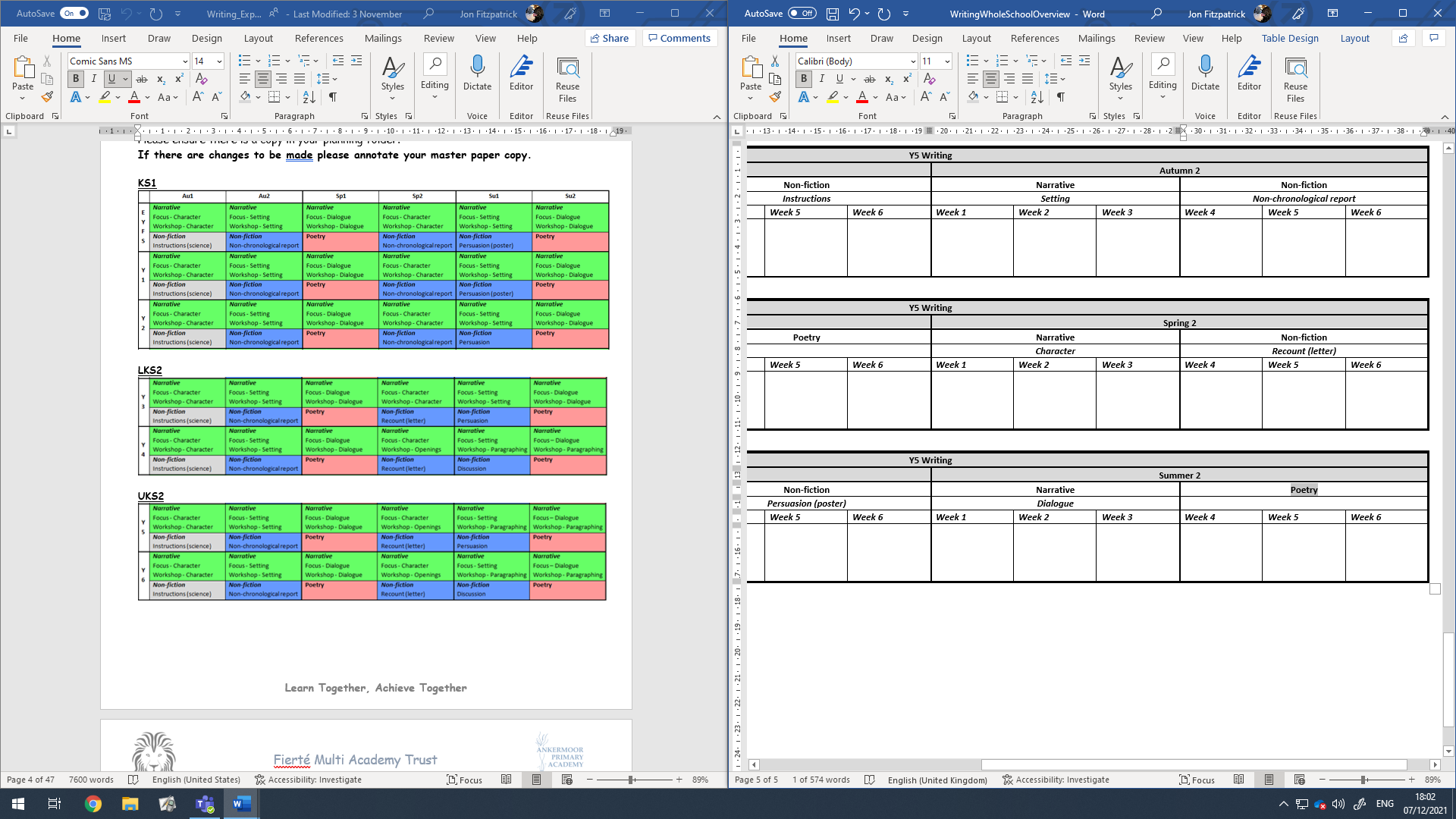 Purposes for writing:To entertain (to describe; to narrate)To discussTo informTo persuadeText driver – to be a good example of the story type or contains excellent examples of the writing focusStory types (Y4 onwards) Wishing taleWarning taleDefeating the monster taleFinding tale Journey taleLosing taleRags to riches taleTale of fearMeeting taleCharacter flaw tale Y3/4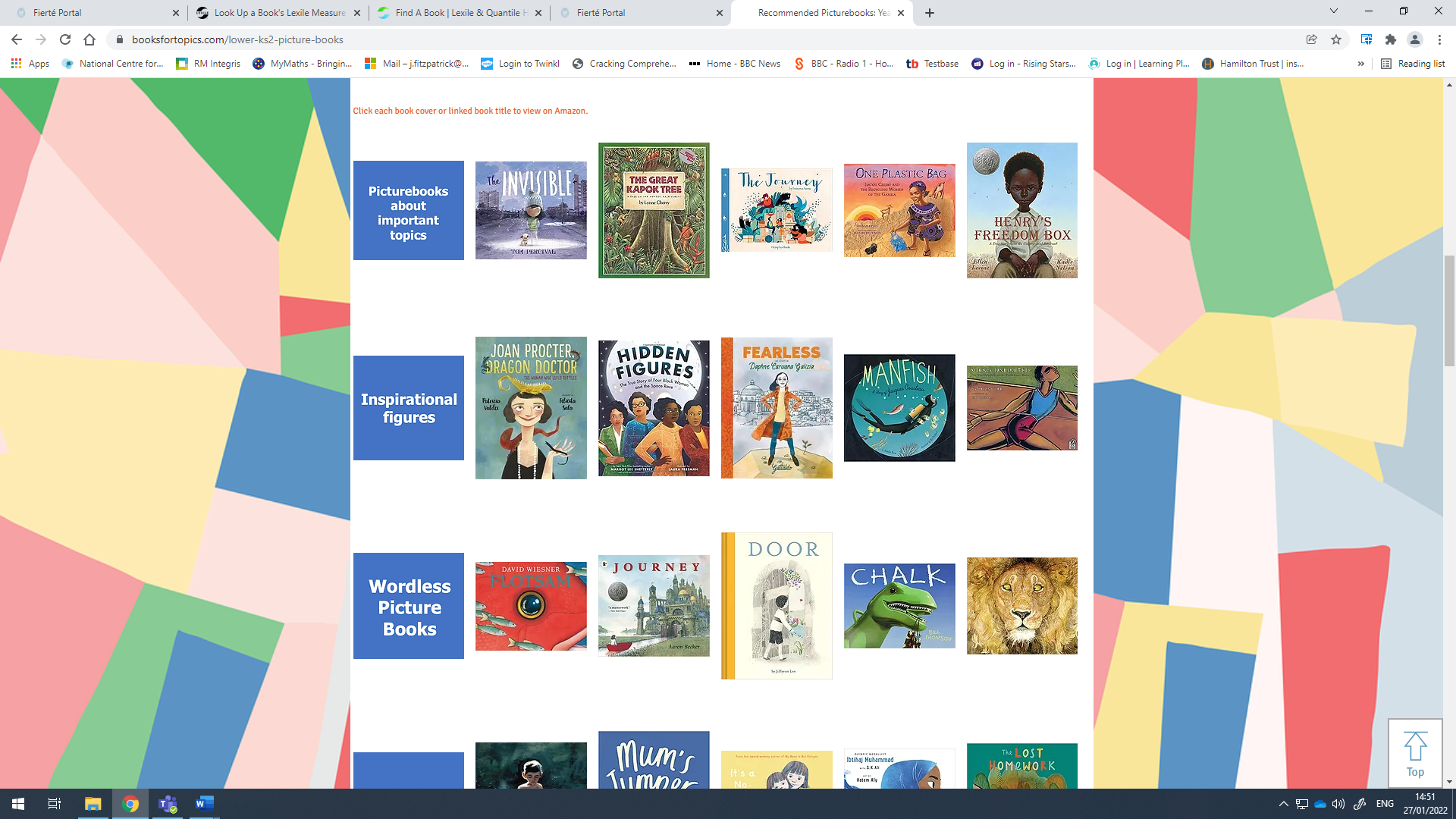 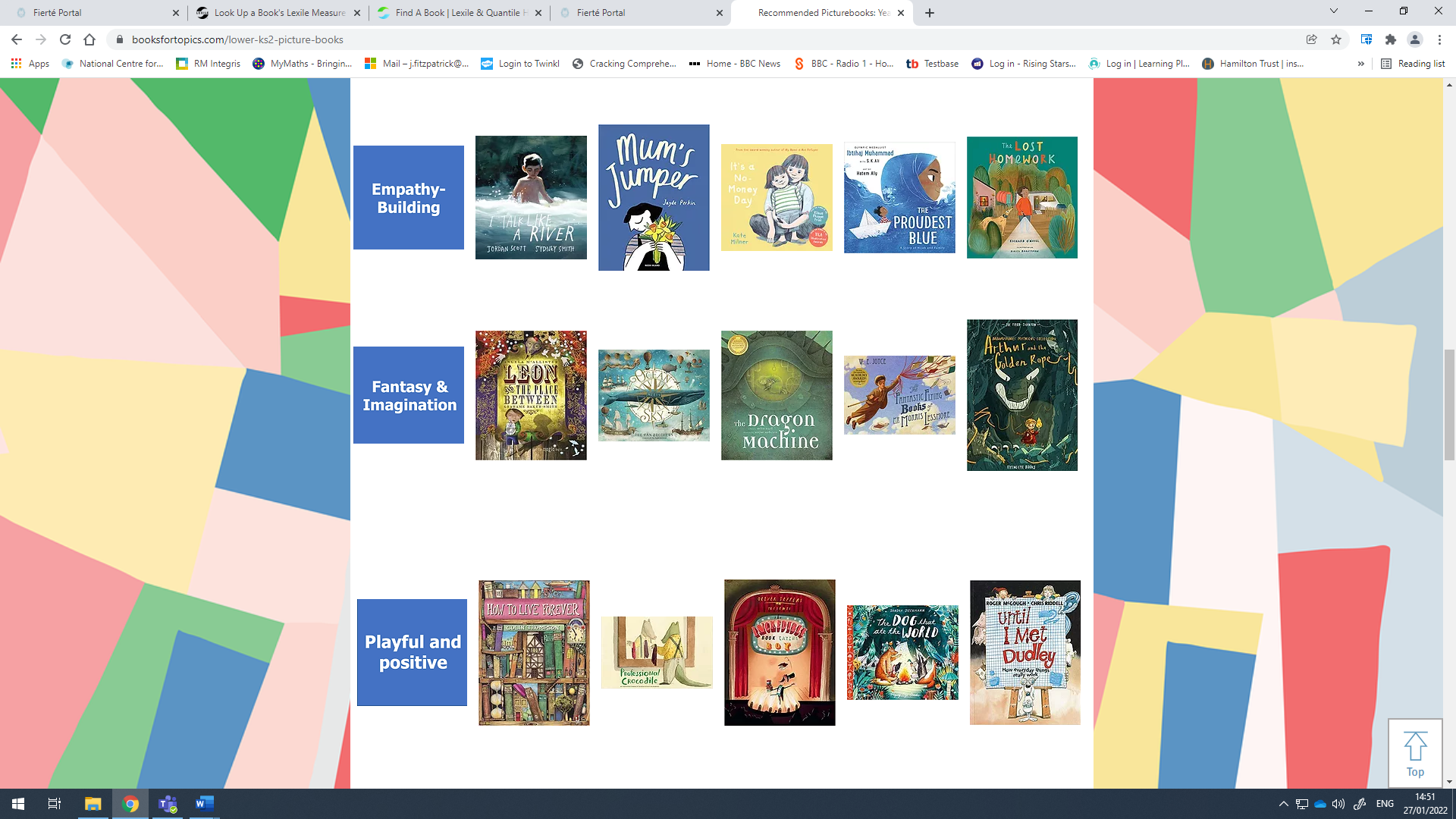 Y5/6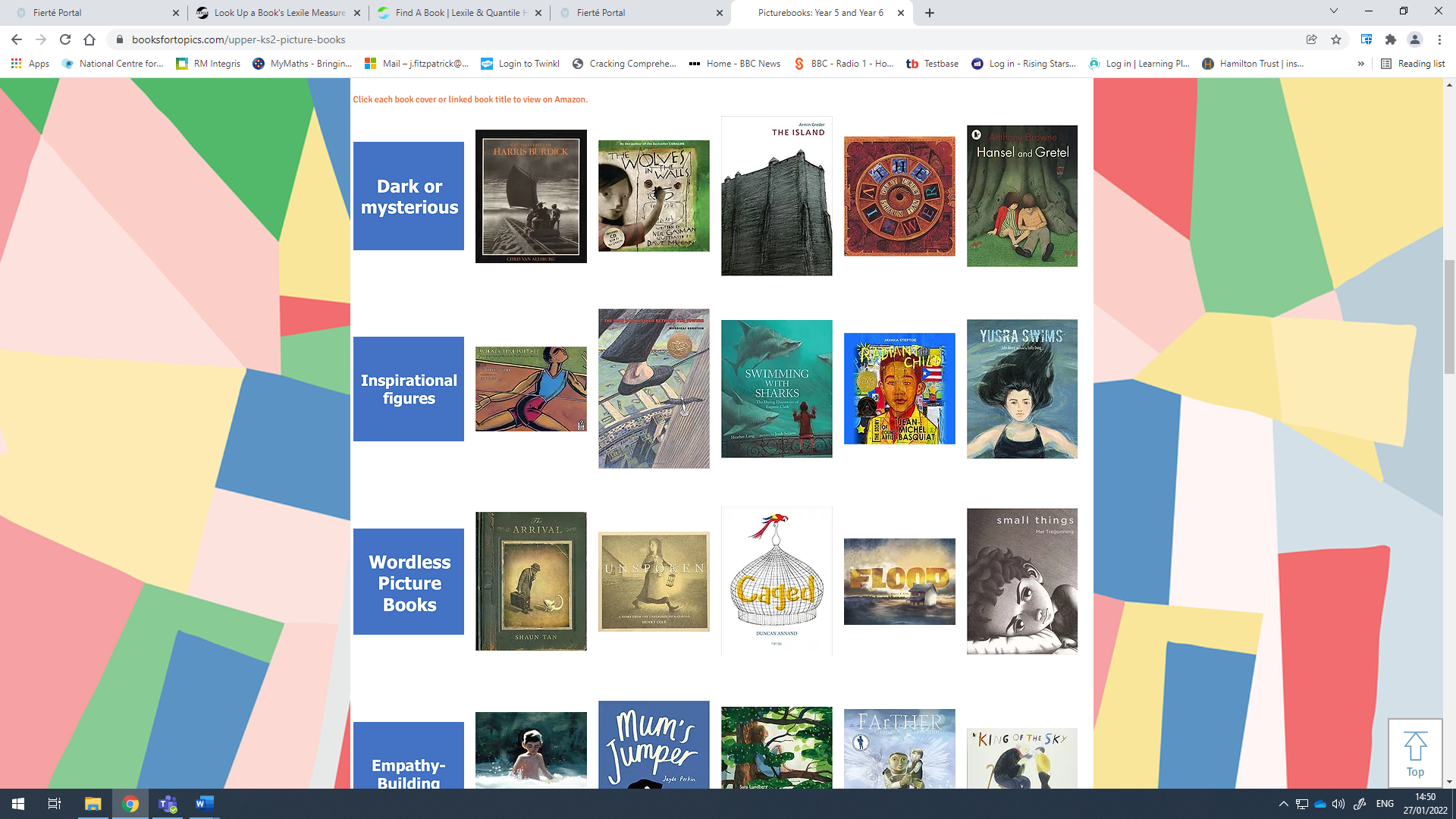 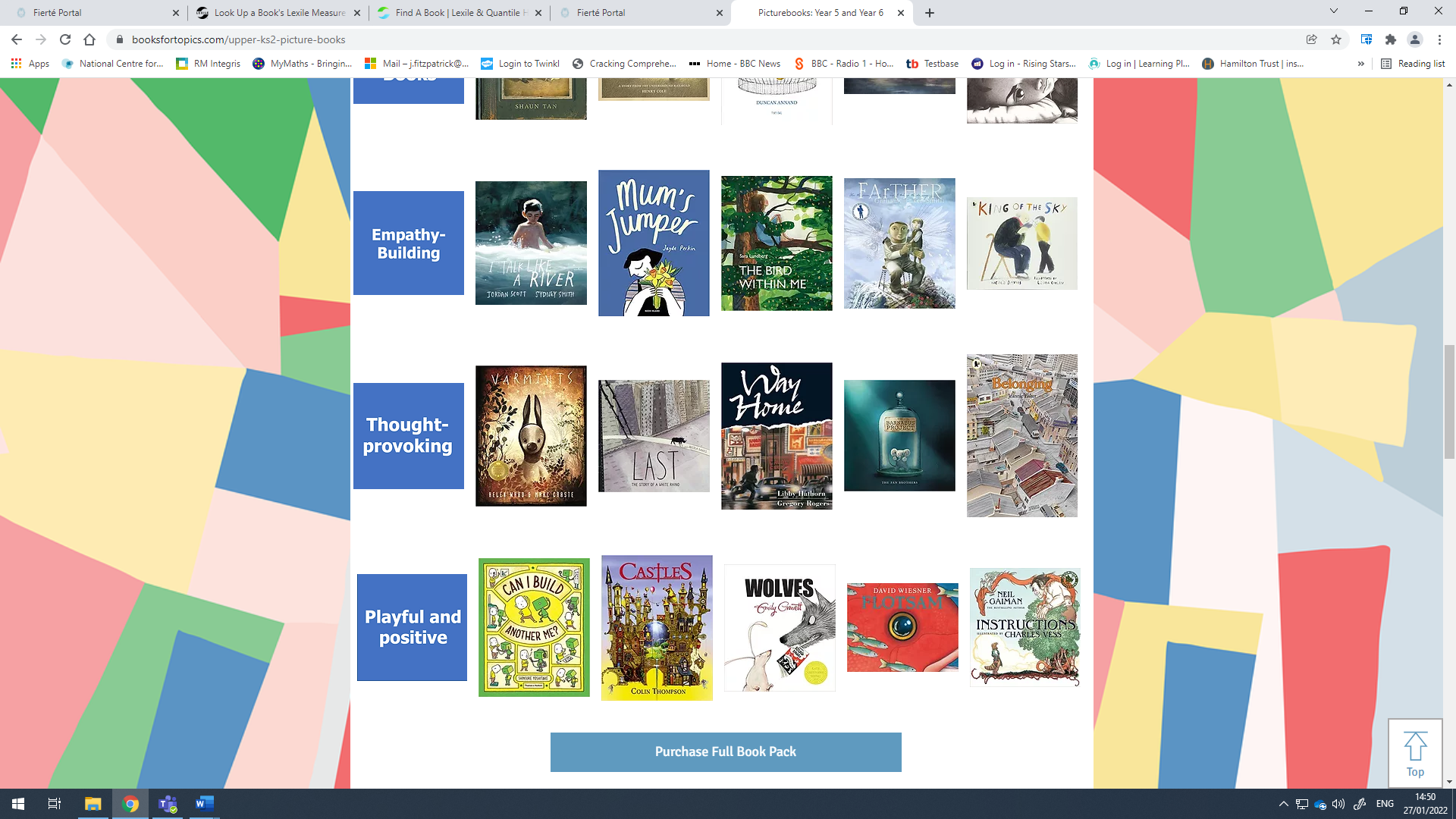 Possible Types of Poetry for PrimaryHaiku Poems (Japanese; 3x lines, 17x syllables; 5 syllables, 7 syllables, 5 syllables)Calligram (Shape/Concrete Poetry) (either an outline or filling a space within an outline)Limerick (humorous; 5x lines; AABBA; rigid syllable structure)Narrative Poetry (tell a story)Kenning Poetry (Old Norse verse; poetic compounds in place of a single noun i.e. ankle-biter)Free Verse Poetry (irregular rhythm and rhyme; irregular line length)Sonnet (14x lines of iambic pentameter; 3 quatrains and a heroic couplet; ABAB, CDCD, EFEF,GG)Acrostic Poetry (first last or other letters spell a word or phrase vertically)Epitaph (brief poem about the deceased; AABB)Clerihew (brief poem about a person/character; AABB)Quatrains (ancient French; 4x lines; ABAB or AABA or AABB or ABCB)Palindrome (reads identical both forwards and backwards; only the ‘centre’ word is not repeated)Y1/2Calligram, Acrostic poetry, Simile poetryY3/4Kenning poetry, Limerick, ClerihewY5/6Free verse poetry, Narrative poetry, HaikuY1 WritingY1 WritingY1 WritingY1 WritingY1 WritingY1 WritingY1 WritingY1 WritingY1 WritingY1 WritingY1 WritingY1 WritingWord Regular plural noun suffixes –s or –es (e.g. dog, dogs; wish, wishes) including the effects of these suffixes on the meaning of the nounSuffixes that can be added to verbs where no change is needed in the spelling of root words (e.g. helping, helped, helper)How the prefix un- changes the meaning of verbs and adjectives (negation e.g. unkind, or undoing: untie the boat)Sentence How words can combine to make sentencesJoining words and joining clauses using andWord Regular plural noun suffixes –s or –es (e.g. dog, dogs; wish, wishes) including the effects of these suffixes on the meaning of the nounSuffixes that can be added to verbs where no change is needed in the spelling of root words (e.g. helping, helped, helper)How the prefix un- changes the meaning of verbs and adjectives (negation e.g. unkind, or undoing: untie the boat)Sentence How words can combine to make sentencesJoining words and joining clauses using andWord Regular plural noun suffixes –s or –es (e.g. dog, dogs; wish, wishes) including the effects of these suffixes on the meaning of the nounSuffixes that can be added to verbs where no change is needed in the spelling of root words (e.g. helping, helped, helper)How the prefix un- changes the meaning of verbs and adjectives (negation e.g. unkind, or undoing: untie the boat)Sentence How words can combine to make sentencesJoining words and joining clauses using andWord Regular plural noun suffixes –s or –es (e.g. dog, dogs; wish, wishes) including the effects of these suffixes on the meaning of the nounSuffixes that can be added to verbs where no change is needed in the spelling of root words (e.g. helping, helped, helper)How the prefix un- changes the meaning of verbs and adjectives (negation e.g. unkind, or undoing: untie the boat)Sentence How words can combine to make sentencesJoining words and joining clauses using andWord Regular plural noun suffixes –s or –es (e.g. dog, dogs; wish, wishes) including the effects of these suffixes on the meaning of the nounSuffixes that can be added to verbs where no change is needed in the spelling of root words (e.g. helping, helped, helper)How the prefix un- changes the meaning of verbs and adjectives (negation e.g. unkind, or undoing: untie the boat)Sentence How words can combine to make sentencesJoining words and joining clauses using andWord Regular plural noun suffixes –s or –es (e.g. dog, dogs; wish, wishes) including the effects of these suffixes on the meaning of the nounSuffixes that can be added to verbs where no change is needed in the spelling of root words (e.g. helping, helped, helper)How the prefix un- changes the meaning of verbs and adjectives (negation e.g. unkind, or undoing: untie the boat)Sentence How words can combine to make sentencesJoining words and joining clauses using andText Sequencing sentences to form short narrativesPunctuation Separation of words with spacesIntroduction to capital letters, full stops, question marks and exclamation marks to demarcate sentencesCapital letters for names and the personal pronoun ITerminologyLetter, capital letter, word, singular, plural, sentence, punctuation, full stop, question mark, exclamation markText Sequencing sentences to form short narrativesPunctuation Separation of words with spacesIntroduction to capital letters, full stops, question marks and exclamation marks to demarcate sentencesCapital letters for names and the personal pronoun ITerminologyLetter, capital letter, word, singular, plural, sentence, punctuation, full stop, question mark, exclamation markText Sequencing sentences to form short narrativesPunctuation Separation of words with spacesIntroduction to capital letters, full stops, question marks and exclamation marks to demarcate sentencesCapital letters for names and the personal pronoun ITerminologyLetter, capital letter, word, singular, plural, sentence, punctuation, full stop, question mark, exclamation markText Sequencing sentences to form short narrativesPunctuation Separation of words with spacesIntroduction to capital letters, full stops, question marks and exclamation marks to demarcate sentencesCapital letters for names and the personal pronoun ITerminologyLetter, capital letter, word, singular, plural, sentence, punctuation, full stop, question mark, exclamation markText Sequencing sentences to form short narrativesPunctuation Separation of words with spacesIntroduction to capital letters, full stops, question marks and exclamation marks to demarcate sentencesCapital letters for names and the personal pronoun ITerminologyLetter, capital letter, word, singular, plural, sentence, punctuation, full stop, question mark, exclamation markText Sequencing sentences to form short narrativesPunctuation Separation of words with spacesIntroduction to capital letters, full stops, question marks and exclamation marks to demarcate sentencesCapital letters for names and the personal pronoun ITerminologyLetter, capital letter, word, singular, plural, sentence, punctuation, full stop, question mark, exclamation markAutumn 1Autumn 1Autumn 1Autumn 1Autumn 1Autumn 1Autumn 2Autumn 2Autumn 2Autumn 2Autumn 2Autumn 2Text Driver -Text Driver -Text Driver -Text Driver -Text Driver -Text Driver -Text Driver -Text Driver -Text Driver -Text Driver -Text Driver -Text Driver -Guided Reading text -Guided Reading text -Guided Reading text -Guided Reading text -Guided Reading text -Guided Reading text -Guided Reading text -Guided Reading text -Guided Reading text -Guided Reading text -Guided Reading text -Guided Reading text -Narrative - CharacterPurpose - to entertain; Audience -Narrative - CharacterPurpose - to entertain; Audience -Narrative - CharacterPurpose - to entertain; Audience -Non-fiction - InstructionsPurpose - to inform; Audience -Non-fiction - InstructionsPurpose - to inform; Audience -Non-fiction - InstructionsPurpose - to inform; Audience -Narrative - SettingPurpose - to entertain; Audience -Narrative - SettingPurpose - to entertain; Audience -Narrative - SettingPurpose - to entertain; Audience -Non-fiction - Non-chronological reportPurpose - to inform; Audience -Non-fiction - Non-chronological reportPurpose - to inform; Audience -Non-fiction - Non-chronological reportPurpose - to inform; Audience -Working at (Y1)Write about a character using A capital letterFinger spacesAn adjective‘and’A simile as… as a…A full stopE.g.The tall and beautiful princess.The princess has long hair and a purple dress.The princess is as pretty as a picture.Working at (Y1)Write about a character using A capital letterFinger spacesAn adjective‘and’A simile as… as a…A full stopE.g.The tall and beautiful princess.The princess has long hair and a purple dress.The princess is as pretty as a picture.Working at (Y1)Write about a character using A capital letterFinger spacesAn adjective‘and’A simile as… as a…A full stopE.g.The tall and beautiful princess.The princess has long hair and a purple dress.The princess is as pretty as a picture.Compose a non-fiction text withA titleAn Introduction - opening factual statement Middle section(s) – simple factual sentences around a themeLabelled diagramsEnding – concluding sentenceE.g.A spiky hedgehog.The hedgehog is small.Compose a non-fiction text withA titleAn Introduction - opening factual statement Middle section(s) – simple factual sentences around a themeLabelled diagramsEnding – concluding sentenceE.g.A spiky hedgehog.The hedgehog is small.Compose a non-fiction text withA titleAn Introduction - opening factual statement Middle section(s) – simple factual sentences around a themeLabelled diagramsEnding – concluding sentenceE.g.A spiky hedgehog.The hedgehog is small.Write about a setting using A capital letterFinger spacesAn adjective‘and’A simile as… as a…A full stopE.g.The dark and creepy forest.The forest has tall trees and green bushes.The forest is as dark as night.Write about a setting using A capital letterFinger spacesAn adjective‘and’A simile as… as a…A full stopE.g.The dark and creepy forest.The forest has tall trees and green bushes.The forest is as dark as night.Write about a setting using A capital letterFinger spacesAn adjective‘and’A simile as… as a…A full stopE.g.The dark and creepy forest.The forest has tall trees and green bushes.The forest is as dark as night.Compose a non-fiction text withA titleAn Introduction - opening factual statement Middle section(s) – simple factual sentences around a themeLabelled diagramsEnding – concluding sentenceE.g.A spiky hedgehog.The hedgehog is small.Compose a non-fiction text withA titleAn Introduction - opening factual statement Middle section(s) – simple factual sentences around a themeLabelled diagramsEnding – concluding sentenceE.g.A spiky hedgehog.The hedgehog is small.Compose a non-fiction text withA titleAn Introduction - opening factual statement Middle section(s) – simple factual sentences around a themeLabelled diagramsEnding – concluding sentenceE.g.A spiky hedgehog.The hedgehog is small.Week 1Week 2Week 3Week 4Week 5Week 6Week 1Week 2Week 3Week 4Week 5Week 6Flashback SPaG Activity Au1 Mat1 18x questionsFlashback SPaG Activity Au1 Mat2 18x questionsFlashback SPaG Activity Au1 Mat3 18x questionsFlashback SPaG Activity Au1 Mat4 18x questionsFlashback SPaG Activity Au1 Mat5 18x questionsFlashback SPaG Activity Au1 Mat6 18x questionsFlashback SPaG Activity Au2 Mat1 18x questionsFlashback SPaG Activity Au2 Mat2 18x questionsFlashback SPaG Activity Au2 Mat3 18x questionsFlashback SPaG Activity Au2 Mat4 18x questionsFlashback SPaG Activity Au2 Mat5 18x questionsFlashback SPaG Activity Au2 Mat6 18x questionsObjective: (Revision)To recognise, order and match lower case and capital letters.Objective:  (Revision)To understand and use spellings at the end of words – ‘ff’, ‘ll’, ‘ck’, ‘nk’, ‘tch’, ‘v’, ‘ss’ and ‘zz’.(This objective is spread over Week 2 and Week 3 – it can be introduced using the ‘subject knowledge’ and ‘possible teaching steps’ in the Teacher’s Guide. The English Pupil Book can then be used for pairs of spellings and the Teacher’s Guide photocopiable on p9 used to consolidate.)Objective: (Revision)To understand and use spellings at the end of words – ‘ff’, ‘ll’, ‘ck’, ‘nk’, ‘tch’, ‘v’, ‘ss’ and ‘zz’.(See Week 2 for guidance)Objectives:  To learn the order of the days of the week and to spell them correctly.Objectives: To separate words with spaces.Assessment Task:Rising Stars ‘English Progress Tests – Year 1’ Content: Spelling, nouns, verbs, prepositions, determiners.(None of this terminology is used in the test).Objectives: To know the terminology ‘word’ and ‘sentence’.To learn how words can combine to make sentences.To begin to sequence sentences to form short narratives.Objectives:  To know the terminology ‘capital letter’, ‘full stop’, ‘punctuation’ and ‘sentence’.To begin to use capital letters and full stops to demarcate sentences.To begin to use capital letters for names and for the personal pronoun ‘I’.Objectives:To begin to understand that the words in a sentence have different functions.To understand that naming words are known as ‘nouns’. (The terminology ‘noun’ is not required until Year 2, but this will help to prepare children, particularly as they are expected to learn about singular and plural in Year 1.)Objective:To learn spelling patterns that make the same sound – ee, ea, ie and e-e.Objective:To explore and learn vocabulary related to the everyday environment.Assessment Task:Rising Stars ‘English Progress Tests – Year 1’Content: Spelling, nouns, possessive pronouns, pronouns, present and past progressive continuous, verbs.Success criteria:I can recognise lower case and capital letters.I can order lower case and capital letters.I can match lower case and capital letters.Success criteria:I can hear and spell the endings ‘ff’, ‘ll’, ‘ck’, ‘nk’, ‘tch’, ‘v’, ‘ss’ and ‘zz’.Success criteria:I can hear and spell the endings ‘ff’, ‘ll’, ‘ck’, ‘nk’, ‘tch’, ‘v’, ‘ss’ and ‘zz’.Success criteria:I can say the days of the week in order.I can read the days of the week.I can spell the days of the week.Success criteria:I can leave spaces between words.I can explain why this is important.Success criteria:I know that a sentence is made up of words.I can say a sentence out loud and write it down.Success criteria:I am beginning to use capital letters at the start of a sentence.I am beginning to use full stops at the end of a sentence.I am beginning to use capital letters for names.I am beginning to use a capital letter for ‘I’.Success criteria:I know that naming words are known as ‘nouns’.I know that a sentence must have at least one noun.Success criteria:I can spell words with the same sound spelled ee, ea, ie and e-e.Success criteria:I can name things around me at school and at home.I am beginning to write about the things around me.Teacher’s Guide: Units 1–2 p6–7Teacher’s Guide:  Units 3–6 p8–9Teacher’s Guide: Units 3–6 p8–9Teacher’s Guide: Unit 35 p52–53Teacher’s Guide:  Unit 20 p32–33English Progress Tests – Year 1: Autumn test 1 p27Teacher’s Guide: Unit 10 p16–17Teacher’s Guide: Units 16–17 p26–27Teacher’s Guide: Unit 8 p12–13Teacher’s Guide: Units 26–27 p40–41(also refers to oo, u-e, ew and ue – see Spring Term 2 Week 1. Photocopiable p41 could be used after for consolidation of both.)Teacher’s Guide:  Units 36–38 p54–55English Progress Tests – Year 1: Autumn test 2 p30English Pupil Book: Units 1–2 p4–5English Pupil Book: Unit 3 p6 (ff, ll)Unit 4 p7 (ck, nk)Unit 5 p8 (tch, v)Unit 6 p9 (ss, zz)English Pupil Book: Unit 3 p6 (ff, ll)Unit 4 p7 (ck, nk)Unit 5 p8 (tch, v)Unit 6 p9 (ss, zz) English Pupil Book: Unit 35 p49English Pupil Book: Unit 20 p27English Pupil Book: Unit 10 p14–15English Pupil Book: Units 16–17 p22–24English Pupil Book: Unit 8 p12English Pupil Book: Unit 26 p34–35Pupil book: Units 36–38 p50–52Interactive activity 1: Upper and lower case lettersInteractive activity 9: Complete the sentenceInteractive activity 10: Correct punctuation/Interactive activity 4: Reordering sentences/Interactive activity 12: Capital or no capital?Interactive activity 5: Describe the pictureText driver –S&L opportunityHot seat etc.WorkshopCharacter - ‘and’Draft Teacher modellingModel Text familiarisationShort BurstInstructions -LabelsCapital letters, full stopsDraft Teacher modellingText driver –S&L opportunityHot seat etc.Workshop Setting -AdjectivesDraft Teacher modellingModel Text familiarisationShort BurstNCRs –Sentences Draft Teacher modellingModel Text familiarisationText Driver rewritten as simple 5xpart storyFocus - characterWorkshop Character -AdjectivesDraft Teacher modellingFocus in contextfamiliarisation(IRL link)Focus – instructionsWorkshop Instructions -Verbs Draft Teacher modellingModel Text familiarisationText Driver rewritten as simple 5xpart storyFocus - settingWorkshop Setting – Similes Draft Teacher modellingFocus in contextfamiliarisation(IRL link)Focus – NCRsWorkshop NCRs –Sentences Draft Teacher modellingText MappingOral retelling and rehearsalShort BurstCharacter - AdjectivesHot write Character Text MappingOral retelling and rehearsalShort BurstInstructions -Verbs Hot write NF Instructions Text MappingOral retelling and rehearsalShort BurstSetting – SimilesHot write Setting Text MappingOral retelling and rehearsalShort BurstNCRs –Sentences Hot write NF NCRFocus in contextfamiliarisation(GR link)Focus – character Text Mapping Box up/Story MountainOral retelling and rehearsalCold write NF InstructionsHow to get ready for schoolWorkshop Instructions -LabelsCapital letters, full stopsText Mapping Box upOral retelling and rehearsalCold writeSetting descriptionFocus in contextfamiliarisation(GR link)Focus – settingText Mapping Box up/Story MountainOral retelling and rehearsalCold write NF NCRMy favourite toyWorkshop NCRs – Sentences Text Mapping Box upOral retelling and rehearsalCold writeDialogue in speech bubblesY1 WritingY1 WritingY1 WritingY1 WritingY1 WritingY1 WritingY1 WritingY1 WritingY1 WritingY1 WritingY1 WritingY1 WritingWord Regular plural noun suffixes –s or –es (e.g. dog, dogs; wish, wishes) including the effects of these suffixes on the meaning of the nounSuffixes that can be added to verbs where no change is needed in the spelling of root words (e.g. helping, helped, helper)How the prefix un- changes the meaning of verbs and adjectives (negation e.g. unkind, or undoing: untie the boat)Sentence How words can combine to make sentencesJoining words and joining clauses using andWord Regular plural noun suffixes –s or –es (e.g. dog, dogs; wish, wishes) including the effects of these suffixes on the meaning of the nounSuffixes that can be added to verbs where no change is needed in the spelling of root words (e.g. helping, helped, helper)How the prefix un- changes the meaning of verbs and adjectives (negation e.g. unkind, or undoing: untie the boat)Sentence How words can combine to make sentencesJoining words and joining clauses using andWord Regular plural noun suffixes –s or –es (e.g. dog, dogs; wish, wishes) including the effects of these suffixes on the meaning of the nounSuffixes that can be added to verbs where no change is needed in the spelling of root words (e.g. helping, helped, helper)How the prefix un- changes the meaning of verbs and adjectives (negation e.g. unkind, or undoing: untie the boat)Sentence How words can combine to make sentencesJoining words and joining clauses using andWord Regular plural noun suffixes –s or –es (e.g. dog, dogs; wish, wishes) including the effects of these suffixes on the meaning of the nounSuffixes that can be added to verbs where no change is needed in the spelling of root words (e.g. helping, helped, helper)How the prefix un- changes the meaning of verbs and adjectives (negation e.g. unkind, or undoing: untie the boat)Sentence How words can combine to make sentencesJoining words and joining clauses using andWord Regular plural noun suffixes –s or –es (e.g. dog, dogs; wish, wishes) including the effects of these suffixes on the meaning of the nounSuffixes that can be added to verbs where no change is needed in the spelling of root words (e.g. helping, helped, helper)How the prefix un- changes the meaning of verbs and adjectives (negation e.g. unkind, or undoing: untie the boat)Sentence How words can combine to make sentencesJoining words and joining clauses using andWord Regular plural noun suffixes –s or –es (e.g. dog, dogs; wish, wishes) including the effects of these suffixes on the meaning of the nounSuffixes that can be added to verbs where no change is needed in the spelling of root words (e.g. helping, helped, helper)How the prefix un- changes the meaning of verbs and adjectives (negation e.g. unkind, or undoing: untie the boat)Sentence How words can combine to make sentencesJoining words and joining clauses using andText Sequencing sentences to form short narrativesPunctuation Separation of words with spacesIntroduction to capital letters, full stops, question marks and exclamation marks to demarcate sentencesCapital letters for names and the personal pronoun ITerminologyLetter, capital letter, word, singular, plural, sentence, punctuation, full stop, question mark, exclamation markText Sequencing sentences to form short narrativesPunctuation Separation of words with spacesIntroduction to capital letters, full stops, question marks and exclamation marks to demarcate sentencesCapital letters for names and the personal pronoun ITerminologyLetter, capital letter, word, singular, plural, sentence, punctuation, full stop, question mark, exclamation markText Sequencing sentences to form short narrativesPunctuation Separation of words with spacesIntroduction to capital letters, full stops, question marks and exclamation marks to demarcate sentencesCapital letters for names and the personal pronoun ITerminologyLetter, capital letter, word, singular, plural, sentence, punctuation, full stop, question mark, exclamation markText Sequencing sentences to form short narrativesPunctuation Separation of words with spacesIntroduction to capital letters, full stops, question marks and exclamation marks to demarcate sentencesCapital letters for names and the personal pronoun ITerminologyLetter, capital letter, word, singular, plural, sentence, punctuation, full stop, question mark, exclamation markText Sequencing sentences to form short narrativesPunctuation Separation of words with spacesIntroduction to capital letters, full stops, question marks and exclamation marks to demarcate sentencesCapital letters for names and the personal pronoun ITerminologyLetter, capital letter, word, singular, plural, sentence, punctuation, full stop, question mark, exclamation markText Sequencing sentences to form short narrativesPunctuation Separation of words with spacesIntroduction to capital letters, full stops, question marks and exclamation marks to demarcate sentencesCapital letters for names and the personal pronoun ITerminologyLetter, capital letter, word, singular, plural, sentence, punctuation, full stop, question mark, exclamation markSpring 1Spring 1Spring 1Spring 1Spring 1Spring 1Spring 2Spring 2Spring 2Spring 2Spring 2Spring 2Text Driver -Text Driver -Text Driver -Text Driver -Text Driver -Text Driver -Text Driver -Text Driver -Text Driver -Text Driver -Text Driver -Text Driver -Guided Reading text -Guided Reading text -Guided Reading text -Guided Reading text -Guided Reading text -Guided Reading text -Guided Reading text -Guided Reading text -Guided Reading text -Guided Reading text -Guided Reading text -Guided Reading text -Narrative - DialoguePurpose - to entertain; Audience -Narrative - DialoguePurpose - to entertain; Audience -Narrative - DialoguePurpose - to entertain; Audience -Poetry - Purpose - to entertain; Audience -Poetry - Purpose - to entertain; Audience -Poetry - Purpose - to entertain; Audience -Narrative - CharacterPurpose - to entertain; Audience -Narrative - CharacterPurpose - to entertain; Audience -Narrative - CharacterPurpose - to entertain; Audience -Non-fiction - Non-chronological reportPurpose - to inform; Audience -Non-fiction - Non-chronological reportPurpose - to inform; Audience -Non-fiction - Non-chronological reportPurpose - to inform; Audience -I can show characters talking usingA capital letterFinger spacesA full stopA speech bubble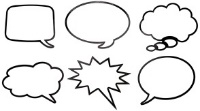 E.g.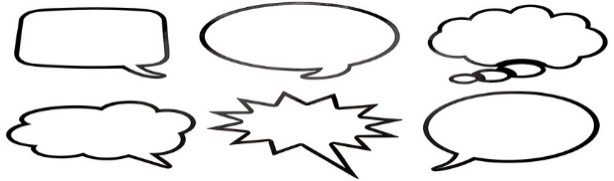 I can show characters talking usingA capital letterFinger spacesA full stopA speech bubbleE.g.I can show characters talking usingA capital letterFinger spacesA full stopA speech bubbleE.g.Write about a character using A capital letterFinger spacesAn adjective‘and’A simile as… as a…A full stopE.g.The tall and beautiful princess.The princess has long hair and a purple dress.The princess is as pretty as a picture.Write about a character using A capital letterFinger spacesAn adjective‘and’A simile as… as a…A full stopE.g.The tall and beautiful princess.The princess has long hair and a purple dress.The princess is as pretty as a picture.Write about a character using A capital letterFinger spacesAn adjective‘and’A simile as… as a…A full stopE.g.The tall and beautiful princess.The princess has long hair and a purple dress.The princess is as pretty as a picture.Compose a non-fiction text includingA titleAn Introduction - opening factual statement Middle section(s) – simple factual sentences around a themeLabelled diagramsEnding – concluding sentenceE.g.A spiky hedgehog.The hedgehog is small.Compose a non-fiction text includingA titleAn Introduction - opening factual statement Middle section(s) – simple factual sentences around a themeLabelled diagramsEnding – concluding sentenceE.g.A spiky hedgehog.The hedgehog is small.Compose a non-fiction text includingA titleAn Introduction - opening factual statement Middle section(s) – simple factual sentences around a themeLabelled diagramsEnding – concluding sentenceE.g.A spiky hedgehog.The hedgehog is small.Week 1Week 2Week 3Week 4Week 5Week 6Week 1Week 2Week 3Week 4Week 5Week 6Flashback SPaG Activity Sp1 Mat1 18x questionsFlashback SPaG Activity Sp1 Mat2 18x questionsFlashback SPaG Activity Sp1 Mat3 18x questionsFlashback SPaG Activity Sp1 Mat4 18x questionsFlashback SPaG Activity Sp1 Mat5 18x questionsFlashback SPaG Activity Sp1 Mat6 18x questionsFlashback SPaG Activity Sp2 Mat1 18x questionsFlashback SPaG Activity Sp2 Mat2 18x questionsFlashback SPaG Activity Sp2 Mat3 18x questionsFlashback SPaG Activity Sp2 Mat4 18x questionsFlashback SPaG Activity Sp2 Mat5 18x questionsFlashback SPaG Activity Sp2 Mat6 18x questionsObjective: To learn spelling patterns that make the same sound – ai, ay and a-e.1) Objectives: To know the terminology ‘question mark’ and ‘punctuation’.To begin to use question marks to demarcate sentences.2) Objective:To extend the range of vocabulary about the world around them.1) Objectives:To begin to understand that the words in a sentence have different functions.To understand that action words are known as ‘verbs’. (The terminology ‘verb’ is not required until Year 2, but this will help to prepare children.)2) Objective:To learn spelling patterns that make the same sound – air, ear and are.Objectives:  To understand the difference between singular and plural.To learn the regular plural noun suffixes –s and –es, including the effects of these suffixes on the meaning of the noun.Objective:To learn spelling patterns that make the same sound – oa, oe, o-e and ow.Assessment Task:Rising Stars ‘English Progress Tests- Year 1’Content: Spelling, Nouns, Verbs, Present and past progressive continuous, PronounsObjective:To learn spelling patterns that make the same sound – oo, u-e, ew and ue.Objective:  To understand how the prefix un- changes the meaning of verbs and adjectives.Objective:To learn spelling patterns that make the same sound – oy, oi.Objective:  To add the suffixes -ing, -ed, and -er to verbs where no change is needed in the spelling of root word.Objective:To learn spelling patterns that make the same sound – ou and ow. Assessment Task:Rising Stars ‘English Progress Tests – Year 1’Content: Capital letters, plurals, subject-verb agreement, question marks, sentences, prefixes, suffixes, questionsSuccess criteria:I can spell words with the same sound spelled ai, ay and a-e.1) Success criteria:I can write a question mark.I can use a question mark at the end of a question.2) Success criteria:I can use new words about the world around me.I am beginning to write some of these new words.1) Success criteria:I know that action words are known as ‘verbs’.I know that a sentence needs to have a verb to make sense.2) Success criteria:I can spell words with the same sound spelled air, ear and are.Success criteria:I know what ‘singular’ and ‘plural’ mean.I know the rules for adding –s and –es to nouns.Success criteria:I can spell words with the same sound spelled oa, oe, o-e and ow.Success criteria:I can spell words with the same sound spelled – oo, u-e, ew and ue.Success criteria:I can add ‘un’ to the beginning of a word.I know that this changes the meaning.Success criteria:I can spell words with the same sound spelled – oy, oi.Success criteria:I can add -ing, -ed, and -er to the end of words.I know that this can change the meaning.Success criteria:I can spell words with the same sound spelled ou and ow.Teacher’s Guide: Units 22–23 p36–37 (also refers to oa, oe, o-e and ow – see Spring Term 1 Week 5. Photocopiable p37 could be used after for consolidation of both)1) Teacher’s Guide:  Unit 18 p28–292) Teacher’s Guide:  Units 39–41 p56–571) Teacher’s Guide: Unit 9 p142) Teacher’s Guide: Units 30–31 p44–45 (also refers to or, ore, aw and au – see Summer Term 2 Week 4. Photocopiable p45 could be used after for consolidation of both)Teacher’s Guide: Unit 7 p10–11Teacher’s Guide: Units 22–23 p36–37 (also refers to ai, ay and a-e  – see Spring Term 1 Week 1. Photocopiable p37 could be used for consolidation of both.)English Progress Tests – Year 1: Spring test 1 p32Teacher’s Guide: Units 26–27 p40–41(also refers to ee, ea, ie and e-e – see Autumn Term 2 Week 4. Photocopiable p41 could be used for consolidation of both.)Teacher’s Guide:  Unit 13 p20–21Teacher’s Guide: Units 24–25 p38–39(also refers to ou and ow – see Spring Term 2 Week 5. Photocopiable p39 could be used after for consolidation of both.)Teacher’s Guide: Units 11–12 p18–19Teacher’s Guide: Units 24–25 p38–39(also refers to oy and oi – see Spring Term 2 Week 3. Photocopiable p39 could be used for consolidation of both.)English Progress Tests – Year 1:  Spring test 2 p34English Pupil Book: Unit 22 p291) English Pupil Book: Unit 18 p252) English Pupil Book: Units 39–41 p53–551) English Pupil Book: Unit 9 p132) English Pupil Book: Unit 30 p42–43English Pupil Book: Unit 7 p10–11English Pupil Book: Unit 23 p30–31English Pupil Book: Unit 27 p36–37English Pupil Book: Unit 13 p19English Pupil Book: Unit 24 p32English Pupil Book: Units 11–12 p16–18English Pupil Book: Unit 25 p33Interactive activity 7: Find the correct spelling1) Interactive activity 11: Which punctuation mark? 2) Interactive activity 6: Odd word out1) Interactive activity: n/a2) Interactive activity 8: Listen and spellInteractive activity 2: Singular or plural?Interactive activity 3: SuffixesInteractive activity 7: Find the correct spellingText driver –S&L opportunityHot seat etc.Workshop Dialogue – speech bubble Capital letters, full stopsDraft Teacher modellingText driver -Short burstPoetry -Draft Teacher modellingText driver –S&L opportunityHot seat etc.WorkshopCharacter - ‘and’Draft Teacher modellingModel Text familiarisationShort BurstNCRs –Opening statementsDraft Teacher modellingModel Text familiarisationText Driver rewritten as simple 5xpart storyFocus - dialogueWorkshop Dialogue – speech bubble Question marks, exclamation marksDraft Teacher modellingModel Text familiarisationWorkshopPoetry -Hot write Poetry – Model Text familiarisationText Driver rewritten as simple 5xpart storyFocus - characterWorkshop Character -AdjectivesDraft Teacher modellingFocus in contextfamiliarisation(IRL link)Focus – NCRsWorkshop NCRs – Concluding sentencesDraft Teacher modellingText MappingOral retelling and rehearsalShort BurstDialogue – speech bubble PunctuationHot write Dialogue  Text MappingOral retelling and rehearsal PerformanceShort burstPoetry -PerformanceText MappingOral retelling and rehearsalShort BurstCharacter - AdjectivesHot write Character Text MappingOral retelling and rehearsalShort BurstNCRs –Concluding sentencesHot write NFNCRFocus in contextfamiliarisation(GR link)Focus – dialogueText Mapping Box up/Story MountainOral retelling and rehearsalCold writePoetry – WorkshopPoetry -Draft Teacher modellingCold writeCharacter descriptionFocus in contextfamiliarisation(GR link)Focus – characterText Mapping Box up/Story MountainOral retelling and rehearsalCold write NFNCRMy favourite subjectWorkshop NCRs – Opening statementsText Mapping Box upOral retelling and rehearsalCold writeSetting descriptionY1 WritingY1 WritingY1 WritingY1 WritingY1 WritingY1 WritingY1 WritingY1 WritingY1 WritingY1 WritingY1 WritingY1 WritingWord Regular plural noun suffixes –s or –es (e.g. dog, dogs; wish, wishes) including the effects of these suffixes on the meaning of the nounSuffixes that can be added to verbs where no change is needed in the spelling of root words (e.g. helping, helped, helper)How the prefix un- changes the meaning of verbs and adjectives (negation e.g. unkind, or undoing: untie the boat)Sentence How words can combine to make sentencesJoining words and joining clauses using andWord Regular plural noun suffixes –s or –es (e.g. dog, dogs; wish, wishes) including the effects of these suffixes on the meaning of the nounSuffixes that can be added to verbs where no change is needed in the spelling of root words (e.g. helping, helped, helper)How the prefix un- changes the meaning of verbs and adjectives (negation e.g. unkind, or undoing: untie the boat)Sentence How words can combine to make sentencesJoining words and joining clauses using andWord Regular plural noun suffixes –s or –es (e.g. dog, dogs; wish, wishes) including the effects of these suffixes on the meaning of the nounSuffixes that can be added to verbs where no change is needed in the spelling of root words (e.g. helping, helped, helper)How the prefix un- changes the meaning of verbs and adjectives (negation e.g. unkind, or undoing: untie the boat)Sentence How words can combine to make sentencesJoining words and joining clauses using andWord Regular plural noun suffixes –s or –es (e.g. dog, dogs; wish, wishes) including the effects of these suffixes on the meaning of the nounSuffixes that can be added to verbs where no change is needed in the spelling of root words (e.g. helping, helped, helper)How the prefix un- changes the meaning of verbs and adjectives (negation e.g. unkind, or undoing: untie the boat)Sentence How words can combine to make sentencesJoining words and joining clauses using andWord Regular plural noun suffixes –s or –es (e.g. dog, dogs; wish, wishes) including the effects of these suffixes on the meaning of the nounSuffixes that can be added to verbs where no change is needed in the spelling of root words (e.g. helping, helped, helper)How the prefix un- changes the meaning of verbs and adjectives (negation e.g. unkind, or undoing: untie the boat)Sentence How words can combine to make sentencesJoining words and joining clauses using andWord Regular plural noun suffixes –s or –es (e.g. dog, dogs; wish, wishes) including the effects of these suffixes on the meaning of the nounSuffixes that can be added to verbs where no change is needed in the spelling of root words (e.g. helping, helped, helper)How the prefix un- changes the meaning of verbs and adjectives (negation e.g. unkind, or undoing: untie the boat)Sentence How words can combine to make sentencesJoining words and joining clauses using andText Sequencing sentences to form short narrativesPunctuation Separation of words with spacesIntroduction to capital letters, full stops, question marks and exclamation marks to demarcate sentencesCapital letters for names and the personal pronoun ITerminologyLetter, capital letter, word, singular, plural, sentence, punctuation, full stop, question mark, exclamation markText Sequencing sentences to form short narrativesPunctuation Separation of words with spacesIntroduction to capital letters, full stops, question marks and exclamation marks to demarcate sentencesCapital letters for names and the personal pronoun ITerminologyLetter, capital letter, word, singular, plural, sentence, punctuation, full stop, question mark, exclamation markText Sequencing sentences to form short narrativesPunctuation Separation of words with spacesIntroduction to capital letters, full stops, question marks and exclamation marks to demarcate sentencesCapital letters for names and the personal pronoun ITerminologyLetter, capital letter, word, singular, plural, sentence, punctuation, full stop, question mark, exclamation markText Sequencing sentences to form short narrativesPunctuation Separation of words with spacesIntroduction to capital letters, full stops, question marks and exclamation marks to demarcate sentencesCapital letters for names and the personal pronoun ITerminologyLetter, capital letter, word, singular, plural, sentence, punctuation, full stop, question mark, exclamation markText Sequencing sentences to form short narrativesPunctuation Separation of words with spacesIntroduction to capital letters, full stops, question marks and exclamation marks to demarcate sentencesCapital letters for names and the personal pronoun ITerminologyLetter, capital letter, word, singular, plural, sentence, punctuation, full stop, question mark, exclamation markText Sequencing sentences to form short narrativesPunctuation Separation of words with spacesIntroduction to capital letters, full stops, question marks and exclamation marks to demarcate sentencesCapital letters for names and the personal pronoun ITerminologyLetter, capital letter, word, singular, plural, sentence, punctuation, full stop, question mark, exclamation markSummer 1Summer 1Summer 1Summer 1Summer 1Summer 1Summer 2Summer 2Summer 2Summer 2Summer 2Summer 2Text Driver -Text Driver -Text Driver -Text Driver -Text Driver -Text Driver -Text Driver -Text Driver -Text Driver -Text Driver -Text Driver -Text Driver -Guided Reading text -Guided Reading text -Guided Reading text -Guided Reading text -Guided Reading text -Guided Reading text -Guided Reading text -Guided Reading text -Guided Reading text -Guided Reading text -Guided Reading text -Guided Reading text -Narrative - SettingPurpose - to entertain; Audience -Narrative - SettingPurpose - to entertain; Audience -Narrative - SettingPurpose - to entertain; Audience -Non-fiction - Persuasion (poster)Purpose - to persuade; Audience -Non-fiction - Persuasion (poster)Purpose - to persuade; Audience -Non-fiction - Persuasion (poster)Purpose - to persuade; Audience -Narrative - DialoguePurpose - to entertain; Audience -Narrative - DialoguePurpose - to entertain; Audience -Narrative - DialoguePurpose - to entertain; Audience -Poetry - Purpose - to entertain; Audience -Poetry - Purpose - to entertain; Audience -Poetry - Purpose - to entertain; Audience -Write about a setting using A capital letterFinger spacesAn adjective‘and’A simile as… as a…A full stopE.g.The dark and creepy forest.The forest has tall trees and green bushes.The forest is as dark as night.Write about a setting using A capital letterFinger spacesAn adjective‘and’A simile as… as a…A full stopE.g.The dark and creepy forest.The forest has tall trees and green bushes.The forest is as dark as night.Write about a setting using A capital letterFinger spacesAn adjective‘and’A simile as… as a…A full stopE.g.The dark and creepy forest.The forest has tall trees and green bushes.The forest is as dark as night.Compose a non-fiction text withA titleAn Introduction - opening factual statement Middle section(s) – simple factual sentences around a themeLabelled diagramsEnding – concluding sentenceE.g.A spiky hedgehog.The hedgehog is small.Compose a non-fiction text withA titleAn Introduction - opening factual statement Middle section(s) – simple factual sentences around a themeLabelled diagramsEnding – concluding sentenceE.g.A spiky hedgehog.The hedgehog is small.Compose a non-fiction text withA titleAn Introduction - opening factual statement Middle section(s) – simple factual sentences around a themeLabelled diagramsEnding – concluding sentenceE.g.A spiky hedgehog.The hedgehog is small.I can show characters talking usingA capital letterFinger spacesA full stopA speech bubbleE.g.I can show characters talking usingA capital letterFinger spacesA full stopA speech bubbleE.g.I can show characters talking usingA capital letterFinger spacesA full stopA speech bubbleE.g.Week 1Week 2Week 3Week 4Week 5Week 6Week 1Week 2Week 3Week 4Week 5Week 6Flashback SPaG Activity Su1 Mat1 18x questionsFlashback SPaG Activity Su1 Mat2 18x questionsFlashback SPaG Activity Su1 Mat3 18x questionsFlashback SPaG Activity Su1 Mat4 18x questionsFlashback SPaG Activity Su1 Mat5 18x questionsFlashback SPaG Activity Su1 Mat6 18x questionsFlashback SPaG Activity Su2 Mat1 18x questionsFlashback SPaG Activity Su2 Mat2 18x questionsFlashback SPaG Activity Su2 Mat3 18x questionsFlashback SPaG Activity Su2 Mat4 18x questionsFlashback SPaG Activity Su2 Mat5 18x questionsFlashback SPaG Activity Su2 Mat6 18x questionsObjective: To add the suffixes -er and -est to adjectives where no change is needed in the spelling of root word.Objective:  To learn spelling patterns that make the same sound – ie, i-e and igh.Objective:To join words and to join clauses using ‘and’.1) Objectives:  To know the terminology ‘exclamation mark’ and ‘punctuation’.To begin to use exclamation marks to demarcate sentences.2) Objectives:  To learn a range of words to describe how they feel.To begin to use these words in their writing.Objective:To learn spelling patterns that make the same sound – or, ore, aw and au.Assessment Task:Rising Stars ‘English Progress Tests – Year 1’  Content: Suffixes, subject-verb agreement, statements, exclamation marks, co-ordinating conjunctions, sentences, prefixes, capital letters.Objective: To spell words with the consonant digraphs ph and wh.Objective:  To know that compound words are made of two words joined together.Objective:To learn the spelling rule that a long ‘e’ sound at the end of a word is spelt with a –y.Objective:  To learn spelling patterns that make the same sound – ir, ur and er.Objective:To learn the spellings and know the meanings of common exception words for Year 1.(This objective will have been ongoing throughout the year, but the Skills Builders units can be used to consolidate this work.) Assessment Task:Rising Stars ‘English Progress Tests – Year 1’Content: Adjectives, suffixes, questions, subject-verb agreement, exclamation marks/questions, sentences, capital letters/full stops, apostrophes.Success criteria:I can add -er and -est to the end of adjectives (describing words).I know that this helps us to compare things.Success criteria:I can spell words with the same sound spelled ie, i-e and igh.Success criteria:I can use ‘and’ as a joining word.1) Success criteria:I can write an exclamation mark.I can use an exclamation mark at the end of an exclamation. 2) Success criteria:I can use words to describe how I feel.I can use some of these words in my writing.Success criteria:I can spell words with the same sound spelled or, ore, aw and au.Success criteria:I can spell words with ph making a ‘f’ sound.I can spell words with wh making a ‘hw’ sound.Success criteria:I can join two smaller words together to make a longer word.Success criteria:I can hear a long ‘e’ sound at the end of words ending in -y.I can spell words ending in -y.Success criteria:I can spell words with the same sound spelled ir, ur and er.Success criteria:I can spell most common exception words for Year 1 and I can explain what they mean.I can spell all common exception words for Year 1 and I can explain what they mean.Teacher’s Guide: Unit 14 p22–23Teacher’s Guide:  Units 28–29 p42–43(also refers to ir, ur and er – see Summer Term 2 Week 4. Photocopiable p43 could be used after for consolidation of both.)Teacher’s Guide: Unit 15 p24–251) Teacher’s Guide: Unit 19 p30–312) Teacher’s Guide: Unit 42 p58–59Teacher’s Guide: Units 30–31 p44–45(also refers to air, ear and are – see Spring Term 1 Week 3. Photocopiable p45 could be used for consolidation of both.)English Progress Tests – Year 1: Summer test 1 p37Teacher’s Guide: Unit 32 p46–47Teacher’s Guide: Unit 33 p48–49Teacher’s Guide: Unit 21 p34–35Teacher’s Guide:  Units 28–29 p42–43(also refers to ie, i-e and igh – see Summer Term 2 Week 2. Photocopiable p43 could be used for consolidation of both.)Teacher’s Guide:  Unit 34 p50–51English Progress Tests – Year 1: Summer test 2 p40English Pupil Book: Unit 14 p20English Pupil Book: Unit 28 p38–39English Pupil Book: Unit 15 p211) English Pupil Book: Unit 19 p262) English Pupil Book: Unit 42 p56English Pupil Book: Unit 31 p44–45English Pupil Book: Unit 32 p46English Pupil Book: Unit 33 p47English Pupil Book: Unit 21 p28English Pupil Book: Unit 29 p40–41English Pupil Book: Unit 34 p48Interactive activity 11: Which punctuation mark?Interactive activity: n/aInteractive activity 8: Listen and spellText driver –S&L opportunityHot seat etc.Workshop Setting -AdjectivesDraft Teacher modellingModel Text familiarisationShort BurstNCRs –Labelled diagramsDraft Teacher modellingText driver –S&L opportunityHot seat etc.Workshop Dialogue – speech bubble Capital letters, full stopsDraft Teacher modellingText driver -Short burstPoetry -Draft Teacher modellingModel Text familiarisationText Driver rewritten as simple 5xpart storyFocus - settingWorkshop Setting – Similes Draft Teacher modellingFocus in contextfamiliarisation(IRL link)Focus – advertsWorkshop NCRs – SentencesDraft Teacher modellingModel Text familiarisationText Driver rewritten as simple 5xpart storyFocus - dialogueWorkshop Dialogue – speech bubble Question marks, exclamation marksDraft Teacher modellingModel Text familiarisationWorkshopPoetry -Hot writePoetry – Text MappingOral retelling and rehearsalShort BurstSetting – SimilesHot write Setting Text MappingOral retelling and rehearsalShort BurstNCRs –SentencesHot write NFPersuasion Advert  Text MappingOral retelling and rehearsalShort BurstDialogue – speech bubble PunctuationHot write Dialogue Text MappingOral retelling and rehearsal PerformanceShort burstPoetry -PerformanceFocus in contextfamiliarisation(GR link)Focus – settingText Mapping Box up/Story MountainOral retelling and rehearsalCold write NFPersuasion Advert  Workshop NCRs – Labelled diagramsText Mapping Box upOral retelling and rehearsalCold writeDialogue in speech bubblesFocus in contextfamiliarisation(GR link)Focus – dialogueText Mapping Box up/Story MountainOral retelling and rehearsalCold writePoetry – WorkshopPoetry -Draft Teacher modellingCold writeCharacter description (Y2)Y2 WritingY2 WritingY2 WritingY2 WritingY2 WritingY2 WritingY2 WritingY2 WritingY2 WritingY2 WritingY2 WritingY2 WritingWord Formation of nouns using suffixes such as –ness, -er and by compounding (e.g. whiteboard, superman)Formation of adjectives using suffixes such as –ful, -less)Use of the suffixes –er, -est in adjectives and the use of –ly in Standard English to turn adjectives into adverbsSentence Subordination (using when, if, that, because) and co-ordination (using or, and, but)Expanded noun phrases for description and specification (e.g. the blue butterfly, plain flour, the man in the moon)How the grammatical patterns in a sentence indicate its function as a statement, question, exclamation or commandWord Formation of nouns using suffixes such as –ness, -er and by compounding (e.g. whiteboard, superman)Formation of adjectives using suffixes such as –ful, -less)Use of the suffixes –er, -est in adjectives and the use of –ly in Standard English to turn adjectives into adverbsSentence Subordination (using when, if, that, because) and co-ordination (using or, and, but)Expanded noun phrases for description and specification (e.g. the blue butterfly, plain flour, the man in the moon)How the grammatical patterns in a sentence indicate its function as a statement, question, exclamation or commandWord Formation of nouns using suffixes such as –ness, -er and by compounding (e.g. whiteboard, superman)Formation of adjectives using suffixes such as –ful, -less)Use of the suffixes –er, -est in adjectives and the use of –ly in Standard English to turn adjectives into adverbsSentence Subordination (using when, if, that, because) and co-ordination (using or, and, but)Expanded noun phrases for description and specification (e.g. the blue butterfly, plain flour, the man in the moon)How the grammatical patterns in a sentence indicate its function as a statement, question, exclamation or commandWord Formation of nouns using suffixes such as –ness, -er and by compounding (e.g. whiteboard, superman)Formation of adjectives using suffixes such as –ful, -less)Use of the suffixes –er, -est in adjectives and the use of –ly in Standard English to turn adjectives into adverbsSentence Subordination (using when, if, that, because) and co-ordination (using or, and, but)Expanded noun phrases for description and specification (e.g. the blue butterfly, plain flour, the man in the moon)How the grammatical patterns in a sentence indicate its function as a statement, question, exclamation or commandWord Formation of nouns using suffixes such as –ness, -er and by compounding (e.g. whiteboard, superman)Formation of adjectives using suffixes such as –ful, -less)Use of the suffixes –er, -est in adjectives and the use of –ly in Standard English to turn adjectives into adverbsSentence Subordination (using when, if, that, because) and co-ordination (using or, and, but)Expanded noun phrases for description and specification (e.g. the blue butterfly, plain flour, the man in the moon)How the grammatical patterns in a sentence indicate its function as a statement, question, exclamation or commandWord Formation of nouns using suffixes such as –ness, -er and by compounding (e.g. whiteboard, superman)Formation of adjectives using suffixes such as –ful, -less)Use of the suffixes –er, -est in adjectives and the use of –ly in Standard English to turn adjectives into adverbsSentence Subordination (using when, if, that, because) and co-ordination (using or, and, but)Expanded noun phrases for description and specification (e.g. the blue butterfly, plain flour, the man in the moon)How the grammatical patterns in a sentence indicate its function as a statement, question, exclamation or commandText Correct choice and consistent use of present tense and past tense throughout writingUse of the progressive form of verbs in the present and past tense to mark actions in progress (e.g. she is drumming, he was shouting)Punctuation Use of capital letters, full stops, question marks and exclamation marks to demarcate sentencesCommas to separate items in a listApostrophes to mark where letters are missing in spelling and to mark singular possession in nouns (e.g. the girl’s name)TerminologyNoun, noun phrase, statement, question, exclamation, command, compound, suffix, adjective, adverb, verb, tense (past, present), apostrophe, commaText Correct choice and consistent use of present tense and past tense throughout writingUse of the progressive form of verbs in the present and past tense to mark actions in progress (e.g. she is drumming, he was shouting)Punctuation Use of capital letters, full stops, question marks and exclamation marks to demarcate sentencesCommas to separate items in a listApostrophes to mark where letters are missing in spelling and to mark singular possession in nouns (e.g. the girl’s name)TerminologyNoun, noun phrase, statement, question, exclamation, command, compound, suffix, adjective, adverb, verb, tense (past, present), apostrophe, commaText Correct choice and consistent use of present tense and past tense throughout writingUse of the progressive form of verbs in the present and past tense to mark actions in progress (e.g. she is drumming, he was shouting)Punctuation Use of capital letters, full stops, question marks and exclamation marks to demarcate sentencesCommas to separate items in a listApostrophes to mark where letters are missing in spelling and to mark singular possession in nouns (e.g. the girl’s name)TerminologyNoun, noun phrase, statement, question, exclamation, command, compound, suffix, adjective, adverb, verb, tense (past, present), apostrophe, commaText Correct choice and consistent use of present tense and past tense throughout writingUse of the progressive form of verbs in the present and past tense to mark actions in progress (e.g. she is drumming, he was shouting)Punctuation Use of capital letters, full stops, question marks and exclamation marks to demarcate sentencesCommas to separate items in a listApostrophes to mark where letters are missing in spelling and to mark singular possession in nouns (e.g. the girl’s name)TerminologyNoun, noun phrase, statement, question, exclamation, command, compound, suffix, adjective, adverb, verb, tense (past, present), apostrophe, commaText Correct choice and consistent use of present tense and past tense throughout writingUse of the progressive form of verbs in the present and past tense to mark actions in progress (e.g. she is drumming, he was shouting)Punctuation Use of capital letters, full stops, question marks and exclamation marks to demarcate sentencesCommas to separate items in a listApostrophes to mark where letters are missing in spelling and to mark singular possession in nouns (e.g. the girl’s name)TerminologyNoun, noun phrase, statement, question, exclamation, command, compound, suffix, adjective, adverb, verb, tense (past, present), apostrophe, commaText Correct choice and consistent use of present tense and past tense throughout writingUse of the progressive form of verbs in the present and past tense to mark actions in progress (e.g. she is drumming, he was shouting)Punctuation Use of capital letters, full stops, question marks and exclamation marks to demarcate sentencesCommas to separate items in a listApostrophes to mark where letters are missing in spelling and to mark singular possession in nouns (e.g. the girl’s name)TerminologyNoun, noun phrase, statement, question, exclamation, command, compound, suffix, adjective, adverb, verb, tense (past, present), apostrophe, commaAutumn 1Autumn 1Autumn 1Autumn 1Autumn 1Autumn 1Autumn 2Autumn 2Autumn 2Autumn 2Autumn 2Autumn 2Text Driver -Text Driver -Text Driver -Text Driver -Text Driver -Text Driver -Text Driver -Text Driver -Text Driver -Text Driver -Text Driver -Text Driver -Guided Reading text -Guided Reading text -Guided Reading text -Guided Reading text -Guided Reading text -Guided Reading text -Guided Reading text -Guided Reading text -Guided Reading text -Guided Reading text -Guided Reading text -Guided Reading text -Narrative - CharacterPurpose - to entertain; Audience -Narrative - CharacterPurpose - to entertain; Audience -Narrative - CharacterPurpose - to entertain; Audience -Non-fiction - InstructionsPurpose - to inform; Audience -Non-fiction - InstructionsPurpose - to inform; Audience -Non-fiction - InstructionsPurpose - to inform; Audience -Narrative - SettingPurpose - to entertain; Audience -Narrative - SettingPurpose - to entertain; Audience -Narrative - SettingPurpose - to entertain; Audience -Non-fiction - Non-chronological reportPurpose - to inform; Audience -Non-fiction - Non-chronological reportPurpose - to inform; Audience -Non-fiction - Non-chronological reportPurpose - to inform; Audience -Describe a character using Non-negotiablesA capital letterFinger spacesA full stopA simile as… as a…Expanded noun phrasesCommas in listsCoordination (or, and, but)Subordination (when, if, that, because)The possessive apostropheAlliteration E.g.The princess’s long, golden hair was beautiful. She held it in her hands because it was as long as her body. She had purple, shiny shoes and a big, purple dress.Describe a character using Non-negotiablesA capital letterFinger spacesA full stopA simile as… as a…Expanded noun phrasesCommas in listsCoordination (or, and, but)Subordination (when, if, that, because)The possessive apostropheAlliteration E.g.The princess’s long, golden hair was beautiful. She held it in her hands because it was as long as her body. She had purple, shiny shoes and a big, purple dress.Describe a character using Non-negotiablesA capital letterFinger spacesA full stopA simile as… as a…Expanded noun phrasesCommas in listsCoordination (or, and, but)Subordination (when, if, that, because)The possessive apostropheAlliteration E.g.The princess’s long, golden hair was beautiful. She held it in her hands because it was as long as her body. She had purple, shiny shoes and a big, purple dress.Compose a non-fiction text includingA titleAn Introduction - heading, hook to engage the reader, factual statement or definition, opening questionMiddle section(s) – group related ideas/facts into sections, sub headings to introduce sentences/sectionsLabelled diagrams, use of lists, bullet points for facts,Ending –final comment to reader, extra tips, did you know?Compose a non-fiction text includingA titleAn Introduction - heading, hook to engage the reader, factual statement or definition, opening questionMiddle section(s) – group related ideas/facts into sections, sub headings to introduce sentences/sectionsLabelled diagrams, use of lists, bullet points for facts,Ending –final comment to reader, extra tips, did you know?Compose a non-fiction text includingA titleAn Introduction - heading, hook to engage the reader, factual statement or definition, opening questionMiddle section(s) – group related ideas/facts into sections, sub headings to introduce sentences/sectionsLabelled diagrams, use of lists, bullet points for facts,Ending –final comment to reader, extra tips, did you know?Describe a setting using Non-negotiablesA capital letterFinger spacesA full stopA simile as… as a…Expanded noun phrasesCommas in listsCoordination (or, and, but)Subordination (when, if, that, because)The possessive apostrophe Alliteration E.g.The forest’s tall, dark trees were creepy. It was as dark as night because there was no sunlight.It had strange, black shadows and scary, scratchy noises.Describe a setting using Non-negotiablesA capital letterFinger spacesA full stopA simile as… as a…Expanded noun phrasesCommas in listsCoordination (or, and, but)Subordination (when, if, that, because)The possessive apostrophe Alliteration E.g.The forest’s tall, dark trees were creepy. It was as dark as night because there was no sunlight.It had strange, black shadows and scary, scratchy noises.Describe a setting using Non-negotiablesA capital letterFinger spacesA full stopA simile as… as a…Expanded noun phrasesCommas in listsCoordination (or, and, but)Subordination (when, if, that, because)The possessive apostrophe Alliteration E.g.The forest’s tall, dark trees were creepy. It was as dark as night because there was no sunlight.It had strange, black shadows and scary, scratchy noises.Compose a non-fiction text includingA titleAn Introduction - heading, hook to engage the reader, factual statement or definition, opening questionMiddle section(s) – group related ideas/facts into sections, sub headings to introduce sentences/sectionsLabelled diagrams, use of lists, bullet points for facts,Ending –final comment to reader, extra tips, did you know?Compose a non-fiction text includingA titleAn Introduction - heading, hook to engage the reader, factual statement or definition, opening questionMiddle section(s) – group related ideas/facts into sections, sub headings to introduce sentences/sectionsLabelled diagrams, use of lists, bullet points for facts,Ending –final comment to reader, extra tips, did you know?Compose a non-fiction text includingA titleAn Introduction - heading, hook to engage the reader, factual statement or definition, opening questionMiddle section(s) – group related ideas/facts into sections, sub headings to introduce sentences/sectionsLabelled diagrams, use of lists, bullet points for facts,Ending –final comment to reader, extra tips, did you know?Week 1Week 2Week 3Week 4Week 5Week 6Week 1Week 2Week 3Week 4Week 5Week 6Flashback SPaG Activity Au1 Mat1 18x questionsFlashback SPaG Activity Au1 Mat2 18x questionsFlashback SPaG Activity Au1 Mat3 18x questionsFlashback SPaG Activity Au1 Mat4 18x questionsFlashback SPaG Activity Au1 Mat5 18x questionsFlashback SPaG Activity Au1 Mat6 18x questionsFlashback SPaG Activity Au2 Mat1 18x questionsFlashback SPaG Activity Au2 Mat2 18x questionsFlashback SPaG Activity Au2 Mat3 18x questionsFlashback SPaG Activity Au2 Mat4 18x questionsFlashback SPaG Activity Au2 Mat5 18x questionsFlashback SPaG Activity Au2 Mat6 18x questions1) Objective: (Revision)To understand how the prefix -un changes the meaning of verbs and adjectives.2) Objective: (Revision)To use capital letters for names and the pronoun ‘I’.1) Objective:  (Revision)To join words and joining clauses using ‘and’.2) Objective: (Revision)To use the regular plural noun suffixes -s or -es.Objectives:To know and understand the terminology ‘past tense’ and ‘present tense’.To make the correct choice of present tense and past tense and use consistently.Objective:  To use the progressive form of verbs in the present and past tense to mark actions in progress.Objective: To identify the soft and hard sounds for the consonants ‘c’ and ‘g’ and learn the rules for spelling words containing them.Assessment Task:Rising Stars ‘Grammar, Punctuation and Spelling Progress Tests – Year 2’ Content: Capital letters, co-ordinating conjunctions, subject-verb agreement, nouns, verbs, full stops, suffixes.Objectives: To use capital letters and full stops to demarcate sentences.To use capital letters for names and the pronoun ‘I’.Objectives:  To understand and use the rules for adding the suffixes -ment and -ness.To explore the meanings of these new words.1) Objective:To use commas to separate items in a list.(This objective is revisited in Summer Term 1, Week 3 in order to consolidate – choose from Teacher’s Guide ‘Possible teaching steps’ to introduce and decide which pupil activities are appropriate at this time.)2) Objective:To learn the rules for spelling words ending in -ge and -dge.1) Objective:  To use the coordinating conjunctions ‘or’ and ‘but’.2) Objective:  To become familiar with the spelling rules for the silent sounds ‘k’ as in kn, ‘g’ as in gn and ‘w’ as in wr.Objectives:To understand and use the rules for adding the suffixes -ful, -less and -ly.To explore the meanings of these new words.Assessment Task:Rising Stars ‘Grammar, Punctuation and Spelling Progress Tests – Year 2’ Content: Suffixes, commas in lists, question marks, adjectives, capital letters, verbs, coordinating conjunctions, questions, prefixes.1) Success criteria:I can use -un to change the meaning of words.2) Success criteria:I can use a capital letter for a name and ‘I’.1) Success criteria:I can join sentences using ‘and’.2) Success criteria:I can add -s or -es to show a plural.Success criteria:I know when a verb is in the past tense.I know when a verb is in the present tense.Success criteria:I can add -ing to verbs in the present and the past tense.Success criteria:I can hear the difference between the hard and soft sounds that ‘c’ and ‘g’ can make.I can spell words with these sounds.Success criteria:I can begin a sentence with a capital letter.I can end a sentence with a full stop.I can use a capital letter for a name and ‘I’.Success criteria:I can use the rules for adding the suffixes -ment and -ness.I can explain what the new words mean.1) Success criteria:I can use commas to separate items in a list.2) Success criteria:I can use the rules for spelling words ending in -ge and -dge.1) Success criteria:I can use ‘or’ and ‘but’ to join sentences.2) Success criteria:I can use the spelling rules for the silent sounds ‘k’ as in kn, ‘g’ as in gn and ‘w’ as in wr.Success criteria:I can use the rules for adding the suffixes -ful, -less and -ly.I can explain what the new words mean.Teacher’s Guide: Units 1–4 p6–7Teacher’s Guide:  Units 1–4 p6–7Teacher’s Guide: Unit 12 p18–19Teacher’s Guide: Units 10–11 p16–17Teacher’s Guide:  Units 19–20 p32–33Grammar, Punctuation and Spelling Progress Tests – Year 2: Autumn test 1 p9Teacher’s Guide: Unit 15 p24–25Teacher’s Guide:  Unit 29 p46–471) Teacher’s Guide: Unit 17 p28–292) Teacher’s Guide: Unit 21 p34–351) Teacher’s Guide: Units 6–7 p10–112) Teacher’s Guide: Unit 22 p36–37Teacher’s Guide: Units 30–31 p48–49Grammar, Punctuation and Spelling Progress Tests –  Year 2: Autumn test 2 p16English Pupil Book: 1) Unit 1 p42) Unit 2 p5  English Pupil Book: 1) Unit 3 p6 2) Unit 4 p7 English Pupil Book: Unit 12 p18–19                                                                                                                                                                                                                                                            English Pupil Book: Units 10–11 p16–17English Pupil Book: Units 19–20 p31–32 English Pupil Book: Unit 15 p24–25English Pupil Book: Unit 29 p441) English Pupil Book: Unit 17 p28–292) English Pupil Book: Unit 21 p331) English Pupil Book: Units 6–7 p10–112) English Pupil Book: Unit 22 p34–35English Pupil Book: Units 30–31 p45–46Interactive activity 3: Which verb is correct?          1) Interactive activity 1: ConjunctionsInteractive activity 7: SuffixesText driver –S&L opportunityHot seat etc.Workshop Character -AdjectivesDraft Teacher modellingModel Text familiarisationShort BurstInstructions – Verbs Draft Teacher modellingText driver –S&L opportunityHot seat etc.Workshop Setting - Expanded noun phrasesDraft Teacher modellingModel Text familiarisationShort BurstNCRs –Coordination Draft Teacher modellingModel Text familiarisationText Driver rewritten as simple 5xpart storyFocus – character Workshop Character – Expanded noun phrases Draft Teacher modellingFocus in contextfamiliarisation(IRL link)Focus – instructionsWorkshop Instructions – Introductions Draft Teacher modellingModel Text familiarisationText Driver rewritten as simple 5xpart storyFocus – settingWorkshop Setting – Commas in lists Draft Teacher modellingFocus in contextfamiliarisation(IRL link)Focus – NCRsWorkshop NCRs – Lists; bullet pointsDraft Teacher modellingText MappingOral retelling and rehearsalShort BurstCharacter – Expanded noun phrasesHot write Character Text MappingOral retelling and rehearsalShort BurstInstructions –Introductions Hot write NFInstructions Text MappingOral retelling and rehearsalShort BurstSetting – Commas in listsHot write Setting  Text MappingOral retelling and rehearsalShort BurstNCRs –Lists; bullet pointsHot write NFNCRFocus in contextfamiliarisation(GR link)Focus – characterText Mapping Box up/Story MountainOral retelling and rehearsalCold write NFInstructions How to Workshop Instructions –Verbs Text Mapping Box upOral retelling and rehearsalCold writeSetting descriptionFocus in contextfamiliarisation(GR link)Focus – settingText Mapping Box up/Story MountainOral retelling and rehearsalCold write NFNCRWorkshop NCRs – Coordination  Text Mapping Box upOral retelling and rehearsalCold writeDialogue Y2 WritingY2 WritingY2 WritingY2 WritingY2 WritingY2 WritingY2 WritingY2 WritingY2 WritingY2 WritingY2 WritingY2 WritingWord Formation of nouns using suffixes such as –ness, -er and by compounding (e.g. whiteboard, superman)Formation of adjectives using suffixes such as –ful, -less)Use of the suffixes –er, -est in adjectives and the use of –ly in Standard English to turn adjectives into adverbsSentence Subordination (using when, if, that, because) and co-ordination (using or, and, but)Expanded noun phrases for description and specification (e.g. the blue butterfly, plain flour, the man in the moon)How the grammatical patterns in a sentence indicate its function as a statement, question, exclamation or commandWord Formation of nouns using suffixes such as –ness, -er and by compounding (e.g. whiteboard, superman)Formation of adjectives using suffixes such as –ful, -less)Use of the suffixes –er, -est in adjectives and the use of –ly in Standard English to turn adjectives into adverbsSentence Subordination (using when, if, that, because) and co-ordination (using or, and, but)Expanded noun phrases for description and specification (e.g. the blue butterfly, plain flour, the man in the moon)How the grammatical patterns in a sentence indicate its function as a statement, question, exclamation or commandWord Formation of nouns using suffixes such as –ness, -er and by compounding (e.g. whiteboard, superman)Formation of adjectives using suffixes such as –ful, -less)Use of the suffixes –er, -est in adjectives and the use of –ly in Standard English to turn adjectives into adverbsSentence Subordination (using when, if, that, because) and co-ordination (using or, and, but)Expanded noun phrases for description and specification (e.g. the blue butterfly, plain flour, the man in the moon)How the grammatical patterns in a sentence indicate its function as a statement, question, exclamation or commandWord Formation of nouns using suffixes such as –ness, -er and by compounding (e.g. whiteboard, superman)Formation of adjectives using suffixes such as –ful, -less)Use of the suffixes –er, -est in adjectives and the use of –ly in Standard English to turn adjectives into adverbsSentence Subordination (using when, if, that, because) and co-ordination (using or, and, but)Expanded noun phrases for description and specification (e.g. the blue butterfly, plain flour, the man in the moon)How the grammatical patterns in a sentence indicate its function as a statement, question, exclamation or commandWord Formation of nouns using suffixes such as –ness, -er and by compounding (e.g. whiteboard, superman)Formation of adjectives using suffixes such as –ful, -less)Use of the suffixes –er, -est in adjectives and the use of –ly in Standard English to turn adjectives into adverbsSentence Subordination (using when, if, that, because) and co-ordination (using or, and, but)Expanded noun phrases for description and specification (e.g. the blue butterfly, plain flour, the man in the moon)How the grammatical patterns in a sentence indicate its function as a statement, question, exclamation or commandWord Formation of nouns using suffixes such as –ness, -er and by compounding (e.g. whiteboard, superman)Formation of adjectives using suffixes such as –ful, -less)Use of the suffixes –er, -est in adjectives and the use of –ly in Standard English to turn adjectives into adverbsSentence Subordination (using when, if, that, because) and co-ordination (using or, and, but)Expanded noun phrases for description and specification (e.g. the blue butterfly, plain flour, the man in the moon)How the grammatical patterns in a sentence indicate its function as a statement, question, exclamation or commandText Correct choice and consistent use of present tense and past tense throughout writingUse of the progressive form of verbs in the present and past tense to mark actions in progress (e.g. she is drumming, he was shouting)Punctuation Use of capital letters, full stops, question marks and exclamation marks to demarcate sentencesCommas to separate items in a listApostrophes to mark where letters are missing in spelling and to mark singular possession in nouns (e.g. the girl’s name)TerminologyNoun, noun phrase, statement, question, exclamation, command, compound, suffix, adjective, adverb, verb, tense (past, present), apostrophe, commaText Correct choice and consistent use of present tense and past tense throughout writingUse of the progressive form of verbs in the present and past tense to mark actions in progress (e.g. she is drumming, he was shouting)Punctuation Use of capital letters, full stops, question marks and exclamation marks to demarcate sentencesCommas to separate items in a listApostrophes to mark where letters are missing in spelling and to mark singular possession in nouns (e.g. the girl’s name)TerminologyNoun, noun phrase, statement, question, exclamation, command, compound, suffix, adjective, adverb, verb, tense (past, present), apostrophe, commaText Correct choice and consistent use of present tense and past tense throughout writingUse of the progressive form of verbs in the present and past tense to mark actions in progress (e.g. she is drumming, he was shouting)Punctuation Use of capital letters, full stops, question marks and exclamation marks to demarcate sentencesCommas to separate items in a listApostrophes to mark where letters are missing in spelling and to mark singular possession in nouns (e.g. the girl’s name)TerminologyNoun, noun phrase, statement, question, exclamation, command, compound, suffix, adjective, adverb, verb, tense (past, present), apostrophe, commaText Correct choice and consistent use of present tense and past tense throughout writingUse of the progressive form of verbs in the present and past tense to mark actions in progress (e.g. she is drumming, he was shouting)Punctuation Use of capital letters, full stops, question marks and exclamation marks to demarcate sentencesCommas to separate items in a listApostrophes to mark where letters are missing in spelling and to mark singular possession in nouns (e.g. the girl’s name)TerminologyNoun, noun phrase, statement, question, exclamation, command, compound, suffix, adjective, adverb, verb, tense (past, present), apostrophe, commaText Correct choice and consistent use of present tense and past tense throughout writingUse of the progressive form of verbs in the present and past tense to mark actions in progress (e.g. she is drumming, he was shouting)Punctuation Use of capital letters, full stops, question marks and exclamation marks to demarcate sentencesCommas to separate items in a listApostrophes to mark where letters are missing in spelling and to mark singular possession in nouns (e.g. the girl’s name)TerminologyNoun, noun phrase, statement, question, exclamation, command, compound, suffix, adjective, adverb, verb, tense (past, present), apostrophe, commaText Correct choice and consistent use of present tense and past tense throughout writingUse of the progressive form of verbs in the present and past tense to mark actions in progress (e.g. she is drumming, he was shouting)Punctuation Use of capital letters, full stops, question marks and exclamation marks to demarcate sentencesCommas to separate items in a listApostrophes to mark where letters are missing in spelling and to mark singular possession in nouns (e.g. the girl’s name)TerminologyNoun, noun phrase, statement, question, exclamation, command, compound, suffix, adjective, adverb, verb, tense (past, present), apostrophe, commaSpring 1Spring 1Spring 1Spring 1Spring 1Spring 1Spring 2Spring 2Spring 2Spring 2Spring 2Spring 2Text Driver -Text Driver -Text Driver -Text Driver -Text Driver -Text Driver -Text Driver -Text Driver -Text Driver -Text Driver -Text Driver -Text Driver -Guided Reading text -Guided Reading text -Guided Reading text -Guided Reading text -Guided Reading text -Guided Reading text -Guided Reading text -Guided Reading text -Guided Reading text -Guided Reading text -Guided Reading text -Guided Reading text -Narrative - DialoguePurpose - to entertain; Audience -Narrative - DialoguePurpose - to entertain; Audience -Narrative - DialoguePurpose - to entertain; Audience -Poetry - Purpose - to entertain; Audience -Poetry - Purpose - to entertain; Audience -Poetry - Purpose - to entertain; Audience -Narrative - CharacterPurpose - to entertain; Audience -Narrative - CharacterPurpose - to entertain; Audience -Narrative - CharacterPurpose - to entertain; Audience -Non-fiction - Non-chronological reportPurpose - to inform; Audience -Non-fiction - Non-chronological reportPurpose - to inform; Audience -Non-fiction - Non-chronological reportPurpose - to inform; Audience -I can show characters talking usingThe speech verb saidAlternative speech verbsE.g.The princess said hello.The boy shouted stop.I can show characters talking usingThe speech verb saidAlternative speech verbsE.g.The princess said hello.The boy shouted stop.I can show characters talking usingThe speech verb saidAlternative speech verbsE.g.The princess said hello.The boy shouted stop.Describe a character using Non-negotiablesA capital letterFinger spacesA full stopA simile as… as a…Expanded noun phrasesCommas in listsCoordination (or, and, but)Subordination (when, if, that, because)The possessive apostropheAlliteration E.g.The princess’s long, golden hair was beautiful. She held it in her hands because it was as long as her body. She had purple, shiny shoes and a big, purple dress.Describe a character using Non-negotiablesA capital letterFinger spacesA full stopA simile as… as a…Expanded noun phrasesCommas in listsCoordination (or, and, but)Subordination (when, if, that, because)The possessive apostropheAlliteration E.g.The princess’s long, golden hair was beautiful. She held it in her hands because it was as long as her body. She had purple, shiny shoes and a big, purple dress.Describe a character using Non-negotiablesA capital letterFinger spacesA full stopA simile as… as a…Expanded noun phrasesCommas in listsCoordination (or, and, but)Subordination (when, if, that, because)The possessive apostropheAlliteration E.g.The princess’s long, golden hair was beautiful. She held it in her hands because it was as long as her body. She had purple, shiny shoes and a big, purple dress.Compose a non-fiction text includingA titleAn Introduction - heading, hook to engage the reader, factual statement or definition, opening questionMiddle section(s) – group related ideas/facts into sections, sub headings to introduce sentences/sectionsLabelled diagrams, use of lists, bullet points for facts,Ending –final comment to reader, extra tips, did you know?Compose a non-fiction text includingA titleAn Introduction - heading, hook to engage the reader, factual statement or definition, opening questionMiddle section(s) – group related ideas/facts into sections, sub headings to introduce sentences/sectionsLabelled diagrams, use of lists, bullet points for facts,Ending –final comment to reader, extra tips, did you know?Compose a non-fiction text includingA titleAn Introduction - heading, hook to engage the reader, factual statement or definition, opening questionMiddle section(s) – group related ideas/facts into sections, sub headings to introduce sentences/sectionsLabelled diagrams, use of lists, bullet points for facts,Ending –final comment to reader, extra tips, did you know?Week 1Week 2Week 3Week 4Week 5Week 6Week 1Week 2Week 3Week 4Week 5Week 6Flashback SPaG Activity Sp1 Mat1 18x questionsFlashback SPaG Activity Sp1 Mat2 18x questionsFlashback SPaG Activity Sp1 Mat3 18x questionsFlashback SPaG Activity Sp1 Mat4 18x questionsFlashback SPaG Activity Sp1 Mat5 18x questionsFlashback SPaG Activity Sp1 Mat6 18x questionsFlashback SPaG Activity Sp2 Mat1 18x questionsFlashback SPaG Activity Sp2 Mat2 18x questionsFlashback SPaG Activity Sp2 Mat3 18x questionsFlashback SPaG Activity Sp2 Mat4 18x questionsFlashback SPaG Activity Sp2 Mat5 18x questionsFlashback SPaG Activity Sp2 Mat6 18x questionsObjectives: To use apostrophes to mark where letters are missing in spelling.To know the terminology ‘apostrophe’.Objectives:  To understand and use the rules for adding the suffixes -er, -est, -ing and -ed.To explore the meanings of these new words.Objectives:To learn how to use sentences with different forms: statement, question, exclamation and command.To use the appropriate punctuation with each sentence type.Objective:  To use the subordinating conjunctions ‘because’, ‘that’, ‘if’ and ‘when’.Objectives:To use the terminology ‘noun’ and ’adjective’.To use expanded noun phrases for description and specification.Assessment Task:Rising Stars ‘Grammar, Punctuation and Spelling Progress Tests – Year 2’ Contents: Adjectives, tense agreement, commas in lists, apostrophes, suffixes, nouns, subject-verb agreement, commands, capital letters.Objective: To spell words with the endings -le and -el.Objectives: To use question marks and exclamation marks correctly to demarcate sentences.To know how the grammatical patterns in a sentence indicate its function as a question or an exclamation.Objective:To spell words with the endings -al and -il.Objectives:  To use apostrophes to mark singular possession in nouns.To know the terminology ‘apostrophe’.Objective:To understand and use the rules for adding suffixes to verbs and nouns that end in -y.Assessment Task:Rising Stars ‘Grammar, Punctuation and Spelling Progress Tests –  Year 2’ Content: Question marks, suffixes, co-ordinating conjunctions, adjectives, nouns, commas in lists, commands, modal verbs, apostrophes, subject-verb agreement.Success criteria:I can use apostrophes to mark where letters are missing in spelling.Success criteria:I can use the rules for adding the suffixes -er, -est, -ing and -ed.I can explain what the new words mean.Success criteria:I can recognise and use the sentence types: statement, question, exclamation and command.I can use full stops, question marks and exclamation marks with the correct sentence type.Success criteria:I can use ‘because’, ‘that’, ‘if’ and ‘when’ to join sentences.Success criteria:I can explain what nouns and adjectives are.I can add appropriate adjectives to a noun.I can give more information to explain which noun I am writing about.Success criteria:I can spell words with the endings -le and -el.Success criteria:I can use a question mark to end a sentence that is a question.I can use an exclamation mark to end a sentence that is an exclamation.Success criteria:I can spell words with the endings -al and -il.Success criteria:I can identify where an apostrophe has been used to show singular possession.I can use apostrophes correctly in my writing.Success criteria:I can use the rules for adding suffixes to verbs and nouns that end in -y.Teacher’s Guide: Unit 13 p20–21Teacher’s Guide: Units 25–26 p42–43Teacher’s Guide: Unit 9 p14–15Teacher’s Guide: Unit 5 p8–9Teacher’s Guide:  Unit 8 p12–13Grammar, Punctuation and Spelling Progress Tests – Year 2: Spring test 1 p23Teacher’s Guide: Unit 23 p38–39Teacher’s Guide: Unit 16 p26–27Teacher’s Guide: Unit 24 p40–41Teacher’s Guide: Unit 14 p22–23Teacher’s Guide:  Units 27–28 p44–45Grammar, Punctuation and Spelling Progress Tests –  Year 2: Spring test 2 p30English Pupil Book: Unit 13 p20–21English Pupil Book: Units 25–26 p38–41English Pupil Book: Unit 9 p14–15English Pupil Book: Unit 5 p8–9English Pupil Book: Unit 8 p12–13English Pupil Book: Unit 23 p36English Pupil Book: Unit 16 p26–27English Pupil Book: Unit 24 p37English Pupil Book: Unit 14 p22–23English Pupil Book: Units 27–28 p42–43Interactive activity 4: ApostrophesInteractive activity 7: SuffixesInteractive activity 1: ConjunctionsInteractive activity 2: Expanded noun phrasesInteractive activity 6: Which spelling is correct?Interactive activity 6: Which spelling is correct?Interactive activity 4: ApostrophesInteractive activity 8: -ys or -ies?Text driver –S&L opportunityHot seat etc.Workshop Dialogue – SaidDraft Teacher modellingText driver -Short burstPoetry -Draft Teacher modellingText driver –S&L opportunityHot seat etc.Workshop Character – Commas in listsDraft Teacher modellingModel Text familiarisationShort BurstNCRs –Subordination (sentences to explain)Draft Teacher modellingModel Text familiarisationText Driver rewritten as simple 5xpart storyFocus – dialogueWorkshop Dialogue – Alternative speech verbs Draft Teacher modellingModel Text familiarisationWorkshopPoetry -Hot write Poetry – Model Text familiarisationText Driver rewritten as simple 5xpart storyFocus – characterWorkshop Character – Coordination  Draft Teacher modellingFocus in contextfamiliarisation(IRL link)Focus – NCRsWorkshop NCRs – Grouping facts; subheadingsDraft Teacher modellingText MappingOral retelling and rehearsalShort BurstDialogue – Alternative speech verbsHot writeDialogue Text MappingOral retelling and rehearsal PerformanceShort burstPoetry -Performance Text MappingOral retelling and rehearsalShort BurstCharacter – Coordination Hot writeCharacter Text MappingOral retelling and rehearsalShort BurstNCRs –Grouping facts; subheadingsHot write NFNCRFocus in contextfamiliarisation(GR link)Focus – dialogueText Mapping Box up/Story MountainOral retelling and rehearsalCold writePoetry – WorkshopPoetry -Draft Teacher modellingCold writeCharacter Focus in contextfamiliarisation(GR link)Focus – characterText Mapping Box up/Story MountainOral retelling and rehearsalCold write NFNCRShort BurstNCRs –Subordination (sentences to explain)Text Mapping Box upOral retelling and rehearsalCold writeSetting descriptionY2 WritingY2 WritingY2 WritingY2 WritingY2 WritingY2 WritingY2 WritingY2 WritingY2 WritingY2 WritingY2 WritingY2 WritingWord Formation of nouns using suffixes such as –ness, -er and by compounding (e.g. whiteboard, superman)Formation of adjectives using suffixes such as –ful, -less)Use of the suffixes –er, -est in adjectives and the use of –ly in Standard English to turn adjectives into adverbsSentence Subordination (using when, if, that, because) and co-ordination (using or, and, but)Expanded noun phrases for description and specification (e.g. the blue butterfly, plain flour, the man in the moon)How the grammatical patterns in a sentence indicate its function as a statement, question, exclamation or commandWord Formation of nouns using suffixes such as –ness, -er and by compounding (e.g. whiteboard, superman)Formation of adjectives using suffixes such as –ful, -less)Use of the suffixes –er, -est in adjectives and the use of –ly in Standard English to turn adjectives into adverbsSentence Subordination (using when, if, that, because) and co-ordination (using or, and, but)Expanded noun phrases for description and specification (e.g. the blue butterfly, plain flour, the man in the moon)How the grammatical patterns in a sentence indicate its function as a statement, question, exclamation or commandWord Formation of nouns using suffixes such as –ness, -er and by compounding (e.g. whiteboard, superman)Formation of adjectives using suffixes such as –ful, -less)Use of the suffixes –er, -est in adjectives and the use of –ly in Standard English to turn adjectives into adverbsSentence Subordination (using when, if, that, because) and co-ordination (using or, and, but)Expanded noun phrases for description and specification (e.g. the blue butterfly, plain flour, the man in the moon)How the grammatical patterns in a sentence indicate its function as a statement, question, exclamation or commandWord Formation of nouns using suffixes such as –ness, -er and by compounding (e.g. whiteboard, superman)Formation of adjectives using suffixes such as –ful, -less)Use of the suffixes –er, -est in adjectives and the use of –ly in Standard English to turn adjectives into adverbsSentence Subordination (using when, if, that, because) and co-ordination (using or, and, but)Expanded noun phrases for description and specification (e.g. the blue butterfly, plain flour, the man in the moon)How the grammatical patterns in a sentence indicate its function as a statement, question, exclamation or commandWord Formation of nouns using suffixes such as –ness, -er and by compounding (e.g. whiteboard, superman)Formation of adjectives using suffixes such as –ful, -less)Use of the suffixes –er, -est in adjectives and the use of –ly in Standard English to turn adjectives into adverbsSentence Subordination (using when, if, that, because) and co-ordination (using or, and, but)Expanded noun phrases for description and specification (e.g. the blue butterfly, plain flour, the man in the moon)How the grammatical patterns in a sentence indicate its function as a statement, question, exclamation or commandWord Formation of nouns using suffixes such as –ness, -er and by compounding (e.g. whiteboard, superman)Formation of adjectives using suffixes such as –ful, -less)Use of the suffixes –er, -est in adjectives and the use of –ly in Standard English to turn adjectives into adverbsSentence Subordination (using when, if, that, because) and co-ordination (using or, and, but)Expanded noun phrases for description and specification (e.g. the blue butterfly, plain flour, the man in the moon)How the grammatical patterns in a sentence indicate its function as a statement, question, exclamation or commandText Correct choice and consistent use of present tense and past tense throughout writingUse of the progressive form of verbs in the present and past tense to mark actions in progress (e.g. she is drumming, he was shouting)Punctuation Use of capital letters, full stops, question marks and exclamation marks to demarcate sentencesCommas to separate items in a listApostrophes to mark where letters are missing in spelling and to mark singular possession in nouns (e.g. the girl’s name)TerminologyNoun, noun phrase, statement, question, exclamation, command, compound, suffix, adjective, adverb, verb, tense (past, present), apostrophe, commaText Correct choice and consistent use of present tense and past tense throughout writingUse of the progressive form of verbs in the present and past tense to mark actions in progress (e.g. she is drumming, he was shouting)Punctuation Use of capital letters, full stops, question marks and exclamation marks to demarcate sentencesCommas to separate items in a listApostrophes to mark where letters are missing in spelling and to mark singular possession in nouns (e.g. the girl’s name)TerminologyNoun, noun phrase, statement, question, exclamation, command, compound, suffix, adjective, adverb, verb, tense (past, present), apostrophe, commaText Correct choice and consistent use of present tense and past tense throughout writingUse of the progressive form of verbs in the present and past tense to mark actions in progress (e.g. she is drumming, he was shouting)Punctuation Use of capital letters, full stops, question marks and exclamation marks to demarcate sentencesCommas to separate items in a listApostrophes to mark where letters are missing in spelling and to mark singular possession in nouns (e.g. the girl’s name)TerminologyNoun, noun phrase, statement, question, exclamation, command, compound, suffix, adjective, adverb, verb, tense (past, present), apostrophe, commaText Correct choice and consistent use of present tense and past tense throughout writingUse of the progressive form of verbs in the present and past tense to mark actions in progress (e.g. she is drumming, he was shouting)Punctuation Use of capital letters, full stops, question marks and exclamation marks to demarcate sentencesCommas to separate items in a listApostrophes to mark where letters are missing in spelling and to mark singular possession in nouns (e.g. the girl’s name)TerminologyNoun, noun phrase, statement, question, exclamation, command, compound, suffix, adjective, adverb, verb, tense (past, present), apostrophe, commaText Correct choice and consistent use of present tense and past tense throughout writingUse of the progressive form of verbs in the present and past tense to mark actions in progress (e.g. she is drumming, he was shouting)Punctuation Use of capital letters, full stops, question marks and exclamation marks to demarcate sentencesCommas to separate items in a listApostrophes to mark where letters are missing in spelling and to mark singular possession in nouns (e.g. the girl’s name)TerminologyNoun, noun phrase, statement, question, exclamation, command, compound, suffix, adjective, adverb, verb, tense (past, present), apostrophe, commaText Correct choice and consistent use of present tense and past tense throughout writingUse of the progressive form of verbs in the present and past tense to mark actions in progress (e.g. she is drumming, he was shouting)Punctuation Use of capital letters, full stops, question marks and exclamation marks to demarcate sentencesCommas to separate items in a listApostrophes to mark where letters are missing in spelling and to mark singular possession in nouns (e.g. the girl’s name)TerminologyNoun, noun phrase, statement, question, exclamation, command, compound, suffix, adjective, adverb, verb, tense (past, present), apostrophe, commaSummer 1Summer 1Summer 1Summer 1Summer 1Summer 1Summer 2Summer 2Summer 2Summer 2Summer 2Summer 2Text Driver -Text Driver -Text Driver -Text Driver -Text Driver -Text Driver -Text Driver -Text Driver -Text Driver -Text Driver -Text Driver -Text Driver -Guided Reading text -Guided Reading text -Guided Reading text -Guided Reading text -Guided Reading text -Guided Reading text -Guided Reading text -Guided Reading text -Guided Reading text -Guided Reading text -Guided Reading text -Guided Reading text -Narrative - SettingPurpose - to entertain; Audience -Narrative - SettingPurpose - to entertain; Audience -Narrative - SettingPurpose - to entertain; Audience -Non-fiction - Persuasion (poster)Purpose - to persuade; Audience -Non-fiction - Persuasion (poster)Purpose - to persuade; Audience -Non-fiction - Persuasion (poster)Purpose - to persuade; Audience -Narrative - DialoguePurpose - to entertain; Audience -Narrative - DialoguePurpose - to entertain; Audience -Narrative - DialoguePurpose - to entertain; Audience -Poetry - Purpose - to entertain; Audience -Poetry - Purpose - to entertain; Audience -Poetry - Purpose - to entertain; Audience -Describe a setting using Non-negotiablesA capital letterFinger spacesA full stopA simile as… as a…Expanded noun phrasesCommas in listsCoordination (or, and, but)Subordination (when, if, that, because)The possessive apostrophe Alliteration E.g.The forest’s tall, dark trees were creepy. It was as dark as night because there was no sunlight.It had strange, black shadows and scary, scratchy noises.Describe a setting using Non-negotiablesA capital letterFinger spacesA full stopA simile as… as a…Expanded noun phrasesCommas in listsCoordination (or, and, but)Subordination (when, if, that, because)The possessive apostrophe Alliteration E.g.The forest’s tall, dark trees were creepy. It was as dark as night because there was no sunlight.It had strange, black shadows and scary, scratchy noises.Describe a setting using Non-negotiablesA capital letterFinger spacesA full stopA simile as… as a…Expanded noun phrasesCommas in listsCoordination (or, and, but)Subordination (when, if, that, because)The possessive apostrophe Alliteration E.g.The forest’s tall, dark trees were creepy. It was as dark as night because there was no sunlight.It had strange, black shadows and scary, scratchy noises.Compose a non-fiction text includingA titleAn Introduction - heading, hook to engage the reader, factual statement or definition, opening questionMiddle section(s) – group related ideas/facts into sections, sub headings to introduce sentences/sectionsLabelled diagrams, use of lists, bullet points for facts,Ending –final comment to reader, extra tips, did you know?Compose a non-fiction text includingA titleAn Introduction - heading, hook to engage the reader, factual statement or definition, opening questionMiddle section(s) – group related ideas/facts into sections, sub headings to introduce sentences/sectionsLabelled diagrams, use of lists, bullet points for facts,Ending –final comment to reader, extra tips, did you know?Compose a non-fiction text includingA titleAn Introduction - heading, hook to engage the reader, factual statement or definition, opening questionMiddle section(s) – group related ideas/facts into sections, sub headings to introduce sentences/sectionsLabelled diagrams, use of lists, bullet points for facts,Ending –final comment to reader, extra tips, did you know?I can show characters talking usingThe speech verb saidAlternative speech verbsE.g.The princess said hello.The boy shouted stop.I can show characters talking usingThe speech verb saidAlternative speech verbsE.g.The princess said hello.The boy shouted stop.I can show characters talking usingThe speech verb saidAlternative speech verbsE.g.The princess said hello.The boy shouted stop.Week 1Week 2Week 3Week 4Week 5Week 6Week 1Week 2Week 3Week 4Week 5Week 6Flashback SPaG Activity Su1 Mat1 18x questionsFlashback SPaG Activity Su1 Mat2 18x questionsFlashback SPaG Activity Su1 Mat3 18x questionsFlashback SPaG Activity Su1 Mat4 18x questionsFlashback SPaG Activity Su1 Mat5 18x questionsFlashback SPaG Activity Su1 Mat6 18x questionsFlashback SPaG Activity Su2 Mat1 18x questionsFlashback SPaG Activity Su2 Mat2 18x questionsFlashback SPaG Activity Su2 Mat3 18x questionsFlashback SPaG Activity Su2 Mat4 18x questionsFlashback SPaG Activity Su2 Mat5 18x questionsFlashback SPaG Activity Su2 Mat6 18x questionsObjective: To learn the spellings and know the meanings of common exception words.(This objective will have been ongoing throughout the year, but the Skills Builders units can be used to consolidate this work.)Objective:  To spell words with the ending -tion.Objective:To use commas to separate items in a list.(This objective was introduced in Autumn Term 2, Week 3. Revisit using the Teacher’s Guide ‘Possible teaching steps’ and then use pupil activities not used previously.)Objectives: To know the term ‘noun’.To spell and learn the meanings of common and useful vocabulary from everyday settings.(These objectives will be revisited in Summer Term 2, Week 4 – using two additional units in the English Pupil Book.)Objectives:To recognise that compound words are two words joined together.To learn a range of compound words.Assessment Task:Rising Stars ‘Grammar, Punctuation and Spelling Progress Tests – Year 2’ Content: Nouns, present and past progressive form, commands, full stops, apostrophes, suffixes, co-ordinating conjunctions, commas in lists, adjectives.Objectives: To use knowledge of alphabetical order to locate words in a dictionary.To practise using a dictionary to find the meaning of words that they have read.(This objective will have been ongoing throughout the year, but the Skills Builders units can be used to consolidate this work.)Objective:  To spell and know the meaning of homophones from the Year 2 list.Objective:To read and spell common exception words, noting unusual correspondence between spelling and sound and where these occur in the word (with specific reference to vowel sounds).Objectives:  To know the term ‘noun’.To spell and learn the meanings of common and useful vocabulary from everyday settings.(These objectives were looked at in Summer Term 1, Week 4 – revisit the Teacher’s Guide as required and then use two additional units in the English Pupil Book.)Objectives:To use a thesaurus to extend vocabulary.To use synonyms found in a thesaurus as part of the editing and improving process in writing.(This objective will have been ongoing throughout the year, but the Skills Builders units can be used to consolidate this work.)Assessment Task:Rising Stars ‘Grammar, Punctuation and Spelling Progress Tests – Year 2’ Content: Apostrophes, questions/statements, modal verbs, capital letters, subordinating conjunctions, commas in lists, adjectives, suffixes, present and past progressive form.Success criteria:I can spell most common exception words and I can explain what they mean.I can spell all common exception words and I can explain what they mean.Success criteria:I can spell words which have the ending -tion.  Success criteria:I can use commas to separate items in a list.Success criteria:I can spell some everyday words about places I know.I can explain the meanings of some everyday words about places I know.Success criteria:I can explain what a compound word is and give examples.I can make compound words by putting two words together.Success criteria:I know that the words in a dictionary are in alphabetical order.I am beginning to use a dictionary to find the meaning of words.Success criteria:I can explain what a homophone is.I can spell pairs of homophones and give their meanings.Success criteria:I can read words with different vowel sounds.I can spell words with different vowel sounds.Success criteria:I can spell some everyday words about places I know.I can explain the meanings of some everyday words about places I know.Success criteria:I can use a thesaurus to find new words to use in my writing.Teacher’s Guide: Unit 35 p54–55Teacher’s Guide: Unit 32 p50–51Teacher’s Guide: Teacher’s Guide: Unit 17 p28–29Teacher’s Guide:  Units 36–38 p56–57Teacher’s Guide: Unit 18 p30–31Grammar, Punctuation and Spelling Progress Tests – Year 2: Summer test 1 p37Teacher’s Guide: Unit 39 p58–59Teacher’s Guide:  Units 33–34 p52–53 (also includes Week 3 objective)Teacher’s Guide: Units 33–34 p52–53Teacher’s Guide: Units 36–38 p56–57Teacher’s Guide:  Unit 40 p60–61Grammar, Punctuation and Spelling Progress Tests –  Year 2: Summer test 2 p44English Pupil Book: Unit 35 p52English Pupil Book: Unit 32 p47Pupil book: English Pupil Book: Unit 17 p28–29English Pupil Book: Units 36 p53English Pupil Book: Unit 18 p30English Pupil Book: Unit 39 p56–57English Pupil Book: Unit 33 p48–49English Pupil Book: Unit 34 p50–51English Pupil Book: Units 37–38 p54–55English Pupil Book: Unit 40 p58–59Interactive activity 12: Choose the nounsInteractive activity 11: What is the meaning?Interactive activity 10: HomophonesInteractive activity 12: Choose the nounsText driver –S&L opportunityHot seat etc.Workshop Setting – Alliteration Draft Teacher modellingModel Text familiarisationShort BurstPosters –Hooking the readerDraft Teacher modellingText driver –S&L opportunityHot seat etc.Workshop Dialogue – SaidDraft Teacher modellingText driver -Short burstPoetry -Draft Teacher modellingModel Text familiarisationText Driver rewritten as simple 5xpart storyFocus – settingWorkshop Setting -  Subordination Draft Teacher modellingFocus in contextfamiliarisation(IRL link)Focus – PostersWorkshop Posters –Commenting to the readerDraft Teacher modellingModel Text familiarisationText Driver rewritten as simple 5xpart storyFocus – dialogueWorkshop Dialogue – Alternative speech verbs Draft Teacher modellingModel Text familiarisationWorkshopPoetry -Hot write Poetry – Text MappingOral retelling and rehearsalShort BurstSetting -  SubordinationHot write Setting Text MappingOral retelling and rehearsalShort BurstPosters –Commenting to the readerHot write NFPersuasion Poster Text MappingOral retelling and rehearsalShort BurstDialogue – Alternative speech verbsHot write Dialogue Text MappingOral retelling and rehearsal PerformanceShort burstPoetry - PerformanceFocus in contextfamiliarisation(GR link)Focus – settingText Mapping Box up/Story MountainOral retelling and rehearsalCold write NFPersuasion PosterWorkshop Posters –Hooking the readerText Mapping Box upOral retelling and rehearsalCold writeDialogue Focus in contextfamiliarisation(GR link)Focus – dialogueText Mapping Box up/Story MountainOral retelling and rehearsalCold writePoemWorkshopPoetry -Draft Teacher modellingCold writeCharacter description (Y3)Y3 WritingY3 WritingY3 WritingY3 WritingY3 WritingY3 WritingY3 WritingY3 WritingY3 WritingY3 WritingY3 WritingY3 WritingY3 WritingWordFormation of nouns using a range of prefixes (e.g. super-, anti-, auto-)Use of the forms a or an according to whether the next word begins with a consonant or a vowel (e.g. a rock, an open box)Word families based on common words, showing how words are related in form and meaning (e.g. solve, solution, solver, dissolve, insoluble)Sentence Expressing time, place and cause using conjunctions (e.g. when, before, after, while, so, because), adverbs (e.g. then, next, soon, therefore), or prepositions (e.g. before, after, during, in, because of)WordFormation of nouns using a range of prefixes (e.g. super-, anti-, auto-)Use of the forms a or an according to whether the next word begins with a consonant or a vowel (e.g. a rock, an open box)Word families based on common words, showing how words are related in form and meaning (e.g. solve, solution, solver, dissolve, insoluble)Sentence Expressing time, place and cause using conjunctions (e.g. when, before, after, while, so, because), adverbs (e.g. then, next, soon, therefore), or prepositions (e.g. before, after, during, in, because of)WordFormation of nouns using a range of prefixes (e.g. super-, anti-, auto-)Use of the forms a or an according to whether the next word begins with a consonant or a vowel (e.g. a rock, an open box)Word families based on common words, showing how words are related in form and meaning (e.g. solve, solution, solver, dissolve, insoluble)Sentence Expressing time, place and cause using conjunctions (e.g. when, before, after, while, so, because), adverbs (e.g. then, next, soon, therefore), or prepositions (e.g. before, after, during, in, because of)WordFormation of nouns using a range of prefixes (e.g. super-, anti-, auto-)Use of the forms a or an according to whether the next word begins with a consonant or a vowel (e.g. a rock, an open box)Word families based on common words, showing how words are related in form and meaning (e.g. solve, solution, solver, dissolve, insoluble)Sentence Expressing time, place and cause using conjunctions (e.g. when, before, after, while, so, because), adverbs (e.g. then, next, soon, therefore), or prepositions (e.g. before, after, during, in, because of)WordFormation of nouns using a range of prefixes (e.g. super-, anti-, auto-)Use of the forms a or an according to whether the next word begins with a consonant or a vowel (e.g. a rock, an open box)Word families based on common words, showing how words are related in form and meaning (e.g. solve, solution, solver, dissolve, insoluble)Sentence Expressing time, place and cause using conjunctions (e.g. when, before, after, while, so, because), adverbs (e.g. then, next, soon, therefore), or prepositions (e.g. before, after, during, in, because of)WordFormation of nouns using a range of prefixes (e.g. super-, anti-, auto-)Use of the forms a or an according to whether the next word begins with a consonant or a vowel (e.g. a rock, an open box)Word families based on common words, showing how words are related in form and meaning (e.g. solve, solution, solver, dissolve, insoluble)Sentence Expressing time, place and cause using conjunctions (e.g. when, before, after, while, so, because), adverbs (e.g. then, next, soon, therefore), or prepositions (e.g. before, after, during, in, because of)Text Introduction to paragraphs as a way to group materialHeadings and sub-headings to aid presentationUse of the present perfect form of verbs instead of the simple past (e.g. He has gone out to play contrasted with He went out to play)Punctuation Introduction to inverted commas to punctuate direct speech TerminologyPreposition, conjunction, word family, prefix, clause, subordinate clause, direct speech, consonant, consonant letter vowel, vowel letter, inverted commasText Introduction to paragraphs as a way to group materialHeadings and sub-headings to aid presentationUse of the present perfect form of verbs instead of the simple past (e.g. He has gone out to play contrasted with He went out to play)Punctuation Introduction to inverted commas to punctuate direct speech TerminologyPreposition, conjunction, word family, prefix, clause, subordinate clause, direct speech, consonant, consonant letter vowel, vowel letter, inverted commasText Introduction to paragraphs as a way to group materialHeadings and sub-headings to aid presentationUse of the present perfect form of verbs instead of the simple past (e.g. He has gone out to play contrasted with He went out to play)Punctuation Introduction to inverted commas to punctuate direct speech TerminologyPreposition, conjunction, word family, prefix, clause, subordinate clause, direct speech, consonant, consonant letter vowel, vowel letter, inverted commasText Introduction to paragraphs as a way to group materialHeadings and sub-headings to aid presentationUse of the present perfect form of verbs instead of the simple past (e.g. He has gone out to play contrasted with He went out to play)Punctuation Introduction to inverted commas to punctuate direct speech TerminologyPreposition, conjunction, word family, prefix, clause, subordinate clause, direct speech, consonant, consonant letter vowel, vowel letter, inverted commasText Introduction to paragraphs as a way to group materialHeadings and sub-headings to aid presentationUse of the present perfect form of verbs instead of the simple past (e.g. He has gone out to play contrasted with He went out to play)Punctuation Introduction to inverted commas to punctuate direct speech TerminologyPreposition, conjunction, word family, prefix, clause, subordinate clause, direct speech, consonant, consonant letter vowel, vowel letter, inverted commasText Introduction to paragraphs as a way to group materialHeadings and sub-headings to aid presentationUse of the present perfect form of verbs instead of the simple past (e.g. He has gone out to play contrasted with He went out to play)Punctuation Introduction to inverted commas to punctuate direct speech TerminologyPreposition, conjunction, word family, prefix, clause, subordinate clause, direct speech, consonant, consonant letter vowel, vowel letter, inverted commasText Introduction to paragraphs as a way to group materialHeadings and sub-headings to aid presentationUse of the present perfect form of verbs instead of the simple past (e.g. He has gone out to play contrasted with He went out to play)Punctuation Introduction to inverted commas to punctuate direct speech TerminologyPreposition, conjunction, word family, prefix, clause, subordinate clause, direct speech, consonant, consonant letter vowel, vowel letter, inverted commasAutumn 1Autumn 1Autumn 1Autumn 1Autumn 1Autumn 1Autumn 2Autumn 2Autumn 2Autumn 2Autumn 2Autumn 2Autumn 2Text Driver -Text Driver -Text Driver -Text Driver -Text Driver -Text Driver -Text Driver -Text Driver -Text Driver -Text Driver -Text Driver -Text Driver -Text Driver -Guided Reading text -Guided Reading text -Guided Reading text -Guided Reading text -Guided Reading text -Guided Reading text -Guided Reading text -Guided Reading text -Guided Reading text -Guided Reading text -Guided Reading text -Guided Reading text -Guided Reading text -Narrative - CharacterPurpose - to entertain; Audience -Narrative - CharacterPurpose - to entertain; Audience -Narrative - CharacterPurpose - to entertain; Audience -Non-fiction - InstructionsPurpose - to inform; Audience -Non-fiction - InstructionsPurpose - to inform; Audience -Non-fiction - InstructionsPurpose - to inform; Audience -Narrative - SettingPurpose - to entertain; Audience -Narrative - SettingPurpose - to entertain; Audience -Narrative - SettingPurpose - to entertain; Audience -Narrative - SettingPurpose - to entertain; Audience -Non-fiction - Non-chronological reportPurpose - to inform; Audience -Non-fiction - Non-chronological reportPurpose - to inform; Audience -Non-fiction - Non-chronological reportPurpose - to inform; Audience -Use a paragraph to describe a character Non-negotiablesA capital letterFinger spacesA full stopA simile as… as a… like a…Expanded noun phrasesCommas in listsCoordination (or, and, but)Subordination (when, if, that, because)The possessive apostropheAlliteration Fronted adverbialsE.g.In a castle, there once lived a lonely princess. She had purple, shiny shoes and a big, purple dress. The princess’s long, golden hair was beautiful. She held it in her hands because it was so long and she didn’t want it to drag on the floor like a mop.Use a paragraph to describe a character Non-negotiablesA capital letterFinger spacesA full stopA simile as… as a… like a…Expanded noun phrasesCommas in listsCoordination (or, and, but)Subordination (when, if, that, because)The possessive apostropheAlliteration Fronted adverbialsE.g.In a castle, there once lived a lonely princess. She had purple, shiny shoes and a big, purple dress. The princess’s long, golden hair was beautiful. She held it in her hands because it was so long and she didn’t want it to drag on the floor like a mop.Use a paragraph to describe a character Non-negotiablesA capital letterFinger spacesA full stopA simile as… as a… like a…Expanded noun phrasesCommas in listsCoordination (or, and, but)Subordination (when, if, that, because)The possessive apostropheAlliteration Fronted adverbialsE.g.In a castle, there once lived a lonely princess. She had purple, shiny shoes and a big, purple dress. The princess’s long, golden hair was beautiful. She held it in her hands because it was so long and she didn’t want it to drag on the floor like a mop.Compose a non-fiction text includingA titleHeadings and sub-headings to aid presentationIntroduction to paragraphs as a way to group materialAn Introduction - heading, develop hook to engage the reader i.e. who? What? When? Why? How?, factual statement or definition, opening questionMiddle section(s) – group related ideas/facts into sections, sub headings to introduce sentences/sections, topic sentences to introduce paragraphsLabelled diagrams, use of lists, bullet points for facts,Ending –final comment to reader, extra tips, did you know? Personal response /extra information /reminders e.g. information boxes; five amazing facts; wow commentCompose a non-fiction text includingA titleHeadings and sub-headings to aid presentationIntroduction to paragraphs as a way to group materialAn Introduction - heading, develop hook to engage the reader i.e. who? What? When? Why? How?, factual statement or definition, opening questionMiddle section(s) – group related ideas/facts into sections, sub headings to introduce sentences/sections, topic sentences to introduce paragraphsLabelled diagrams, use of lists, bullet points for facts,Ending –final comment to reader, extra tips, did you know? Personal response /extra information /reminders e.g. information boxes; five amazing facts; wow commentCompose a non-fiction text includingA titleHeadings and sub-headings to aid presentationIntroduction to paragraphs as a way to group materialAn Introduction - heading, develop hook to engage the reader i.e. who? What? When? Why? How?, factual statement or definition, opening questionMiddle section(s) – group related ideas/facts into sections, sub headings to introduce sentences/sections, topic sentences to introduce paragraphsLabelled diagrams, use of lists, bullet points for facts,Ending –final comment to reader, extra tips, did you know? Personal response /extra information /reminders e.g. information boxes; five amazing facts; wow commentCompose a non-fiction text includingA titleHeadings and sub-headings to aid presentationIntroduction to paragraphs as a way to group materialAn Introduction - heading, develop hook to engage the reader i.e. who? What? When? Why? How?, factual statement or definition, opening questionMiddle section(s) – group related ideas/facts into sections, sub headings to introduce sentences/sections, topic sentences to introduce paragraphsLabelled diagrams, use of lists, bullet points for facts,Ending –final comment to reader, extra tips, did you know? Personal response /extra information /reminders e.g. information boxes; five amazing facts; wow commentUse a paragraph to describe a setting Non-negotiablesA capital letterFinger spacesA full stopA simile as… as a… like a…Expanded noun phrasesCommas in listsCoordination (or, and, but)Subordination (when, if, that, because)The possessive apostropheAlliteration Fronted adverbialsPrepositions E.g.Inside the forest, there were tall, dark trees. It was as dark as night because there was no sunlight shining through the leaves. It had strange, black shadows like twisted fingers and scary, scratchy noises.Use a paragraph to describe a setting Non-negotiablesA capital letterFinger spacesA full stopA simile as… as a… like a…Expanded noun phrasesCommas in listsCoordination (or, and, but)Subordination (when, if, that, because)The possessive apostropheAlliteration Fronted adverbialsPrepositions E.g.Inside the forest, there were tall, dark trees. It was as dark as night because there was no sunlight shining through the leaves. It had strange, black shadows like twisted fingers and scary, scratchy noises.Use a paragraph to describe a setting Non-negotiablesA capital letterFinger spacesA full stopA simile as… as a… like a…Expanded noun phrasesCommas in listsCoordination (or, and, but)Subordination (when, if, that, because)The possessive apostropheAlliteration Fronted adverbialsPrepositions E.g.Inside the forest, there were tall, dark trees. It was as dark as night because there was no sunlight shining through the leaves. It had strange, black shadows like twisted fingers and scary, scratchy noises.Compose a non-fiction text includingA titleHeadings and sub-headings to aid presentationIntroduction to paragraphs as a way to group materialAn Introduction - heading, develop hook to engage the reader i.e. who? What? When? Why? How?, factual statement or definition, opening questionMiddle section(s) – group related ideas/facts into sections, sub headings to introduce sentences/sections, topic sentences to introduce paragraphsLabelled diagrams, use of lists, bullet points for facts,Ending –final comment to reader, extra tips, did you know? Personal response /extra information /reminders e.g. information boxes; five amazing facts; wow commentCompose a non-fiction text includingA titleHeadings and sub-headings to aid presentationIntroduction to paragraphs as a way to group materialAn Introduction - heading, develop hook to engage the reader i.e. who? What? When? Why? How?, factual statement or definition, opening questionMiddle section(s) – group related ideas/facts into sections, sub headings to introduce sentences/sections, topic sentences to introduce paragraphsLabelled diagrams, use of lists, bullet points for facts,Ending –final comment to reader, extra tips, did you know? Personal response /extra information /reminders e.g. information boxes; five amazing facts; wow commentCompose a non-fiction text includingA titleHeadings and sub-headings to aid presentationIntroduction to paragraphs as a way to group materialAn Introduction - heading, develop hook to engage the reader i.e. who? What? When? Why? How?, factual statement or definition, opening questionMiddle section(s) – group related ideas/facts into sections, sub headings to introduce sentences/sections, topic sentences to introduce paragraphsLabelled diagrams, use of lists, bullet points for facts,Ending –final comment to reader, extra tips, did you know? Personal response /extra information /reminders e.g. information boxes; five amazing facts; wow commentWeek 1Week 2Week 3Week 4Week 5Week 6Week 6Week 1Week 2Week 3Week 4Week 5Week 6Flashback SPaG Activity Au1 Mat1 18x questionsFlashback SPaG Activity Au1 Mat2 18x questionsFlashback SPaG Activity Au1 Mat3 18x questionsFlashback SPaG Activity Au1 Mat4 18x questionsFlashback SPaG Activity Au1 Mat5 18x questionsFlashback SPaG Activity Au1 Mat6 18x questionsFlashback SPaG Activity Au1 Mat6 18x questionsFlashback SPaG Activity Au2 Mat1 18x questionsFlashback SPaG Activity Au2 Mat2 18x questionsFlashback SPaG Activity Au2 Mat3 18x questionsFlashback SPaG Activity Au2 Mat4 18x questionsFlashback SPaG Activity Au2 Mat5 18x questionsFlashback SPaG Activity Au2 Mat6 18x questionsObjectives: (Revision)To learn how to use both familiar and new punctuation correctly, including: full stops, capital letters, exclamation marks and question marks.To learn how to use sentences with different forms: statement, question, exclamation and command.Objectives:  (Revision)To understand the terminology ‘noun’, ‘adjective’, ‘adverb’ and ‘verb’.To identify nouns, adjectives, adverbs and verbs.To use nouns, adjectives, adverbs and verbs appropriately in writing.Objective:To express time, place and cause using conjunctions.1) Objective:  (Revision)To use commas to separate items in a list.2) Objective: (Revision)To spell words ending in -dge and -ge.1) Objective: To understand which letters are vowels and which are consonants.To use the forms a or an according to whether the next word begins with a consonant or a vowel.2) Objective:To spell words with g before e, i and y.Assessment Task:Rising Stars ‘Grammar, Punctuation and Spelling Progress Tests – Year 3’ Content: Co-ordinating conjunctions, capital letters, commands, subject-verb agreement, suffixes, subordinating conjunctions, tense agreement, commas in lists, determiners, inverted commas, adjectives, questions, apostrophes, exclamation marks.Assessment Task:Rising Stars ‘Grammar, Punctuation and Spelling Progress Tests – Year 3’ Content: Co-ordinating conjunctions, capital letters, commands, subject-verb agreement, suffixes, subordinating conjunctions, tense agreement, commas in lists, determiners, inverted commas, adjectives, questions, apostrophes, exclamation marks.Objectives: (Revision)To know the term ‘adverb’.To use the suffix -ly to turn adjectives into adverbs.To understand the rules for adding -ly.Objective:  I can express time, place and cause using adverbs.Objectives: (Revision)To understand that apostrophes are used to mark where letters are missing in spelling (contraction).To use apostrophes to mark singular possession in nouns.Objectives:  To understand the terminology ‘inverted commas’, ‘speech marks’ and ‘direct speech’.To use inverted commas to punctuate direct speech.Objectives:To understand how to add a prefix at the beginning of a word in order to turn it into another word, eg, un-, dis-, mis-, re-, in-, il-, im-, ir-.Assessment Task:Rising Stars ‘Grammar, Punctuation and Spelling Progress Tests – Year 3’ Content: Nouns, prepositions, apostrophes, adjectives, subordinating conjunctions, full stops, questions, adverbs, inverted commas, exclamation marks, capital letters, prefixes, determiners, commas in lists, verbs, statements/capital letters, suffixes.Success criteria:I can use a capital letter at the beginning of a sentence.I can use a full stop at the end of a sentence.I can use exclamation marks and question marks correctly.I can recognise and use the sentence types: statement, question, exclamation and command.Success criteria:I can explain what nouns, adjectives, adverbs and verbs are.I can identify nouns, adjectives, adverbs and verbs.I can choose the most effective nouns, adjectives, adverbs and verbs to use in my own writing.Success criteria:I can identify a range of conjunctions.I can use a range of conjunctions appropriately in my own writing, eg, when, before, after, while, so, because.1) Success criteria:I can use commas to separate items in a list.2) Success criteria:I can use the rules to spell words ending in -dge and -ge.1) Success criteria:I can identify which letters of the alphabet are vowels and which letters are consonants.I can use a and an correctly before a noun.2) Success criteria:I can spell words with g before e, i and y.Success criteria:I can use the suffix -ly to turn adjectives into adverbs, using the rules I have learned.I know how to use an adverb in a sentence.Success criteria:I can identify a range of adverbs.I can use a range of adverbs appropriately in my own writing, eg, then, next, soon, therefore.Success criteria:I can identify where an apostrophe has been used to show that letters are missing.I can identify where an apostrophe has been used to show singular possession.I can use apostrophes correctly in my writing.Success criteria:I can explain what ‘inverted commas’, ‘speech marks’ and ‘direct speech’ are and how they are used.I can identify inverted commas in direct speech.I can use inverted commas to show where direct speech begins and ends.Success criteria:I can choose the correct prefix to add to the beginning of a word to turn it into another word.I can use the prefixes un-, dis-, mis-.I can use the prefix re-.I can use the prefixes in-, il-, im-, ir-.Teacher’s Guide: Unit 1 p6–7Teacher’s Guide:  Unit 2 p8–9Teacher’s Guide: Unit 4 p12–131) Teacher’s Guide: Unit 12 p28–292) Teacher’s Guide: n/a1) Teacher’s Guide: Units 17–18 p38–41 2) Teacher’s Guide: n/aGrammar, Punctuation and Spelling Progress Tests – Year 3: Autumn test 1 p9Grammar, Punctuation and Spelling Progress Tests – Year 3: Autumn test 1 p9Teacher’s Guide: Unit 23 p50–51Teacher’s Guide:  Unit 5 p14–15Teacher’s Guide: Unit 13 p30–31Teacher’s Guide: Unit 14 p32–33Teacher’s Guide: Unit 15 p34–35Grammar, Punctuation and Spelling Progress Tests – Year 3: Autumn test 2 p18Grammar and Punctuation Pupil Book: Unit 1 p4Units 7–8 p12–15Grammar and Punctuation Pupil Book: Unit 4 p8–9Spelling and Vocabulary Pupil Book: Unit 2 p5Grammar and Punctuation Pupil Book: Units 9–10 p16–18Unit 18 p301) Grammar and Punctuation Pupil Book: Unit 2 p5–62) Spelling and Vocabulary Pupil Book: Unit 3 p61) Grammar and Punctuation Pupil Book: Unit 17 p28–29Spelling and Vocabulary Pupil Book: Unit 1 p4Unit 20 p302) Spelling and Vocabulary Pupil Book: Unit 4 p7Spelling and Vocabulary Pupil Book: Unit 16 p24–25Grammar and Punctuation Pupil Book:Units 20–21 p33–35Grammar and Punctuation Pupil Book: Unit 3 p7Spelling and Vocabulary Pupil Book: Units 22–23 p33–35Grammar and Punctuation Pupil Book: Units 26–27 p42–45Spelling and Vocabulary Pupil Book: Unit 9 p13–14Unit 12 p17Interactive activity: Punctuation marks/Interactive activity: Types of sentencesInteractive activity: Word classes1) Interactive activity: Commas1) Interactive activity: Consonants and vowels/Interactive activity: Determiners – a and anInteractive activity: ApostrophesInteractive activity: Inverted commasInteractive activity: PrefixesText driver –S&L opportunityHot seat etc.WorkshopCharacter - Expanded noun phrasesDraft Teacher modellingModel Text familiarisationShort BurstInstructions - Headings and subheadingsDraft Teacher modellingDraft Teacher modellingText driver –S&L opportunityHot seat etc.Workshop Setting – Expanded noun phrasesDraft Teacher modellingModel Text familiarisationShort BurstNCRs –Paragraphs Draft Teacher modellingModel Text familiarisationText Driver rewritten as simple 5xpart storyFocus - characterWorkshop Character -Expanded noun phrasesDraft Teacher modellingFocus in contextfamiliarisation(IRL link)Focus – instructionsWorkshop Instructions -Introductions Draft Teacher modellingDraft Teacher modellingModel Text familiarisationText Driver rewritten as simple 5xpart storyFocus – settingWorkshop Setting -  Coordination (or, and, but)Draft Teacher modellingFocus in contextfamiliarisation(IRL link)Focus – NCRsWorkshop NCRs – Topic sentencesDraft Teacher modellingText MappingOral retelling and rehearsalShort BurstCharacter – Commas in listsHot write Character Text MappingOral retelling and rehearsalShort BurstInstructions - Introductions Hot write NF Instructions Hot write NF Instructions Text MappingOral retelling and rehearsalShort BurstSetting -  Coordination (or, and, but)Hot write DialogueText MappingOral retelling and rehearsalShort BurstNCRs –Topic sentences Hot write NFNCRFocus in contextfamiliarisation(GR link)Focus – character Text Mapping Box up/Story MountainOral retelling and rehearsalCold write NF InstructionsHow to Workshop Instructions -Headings and subheadingsText Mapping Box upOral retelling and rehearsalCold writeSetting descriptionCold writeSetting descriptionFocus in contextfamiliarisation(GR link)Focus – settingText Mapping Box up/Story MountainOral retelling and rehearsalCold write NFPersuasion PosterWorkshop NCRs – Paragraphs   Text Mapping Box upOral retelling and rehearsalCold writeDialogue Y3 WritingY3 WritingY3 WritingY3 WritingY3 WritingY3 WritingY3 WritingY3 WritingY3 WritingY3 WritingY3 WritingY3 WritingWordFormation of nouns using a range of prefixes (e.g. super-, anti-, auto-)Use of the forms a or an according to whether the next word begins with a consonant or a vowel (e.g. a rock, an open box)Word families based on common words, showing how words are related in form and meaning (e.g. solve, solution, solver, dissolve, insoluble)Sentence Expressing time, place and cause using conjunctions (e.g. when, before, after, while, so, because), adverbs (e.g. then, next, soon, therefore), or prepositions (e.g. before, after, during, in, because of)WordFormation of nouns using a range of prefixes (e.g. super-, anti-, auto-)Use of the forms a or an according to whether the next word begins with a consonant or a vowel (e.g. a rock, an open box)Word families based on common words, showing how words are related in form and meaning (e.g. solve, solution, solver, dissolve, insoluble)Sentence Expressing time, place and cause using conjunctions (e.g. when, before, after, while, so, because), adverbs (e.g. then, next, soon, therefore), or prepositions (e.g. before, after, during, in, because of)WordFormation of nouns using a range of prefixes (e.g. super-, anti-, auto-)Use of the forms a or an according to whether the next word begins with a consonant or a vowel (e.g. a rock, an open box)Word families based on common words, showing how words are related in form and meaning (e.g. solve, solution, solver, dissolve, insoluble)Sentence Expressing time, place and cause using conjunctions (e.g. when, before, after, while, so, because), adverbs (e.g. then, next, soon, therefore), or prepositions (e.g. before, after, during, in, because of)WordFormation of nouns using a range of prefixes (e.g. super-, anti-, auto-)Use of the forms a or an according to whether the next word begins with a consonant or a vowel (e.g. a rock, an open box)Word families based on common words, showing how words are related in form and meaning (e.g. solve, solution, solver, dissolve, insoluble)Sentence Expressing time, place and cause using conjunctions (e.g. when, before, after, while, so, because), adverbs (e.g. then, next, soon, therefore), or prepositions (e.g. before, after, during, in, because of)WordFormation of nouns using a range of prefixes (e.g. super-, anti-, auto-)Use of the forms a or an according to whether the next word begins with a consonant or a vowel (e.g. a rock, an open box)Word families based on common words, showing how words are related in form and meaning (e.g. solve, solution, solver, dissolve, insoluble)Sentence Expressing time, place and cause using conjunctions (e.g. when, before, after, while, so, because), adverbs (e.g. then, next, soon, therefore), or prepositions (e.g. before, after, during, in, because of)WordFormation of nouns using a range of prefixes (e.g. super-, anti-, auto-)Use of the forms a or an according to whether the next word begins with a consonant or a vowel (e.g. a rock, an open box)Word families based on common words, showing how words are related in form and meaning (e.g. solve, solution, solver, dissolve, insoluble)Sentence Expressing time, place and cause using conjunctions (e.g. when, before, after, while, so, because), adverbs (e.g. then, next, soon, therefore), or prepositions (e.g. before, after, during, in, because of)Text Introduction to paragraphs as a way to group materialHeadings and sub-headings to aid presentationUse of the present perfect form of verbs instead of the simple past (e.g. He has gone out to play contrasted with He went out to play)Punctuation Introduction to inverted commas to punctuate direct speech TerminologyPreposition, conjunction, word family, prefix, clause, subordinate clause, direct speech, consonant, consonant letter vowel, vowel letter, inverted commasText Introduction to paragraphs as a way to group materialHeadings and sub-headings to aid presentationUse of the present perfect form of verbs instead of the simple past (e.g. He has gone out to play contrasted with He went out to play)Punctuation Introduction to inverted commas to punctuate direct speech TerminologyPreposition, conjunction, word family, prefix, clause, subordinate clause, direct speech, consonant, consonant letter vowel, vowel letter, inverted commasText Introduction to paragraphs as a way to group materialHeadings and sub-headings to aid presentationUse of the present perfect form of verbs instead of the simple past (e.g. He has gone out to play contrasted with He went out to play)Punctuation Introduction to inverted commas to punctuate direct speech TerminologyPreposition, conjunction, word family, prefix, clause, subordinate clause, direct speech, consonant, consonant letter vowel, vowel letter, inverted commasText Introduction to paragraphs as a way to group materialHeadings and sub-headings to aid presentationUse of the present perfect form of verbs instead of the simple past (e.g. He has gone out to play contrasted with He went out to play)Punctuation Introduction to inverted commas to punctuate direct speech TerminologyPreposition, conjunction, word family, prefix, clause, subordinate clause, direct speech, consonant, consonant letter vowel, vowel letter, inverted commasText Introduction to paragraphs as a way to group materialHeadings and sub-headings to aid presentationUse of the present perfect form of verbs instead of the simple past (e.g. He has gone out to play contrasted with He went out to play)Punctuation Introduction to inverted commas to punctuate direct speech TerminologyPreposition, conjunction, word family, prefix, clause, subordinate clause, direct speech, consonant, consonant letter vowel, vowel letter, inverted commasText Introduction to paragraphs as a way to group materialHeadings and sub-headings to aid presentationUse of the present perfect form of verbs instead of the simple past (e.g. He has gone out to play contrasted with He went out to play)Punctuation Introduction to inverted commas to punctuate direct speech TerminologyPreposition, conjunction, word family, prefix, clause, subordinate clause, direct speech, consonant, consonant letter vowel, vowel letter, inverted commasSpring 1Spring 1Spring 1Spring 1Spring 1Spring 1Spring 2Spring 2Spring 2Spring 2Spring 2Spring 2Text Driver -Text Driver -Text Driver -Text Driver -Text Driver -Text Driver -Text Driver -Text Driver -Text Driver -Text Driver -Text Driver -Text Driver -Guided Reading text -Guided Reading text -Guided Reading text -Guided Reading text -Guided Reading text -Guided Reading text -Guided Reading text -Guided Reading text -Guided Reading text -Guided Reading text -Guided Reading text -Guided Reading text -Narrative - DialoguePurpose - to entertain; Audience -Narrative - DialoguePurpose - to entertain; Audience -Narrative - DialoguePurpose - to entertain; Audience -Poetry - Purpose - to entertain; Audience -Poetry - Purpose - to entertain; Audience -Poetry - Purpose - to entertain; Audience -Narrative - CharacterPurpose - to entertain; Audience -Narrative - CharacterPurpose - to entertain; Audience -Narrative - CharacterPurpose - to entertain; Audience -Non-fiction - RecountPurpose - to inform; Audience -Non-fiction - RecountPurpose - to inform; Audience -Non-fiction - RecountPurpose - to inform; Audience -Punctuate dialogue  (reporting clause before the speech)Non-negotiablesThe speech verb saidAlternative speech verbsReporting clause before the speechComma after the reporting clauseInverted commas to indicate the start of the speechCapital letter at the start of the spoken word/sentencePunctuation at the end of the spoken words (full stop, question mark, exclamation mark, ellipsis – NEVER a comma)Inverted commas to close the speechE.g.Jack said, “Hello.”Punctuate dialogue  (reporting clause before the speech)Non-negotiablesThe speech verb saidAlternative speech verbsReporting clause before the speechComma after the reporting clauseInverted commas to indicate the start of the speechCapital letter at the start of the spoken word/sentencePunctuation at the end of the spoken words (full stop, question mark, exclamation mark, ellipsis – NEVER a comma)Inverted commas to close the speechE.g.Jack said, “Hello.”Punctuate dialogue  (reporting clause before the speech)Non-negotiablesThe speech verb saidAlternative speech verbsReporting clause before the speechComma after the reporting clauseInverted commas to indicate the start of the speechCapital letter at the start of the spoken word/sentencePunctuation at the end of the spoken words (full stop, question mark, exclamation mark, ellipsis – NEVER a comma)Inverted commas to close the speechE.g.Jack said, “Hello.”Use a paragraph to describe a character Non-negotiablesA capital letterFinger spacesA full stopA simile as… as a… like a…Expanded noun phrasesCommas in listsCoordination (or, and, but)Subordination (when, if, that, because)The possessive apostropheAlliteration Fronted adverbialsE.g.In a castle, there once lived a lonely princess. She had purple, shiny shoes and a big, purple dress. The princess’s long, golden hair was beautiful. She held it in her hands because it was so long and she didn’t want it to drag on the floor like a mop.Use a paragraph to describe a character Non-negotiablesA capital letterFinger spacesA full stopA simile as… as a… like a…Expanded noun phrasesCommas in listsCoordination (or, and, but)Subordination (when, if, that, because)The possessive apostropheAlliteration Fronted adverbialsE.g.In a castle, there once lived a lonely princess. She had purple, shiny shoes and a big, purple dress. The princess’s long, golden hair was beautiful. She held it in her hands because it was so long and she didn’t want it to drag on the floor like a mop.Use a paragraph to describe a character Non-negotiablesA capital letterFinger spacesA full stopA simile as… as a… like a…Expanded noun phrasesCommas in listsCoordination (or, and, but)Subordination (when, if, that, because)The possessive apostropheAlliteration Fronted adverbialsE.g.In a castle, there once lived a lonely princess. She had purple, shiny shoes and a big, purple dress. The princess’s long, golden hair was beautiful. She held it in her hands because it was so long and she didn’t want it to drag on the floor like a mop.Compose a non-fiction text includingA titleHeadings and sub-headings to aid presentationIntroduction to paragraphs as a way to group materialAn Introduction - heading, develop hook to engage the reader i.e. who? What? When? Why? How?, factual statement or definition, opening questionMiddle section(s) – group related ideas/facts into sections, sub headings to introduce sentences/sections, topic sentences to introduce paragraphsLabelled diagrams, use of lists, bullet points for facts,Ending –final comment to reader, extra tips, did you know? Personal response /extra information /reminders e.g. information boxes; five amazing facts; wow commentCompose a non-fiction text includingA titleHeadings and sub-headings to aid presentationIntroduction to paragraphs as a way to group materialAn Introduction - heading, develop hook to engage the reader i.e. who? What? When? Why? How?, factual statement or definition, opening questionMiddle section(s) – group related ideas/facts into sections, sub headings to introduce sentences/sections, topic sentences to introduce paragraphsLabelled diagrams, use of lists, bullet points for facts,Ending –final comment to reader, extra tips, did you know? Personal response /extra information /reminders e.g. information boxes; five amazing facts; wow commentCompose a non-fiction text includingA titleHeadings and sub-headings to aid presentationIntroduction to paragraphs as a way to group materialAn Introduction - heading, develop hook to engage the reader i.e. who? What? When? Why? How?, factual statement or definition, opening questionMiddle section(s) – group related ideas/facts into sections, sub headings to introduce sentences/sections, topic sentences to introduce paragraphsLabelled diagrams, use of lists, bullet points for facts,Ending –final comment to reader, extra tips, did you know? Personal response /extra information /reminders e.g. information boxes; five amazing facts; wow commentWeek 1Week 2Week 3Week 4Week 5Week 6Week 1Week 2Week 3Week 4Week 5Week 6Flashback SPaG Activity Sp1 Mat1 18x questionsFlashback SPaG Activity Sp1 Mat2 18x questionsFlashback SPaG Activity Sp1 Mat3 18x questionsFlashback SPaG Activity Sp1 Mat4 18x questionsFlashback SPaG Activity Sp1 Mat5 18x questionsFlashback SPaG Activity Sp1 Mat6 18x questionsFlashback SPaG Activity Sp2 Mat1 18x questionsFlashback SPaG Activity Sp2 Mat2 18x questionsFlashback SPaG Activity Sp2 Mat3 18x questionsFlashback SPaG Activity Sp2 Mat4 18x questionsFlashback SPaG Activity Sp2 Mat5 18x questionsFlashback SPaG Activity Sp2 Mat6 18x questionsObjectives: To use a range of prefixes to form nouns, eg, super-, anti-, auto-.To extend the range of prefixes known and understand their meaning, eg, sub-, inter-.(Focus for Week 1 and Week 2 – use the Teacher’s Guide for possible teaching steps, followed by Spelling and Vocabulary activities for each set of prefixes, with Teacher’s Guide photocopiable p37 to consolidate.)Objectives:  To use a range of prefixes to form nouns, eg, super-, anti-, auto-.To extend the range of prefixes known and understand their meaning, eg, sub-, inter-.Objective:I can express time, place and cause using prepositions.Objectives:  To know the term ‘subordinate clause’.To identify a subordinate clause and explain how they know.To recognise the conjunctions that can be used to make a subordinate clause.Objective:To understand how to spell words with the /i/ (as in pin) sound, spelled ‘y’, other than at the end of words.Assessment Task:Rising Stars ‘Grammar, Punctuation and Spelling Progress Tests – Year 3’ Content: Verbs, inverted commas, prepositions, subject-verb agreement, suffixes, tense agreement, capital letters, adjectives, co-ordinating conjunctions, subordinating conjunctions, commas in lists, nouns/adjectives, question marks/exclamation marks, questions, apostrophes.Objectives: To know the term ‘word family’.To identify and use words which belong to the same family.Objective:  (Revision)To use expanded noun phrases for description and specification.1) Objective: (Revision)To make the correct choice of present or past tense and use it consistently in writing.2) Objective: (Revision)To spell words with the endings -le, -el, -al and -il.Objectives:  To understand how to spell words with the /ai/ sound spelled ei, eigh or ey.Objective:  (Revision)To use the progressive form of verbs in the present and past tense to make actions in progress.Assessment Task:Rising Stars ‘Grammar, Punctuation and Spelling Progress Tests – Year 3’ Content: Word families, prefixes, apostrophes, co-ordinating conjunctions, prepositions, question marks, subordinating conjunctions, nouns, question marks, present and past progressive continuous, possessive pronouns, determiners, adjectives, adverbs, commas in lists, inverted commas, tense agreement, capital letters.Success criteria:I can choose the correct prefix to add to the beginning of a word to turn it into another word.I can use the prefixes super-, anti-, auto- to form nouns.I can use a range of prefixes, eg, sub-, inter-, and I understand what they mean.Success criteria:I can choose the correct prefix to add to the beginning of a word to turn it into another word.I can use the prefixes super-, anti-, auto- to form nouns.I can use a range of prefixes, eg, sub-, inter-, and I understand what they mean.Success criteria:I can identify a range of prepositions.I can use a range of prepositions in my own writing, eg, before, after, during, in, because of.Success criteria:I can explain what a subordinate clause is.I can identify the subordinate clause in a sentence.I know which conjunctions can be used to make a subordinate clause.Success criteria:I can spell words which have ‘y’ somewhere other than at the end of a word, which makes the ‘i’ (as in ‘pin’) sound.Success criteria:I can identify the root word of words which belong to the same family.I can make new words by adding prefixes and suffixes to a root word.Success criteria:I can identify which information has been added to the noun to make an expanded noun phrase.I can add appropriate adjectives to a noun.I can give more information to explain which noun I am writing about.1) Success criteria:I can identify verbs in the present and past tense.I can choose the correct verb form to put into a sentence.2) Success criteria:I can spell words with the endings -le, -el, -al and -il.Success criteria:I recognise that the spellings ei, eigh and ey all make the ‘ay’ sound.I can spell words with the spelling patterns ei, eigh and ey.Success criteria:I can use the progressive form of verbs to show whether actions are happening now or whether they have happened in the past.Teacher’s Guide: Unit 16 p36–37Teacher’s Guide: Unit 16 p36–37Teacher’s Guide: Unit 6 p16–17Teacher’s Guide: Unit 7 p18–19Teacher’s Guide:  Unit 24 p52–53Grammar, Punctuation and Spelling Progress Tests – Year 3: Spring test 1 p27Teacher’s Guide: Unit 19 p42–43Teacher’s Guide:  Unit 3 p10–111) Teacher’s Guide: Unit 10 p24–252) Teacher’s Guide: n/aTeacher’s Guide: Unit 26 p56–57Teacher’s Guide: n/aGrammar, Punctuation and Spelling Progress Tests – Year 3: Spring test 2 p36Spelling and Vocabulary Pupil Book: Unit 10 p15 (super-, anti-, auto-)Unit 11 p16  (sub-, inter-)Spelling and Vocabulary Pupil Book: Unit 10 p15 (super-, anti-, auto-)Unit 11 p16  (sub-, inter-)Grammar and Punctuation Pupil Book: Unit 22 p36Grammar and Punctuation Pupil Book: Unit 19 p31–32Spelling and Vocabulary Pupil Book: Unit 6 p10Spelling and Vocabulary Pupil Book: Unit 19 p28–29Grammar and Punctuation Pupil Book: Unit 15 p24–25Grammar and Punctuation Pupil Book: Unit 6 p111) Grammar and Punctuation Pupil Book: Unit 11 p19–202) Spelling and Vocabulary Pupil Book: Unit 5 p8–9Spelling and Vocabulary Pupil Book: Unit 8 p12Grammar and Punctuation Pupil Book: Unit 12 p21Interactive activity: Verb tensesInteractive activity: Spelling pattern ei, eigh, eyText driver –S&L opportunityHot seat etc.Workshop Dialogue – Punctuating dialogueDraft Teacher modellingText driver -Short burstPoetry -Draft Teacher modellingText driver –S&L opportunityHot seat etc.Workshop Character – Alliteration Draft Teacher modellingModel Text familiarisationShort BurstRecounts –Introductions Draft Teacher modellingModel Text familiarisationText Driver rewritten as simple 5xpart storyFocus – dialogueWorkshop Dialogue – Punctuating dialogueDraft Teacher modellingModel Text familiarisationWorkshopPoetry -Hot write Poetry – Model Text familiarisationText Driver rewritten as simple 5xpart storyFocus – characterWorkshop Character – Subordination  Draft Teacher modellingFocus in contextfamiliarisation(IRL link)Focus – NCRsWorkshop Recounts –Endings Draft Teacher modellingText MappingOral retelling and rehearsalShort BurstDialogue – Punctuating dialogueHot writeDialogue Text MappingOral retelling and rehearsal PerformanceShort burstPoetry -Performance Text MappingOral retelling and rehearsalShort BurstCharacter – Subordination Hot writeCharacter Text MappingOral retelling and rehearsalShort BurstRecounts –Endings Hot write NFRecount (letter)Focus in contextfamiliarisation(GR link)Focus – dialogueText Mapping Box up/Story MountainOral retelling and rehearsalCold writePoetry – WorkshopPoetry -Draft Teacher modellingCold writeCharacter Focus in contextfamiliarisation(GR link)Focus – characterText Mapping Box up/Story MountainOral retelling and rehearsalCold write NFRecount (letter)Short BurstRecounts –Introductions Text Mapping Box upOral retelling and rehearsalCold writeSetting descriptionY3 WritingY3 WritingY3 WritingY3 WritingY3 WritingY3 WritingY3 WritingY3 WritingY3 WritingY3 WritingY3 WritingY3 WritingWordFormation of nouns using a range of prefixes (e.g. super-, anti-, auto-)Use of the forms a or an according to whether the next word begins with a consonant or a vowel (e.g. a rock, an open box)Word families based on common words, showing how words are related in form and meaning (e.g. solve, solution, solver, dissolve, insoluble)Sentence Expressing time, place and cause using conjunctions (e.g. when, before, after, while, so, because), adverbs (e.g. then, next, soon, therefore), or prepositions (e.g. before, after, during, in, because of)WordFormation of nouns using a range of prefixes (e.g. super-, anti-, auto-)Use of the forms a or an according to whether the next word begins with a consonant or a vowel (e.g. a rock, an open box)Word families based on common words, showing how words are related in form and meaning (e.g. solve, solution, solver, dissolve, insoluble)Sentence Expressing time, place and cause using conjunctions (e.g. when, before, after, while, so, because), adverbs (e.g. then, next, soon, therefore), or prepositions (e.g. before, after, during, in, because of)WordFormation of nouns using a range of prefixes (e.g. super-, anti-, auto-)Use of the forms a or an according to whether the next word begins with a consonant or a vowel (e.g. a rock, an open box)Word families based on common words, showing how words are related in form and meaning (e.g. solve, solution, solver, dissolve, insoluble)Sentence Expressing time, place and cause using conjunctions (e.g. when, before, after, while, so, because), adverbs (e.g. then, next, soon, therefore), or prepositions (e.g. before, after, during, in, because of)WordFormation of nouns using a range of prefixes (e.g. super-, anti-, auto-)Use of the forms a or an according to whether the next word begins with a consonant or a vowel (e.g. a rock, an open box)Word families based on common words, showing how words are related in form and meaning (e.g. solve, solution, solver, dissolve, insoluble)Sentence Expressing time, place and cause using conjunctions (e.g. when, before, after, while, so, because), adverbs (e.g. then, next, soon, therefore), or prepositions (e.g. before, after, during, in, because of)WordFormation of nouns using a range of prefixes (e.g. super-, anti-, auto-)Use of the forms a or an according to whether the next word begins with a consonant or a vowel (e.g. a rock, an open box)Word families based on common words, showing how words are related in form and meaning (e.g. solve, solution, solver, dissolve, insoluble)Sentence Expressing time, place and cause using conjunctions (e.g. when, before, after, while, so, because), adverbs (e.g. then, next, soon, therefore), or prepositions (e.g. before, after, during, in, because of)WordFormation of nouns using a range of prefixes (e.g. super-, anti-, auto-)Use of the forms a or an according to whether the next word begins with a consonant or a vowel (e.g. a rock, an open box)Word families based on common words, showing how words are related in form and meaning (e.g. solve, solution, solver, dissolve, insoluble)Sentence Expressing time, place and cause using conjunctions (e.g. when, before, after, while, so, because), adverbs (e.g. then, next, soon, therefore), or prepositions (e.g. before, after, during, in, because of)Text Introduction to paragraphs as a way to group materialHeadings and sub-headings to aid presentationUse of the present perfect form of verbs instead of the simple past (e.g. He has gone out to play contrasted with He went out to play)Punctuation Introduction to inverted commas to punctuate direct speech TerminologyPreposition, conjunction, word family, prefix, clause, subordinate clause, direct speech, consonant, consonant letter vowel, vowel letter, inverted commasText Introduction to paragraphs as a way to group materialHeadings and sub-headings to aid presentationUse of the present perfect form of verbs instead of the simple past (e.g. He has gone out to play contrasted with He went out to play)Punctuation Introduction to inverted commas to punctuate direct speech TerminologyPreposition, conjunction, word family, prefix, clause, subordinate clause, direct speech, consonant, consonant letter vowel, vowel letter, inverted commasText Introduction to paragraphs as a way to group materialHeadings and sub-headings to aid presentationUse of the present perfect form of verbs instead of the simple past (e.g. He has gone out to play contrasted with He went out to play)Punctuation Introduction to inverted commas to punctuate direct speech TerminologyPreposition, conjunction, word family, prefix, clause, subordinate clause, direct speech, consonant, consonant letter vowel, vowel letter, inverted commasText Introduction to paragraphs as a way to group materialHeadings and sub-headings to aid presentationUse of the present perfect form of verbs instead of the simple past (e.g. He has gone out to play contrasted with He went out to play)Punctuation Introduction to inverted commas to punctuate direct speech TerminologyPreposition, conjunction, word family, prefix, clause, subordinate clause, direct speech, consonant, consonant letter vowel, vowel letter, inverted commasText Introduction to paragraphs as a way to group materialHeadings and sub-headings to aid presentationUse of the present perfect form of verbs instead of the simple past (e.g. He has gone out to play contrasted with He went out to play)Punctuation Introduction to inverted commas to punctuate direct speech TerminologyPreposition, conjunction, word family, prefix, clause, subordinate clause, direct speech, consonant, consonant letter vowel, vowel letter, inverted commasText Introduction to paragraphs as a way to group materialHeadings and sub-headings to aid presentationUse of the present perfect form of verbs instead of the simple past (e.g. He has gone out to play contrasted with He went out to play)Punctuation Introduction to inverted commas to punctuate direct speech TerminologyPreposition, conjunction, word family, prefix, clause, subordinate clause, direct speech, consonant, consonant letter vowel, vowel letter, inverted commasSummer 1Summer 1Summer 1Summer 1Summer 1Summer 1Summer 2Summer 2Summer 2Summer 2Summer 2Summer 2Text Driver -Text Driver -Text Driver -Text Driver -Text Driver -Text Driver -Text Driver -Text Driver -Text Driver -Text Driver -Text Driver -Text Driver -Guided Reading text -Guided Reading text -Guided Reading text -Guided Reading text -Guided Reading text -Guided Reading text -Guided Reading text -Guided Reading text -Guided Reading text -Guided Reading text -Guided Reading text -Guided Reading text -Narrative - SettingPurpose - to entertain; Audience -Narrative - SettingPurpose - to entertain; Audience -Narrative - SettingPurpose - to entertain; Audience -Non-fiction - PersuasionPurpose - to persuade; Audience -Non-fiction - PersuasionPurpose - to persuade; Audience -Non-fiction - PersuasionPurpose - to persuade; Audience -Narrative - DialoguePurpose - to entertain; Audience -Narrative - DialoguePurpose - to entertain; Audience -Narrative - DialoguePurpose - to entertain; Audience -Poetry - Purpose - to entertain; Audience -Poetry - Purpose - to entertain; Audience -Poetry - Purpose - to entertain; Audience -Use a paragraph to describe a setting Non-negotiablesA capital letterFinger spacesA full stopA simile as… as a… like a…Expanded noun phrasesCommas in listsCoordination (or, and, but)Subordination (when, if, that, because)The possessive apostropheAlliteration Fronted adverbialsPrepositions E.g.Inside the forest, there were tall, dark trees. It was as dark as night because there was no sunlight shining through the leaves. It had strange, black shadows like twisted fingers and scary, scratchy noises.Use a paragraph to describe a setting Non-negotiablesA capital letterFinger spacesA full stopA simile as… as a… like a…Expanded noun phrasesCommas in listsCoordination (or, and, but)Subordination (when, if, that, because)The possessive apostropheAlliteration Fronted adverbialsPrepositions E.g.Inside the forest, there were tall, dark trees. It was as dark as night because there was no sunlight shining through the leaves. It had strange, black shadows like twisted fingers and scary, scratchy noises.Use a paragraph to describe a setting Non-negotiablesA capital letterFinger spacesA full stopA simile as… as a… like a…Expanded noun phrasesCommas in listsCoordination (or, and, but)Subordination (when, if, that, because)The possessive apostropheAlliteration Fronted adverbialsPrepositions E.g.Inside the forest, there were tall, dark trees. It was as dark as night because there was no sunlight shining through the leaves. It had strange, black shadows like twisted fingers and scary, scratchy noises.Compose a non-fiction text includingA titleHeadings and sub-headings to aid presentationIntroduction to paragraphs as a way to group materialAn Introduction - heading, develop hook to engage the reader i.e. who? What? When? Why? How?, factual statement or definition, opening questionMiddle section(s) – group related ideas/facts into sections, sub headings to introduce sentences/sections, topic sentences to introduce paragraphsLabelled diagrams, use of lists, bullet points for facts,Ending –final comment to reader, extra tips, did you know? Personal response /extra information /reminders e.g. information boxes; five amazing facts; wow commentCompose a non-fiction text includingA titleHeadings and sub-headings to aid presentationIntroduction to paragraphs as a way to group materialAn Introduction - heading, develop hook to engage the reader i.e. who? What? When? Why? How?, factual statement or definition, opening questionMiddle section(s) – group related ideas/facts into sections, sub headings to introduce sentences/sections, topic sentences to introduce paragraphsLabelled diagrams, use of lists, bullet points for facts,Ending –final comment to reader, extra tips, did you know? Personal response /extra information /reminders e.g. information boxes; five amazing facts; wow commentCompose a non-fiction text includingA titleHeadings and sub-headings to aid presentationIntroduction to paragraphs as a way to group materialAn Introduction - heading, develop hook to engage the reader i.e. who? What? When? Why? How?, factual statement or definition, opening questionMiddle section(s) – group related ideas/facts into sections, sub headings to introduce sentences/sections, topic sentences to introduce paragraphsLabelled diagrams, use of lists, bullet points for facts,Ending –final comment to reader, extra tips, did you know? Personal response /extra information /reminders e.g. information boxes; five amazing facts; wow commentPunctuate dialogue  (reporting clause before the speech)Non-negotiablesThe speech verb saidAlternative speech verbsReporting clause before the speechComma after the reporting clauseInverted commas to indicate the start of the speechCapital letter at the start of the spoken word/sentencePunctuation at the end of the spoken words (full stop, question mark, exclamation mark, ellipsis – NEVER a comma)Inverted commas to close the speechE.g.Jack said, “Hello.”Punctuate dialogue  (reporting clause before the speech)Non-negotiablesThe speech verb saidAlternative speech verbsReporting clause before the speechComma after the reporting clauseInverted commas to indicate the start of the speechCapital letter at the start of the spoken word/sentencePunctuation at the end of the spoken words (full stop, question mark, exclamation mark, ellipsis – NEVER a comma)Inverted commas to close the speechE.g.Jack said, “Hello.”Punctuate dialogue  (reporting clause before the speech)Non-negotiablesThe speech verb saidAlternative speech verbsReporting clause before the speechComma after the reporting clauseInverted commas to indicate the start of the speechCapital letter at the start of the spoken word/sentencePunctuation at the end of the spoken words (full stop, question mark, exclamation mark, ellipsis – NEVER a comma)Inverted commas to close the speechE.g.Jack said, “Hello.”Week 1Week 2Week 3Week 4Week 5Week 6Week 1Week 2Week 3Week 4Week 5Week 6Flashback SPaG Activity Su1 Mat1 18x questionsFlashback SPaG Activity Su1 Mat2 18x questionsFlashback SPaG Activity Su1 Mat3 18x questionsFlashback SPaG Activity Su1 Mat4 18x questionsFlashback SPaG Activity Su1 Mat5 18x questionsFlashback SPaG Activity Su1 Mat6 18x questionsFlashback SPaG Activity Su2 Mat1 18x questionsFlashback SPaG Activity Su2 Mat2 18x questionsFlashback SPaG Activity Su2 Mat3 18x questionsFlashback SPaG Activity Su2 Mat4 18x questionsFlashback SPaG Activity Su2 Mat5 18x questionsFlashback SPaG Activity Su2 Mat6 18x questionsObjective: To use the present perfect form of verbs instead of the simple past.Objective:  To spell words with the /u/ sound spelled ‘ou’.Objectives:  (Revision)To understand and use the rules for adding the suffixes -ing, -ed, -er and -est.  To extend to adding suffixes beginning with vowel letters to words of more than one syllable.1) Objectives:To use a thesaurus to extend vocabulary.To use synonyms found in a thesaurus as part of the editing and improving process in writing.(This objective will have been ongoing throughout the year, but the Skills Builders units can be used to consolidate this work.)2) Objective:  (Revision)To understand and use the rules for adding the suffixes -ment, -ness ,-ful and -less.Objective: (Revision)To know the rules for changing singular nouns to plural.Assessment Task:Rising Stars ‘Grammar, Punctuation and Spelling Progress Tests – Year 3’ Content: Capital letters, adjectives, synonyms and antonyms, commas in lists, subordinating conjunctions, questions/commands, prepositions, apostrophes, verbs, question marks, present and past progressive continuous, determiners, tense agreement, word families, commas after fronted adverbials, suffixes, inverted commas.1) Objective: To understand how to add the suffix -ation to a verb to form a noun.2) Objectives: To spell words on the Year 3 and 4 word list and understand what they mean.To use the rules that they have been learning to help to spell unfamiliar words.(This objective will have been ongoing throughout the year, and the Skills Builders units can be used to consolidate this work.)1) Objectives:To use a dictionary to check the spelling and meanings of words.To use the first two or three letters of a word to locate it in a dictionary.(This objective will have been ongoing throughout the year, and the Skills Builders units can be used to consolidate this work.)2) Objective:  To spell and know the meaning of homophones.1) Objective:  To understand and begin to use paragraphs as a way of grouping related material.2) Objectives:To use nouns, adjectives, verbs and adverbs effectively to describe a character.To write a descriptive paragraph.1) Objective:To use headings and subheadings to aid presentation.2) Objective:To identify and use the vocabulary used in instructions.Objective:To recognise and understand the terminology learned in Years 2 and 3.Assessment Task:Rising Stars ‘Grammar, Punctuation and Spelling Progress Tests – Year 3’ Content: Suffixes, apostrophes, adverbs, co-ordinating conjunctions, full stops, subordinating conjunctions, present and past progressive continuous, nouns, exclamation marks, adjectives, capital letters, pronouns, commas in lists, prefixes, determiners, inverted commas, word families.Success criteria:I can use ‘have’ and ‘has’ to form the present perfect form of a verb.I know that this shows that an action has happened at some point in the past, but when is not specified.Success criteria:I can spell words with the /u/ sound spelled ‘ou’.Success criteria:I can use the rules for adding the suffixes -ing, -ed, -er and -est. 1) Success criteria:I can use a thesaurus to find new words to use in my writing.2) Success criteria:I can use the rules for adding the suffixes -ment, -ness ,-ful and -less.Success criteria:I can use the rules for changing singular nouns to plural.1) Success criteria:I can use the rules for adding the suffix -ation to a verb to form a noun.2) Success criteria:I can spell some words on the Year 3 and 4 word list and can explain what they mean.I can spell most words on the Year 3 and 4 word list and can explain what they mean.I can use the rules that I have been learning to help me to spell unfamiliar words.1) Success criteria:I can use a dictionary to check the spelling and meanings of words.I can use the first two or three letters of a word to locate it in a dictionary.2) Success criteria:I can explain what a homophone is.I can spell pairs of homophones and give their meanings.1) Success criteria:I can use paragraphs to organise my writing by grouping related ideas together.2) Success criteria:I can choose the most appropriate nouns, adjectives, verbs and adverbs to describe a character.I can put my ideas together to write a descriptive paragraph.1) Success criteria:I can recognise the importance of headings and subheadings when reading non-fiction.I can use headings and subheadings to help to organise non-fiction writing.2) Success criteria:I can identify the vocabulary used in instructions.I can use the appropriate vocabulary for instructions.Success criteria:I know the meanings of the words I have been learning about related to grammar and punctuation.I can identify examples.I can give my own examples.Teacher’s Guide: Unit 11 p26–27Teacher’s Guide:  Unit 25 p54–55Teacher’s Guide: Unit 21 p46–471) Teacher’s Guide: n/a2) Teacher’s Guide: Unit 22 p48–49Teacher’s Guide:  Unit 20 p44–45Grammar, Punctuation and Spelling Progress Tests – Year 3: Summer test 1 p451) Teacher’s Guide: Unit 27 p58–592) Teacher’s Guide: Unit 28 p60–611) Teacher’s Guide: Unit 30 p64–652) Teacher’s Guide:  Unit 29 p62–631) Teacher’s Guide: Unit 8 p20–212) Teacher’s Guide: n/a1) Teacher’s Guide:  Unit 9 p22–232) Teacher’s Guide: n/aTeacher’s Guide:  n/aGrammar, Punctuation and Spelling Progress Tests – Year 3: Summer test 2 p54Grammar and Punctuation Pupil Book: Unit 13 p22Spelling and Vocabulary Pupil Book: Unit 7 p11Spelling and Vocabulary Pupil Book: Units 13–14 p18–21 and Unit 18 and p271) Spelling and Vocabulary Pupil Book: Unit 27 p422) Spelling and Vocabulary Pupil Book: Unit 15 p22–23Spelling and Vocabulary Pupil Book: Unit 21 p31–321) Spelling and Vocabulary Pupil Book: Unit 17 p262) Spelling and Vocabulary Pupil Book: Unit 25 p38–391) Spelling and Vocabulary Pupil Book: Unit 26 p40–412) Spelling and Vocabulary Pupil Book: Unit 24 p36–371) Grammar and Punctuation Pupil Book: Units 24–25 p39–412) Spelling and Vocabulary Pupil Book: Unit 28 p43–451) Grammar and Punctuation Pupil Book: Unit 23 p37–382) Spelling and Vocabulary Pupil Book: Unit 29 p46–48Grammar and Punctuation Pupil Book: Unit 28 p46–48 2) Interactive activity: Double letters Interactive activity: ParagraphsText driver –S&L opportunityHot seat etc.Workshop Setting – Prepositions Draft Teacher modellingModel Text familiarisationShort BurstPersuasion –IntroductionsDraft Teacher modellingText driver –S&L opportunityHot seat etc.Workshop Dialogue – Punctuating dialogueDraft Teacher modellingText driver -Short burstPoetry -Draft Teacher modellingModel Text familiarisationText Driver rewritten as simple 5xpart storyFocus – settingWorkshop Setting -  Fronted adverbials Draft Teacher modellingFocus in contextfamiliarisation(IRL link)Focus – PersuasionWorkshop Persuasion –Endings Draft Teacher modellingModel Text familiarisationText Driver rewritten as simple 5xpart storyFocus – dialogueWorkshop Dialogue – Punctuating dialogueDraft Teacher modellingModel Text familiarisationWorkshopPoetry -Hot write Poetry – Text MappingOral retelling and rehearsalShort BurstSetting -  Fronted adverbialsHot write Setting Text MappingOral retelling and rehearsalShort BurstPersuasion –Endings Hot write NFPersuasion Text MappingOral retelling and rehearsalShort BurstDialogue – Punctuating dialogueHot writeDialogue Text MappingOral retelling and rehearsal PerformanceShort burstPoetry -Performance Focus in contextfamiliarisation(GR link)Focus – settingText Mapping Box up/Story MountainOral retelling and rehearsalCold write NFPersuasion Workshop Persuasion –Introductions Text Mapping Box upOral retelling and rehearsalCold writeDialogue Focus in contextfamiliarisation(GR link)Focus – dialogueText Mapping Box up/Story MountainOral retelling and rehearsalCold writePoetry – WorkshopPoetry -Draft Teacher modellingCold writeCharacter (Y4)Y4 WritingY4 WritingY4 WritingY4 WritingY4 WritingY4 WritingY4 WritingY4 WritingY4 WritingY4 WritingY4 WritingY4 WritingWordThe grammatical difference between plural and possessive –sStandard English forms for verb inflections instead of local spoken forms (e.g. we were instead of we was, or I did  instead of I done)Sentence Noun phrases expanded by the addition of modifying adjectives, nouns and preposition phrases (e.g. the teacher expanded to the strict maths teacher with curly hair)Fronted adverbials (e.g. Later that day, I heard the bad news)WordThe grammatical difference between plural and possessive –sStandard English forms for verb inflections instead of local spoken forms (e.g. we were instead of we was, or I did  instead of I done)Sentence Noun phrases expanded by the addition of modifying adjectives, nouns and preposition phrases (e.g. the teacher expanded to the strict maths teacher with curly hair)Fronted adverbials (e.g. Later that day, I heard the bad news)WordThe grammatical difference between plural and possessive –sStandard English forms for verb inflections instead of local spoken forms (e.g. we were instead of we was, or I did  instead of I done)Sentence Noun phrases expanded by the addition of modifying adjectives, nouns and preposition phrases (e.g. the teacher expanded to the strict maths teacher with curly hair)Fronted adverbials (e.g. Later that day, I heard the bad news)WordThe grammatical difference between plural and possessive –sStandard English forms for verb inflections instead of local spoken forms (e.g. we were instead of we was, or I did  instead of I done)Sentence Noun phrases expanded by the addition of modifying adjectives, nouns and preposition phrases (e.g. the teacher expanded to the strict maths teacher with curly hair)Fronted adverbials (e.g. Later that day, I heard the bad news)WordThe grammatical difference between plural and possessive –sStandard English forms for verb inflections instead of local spoken forms (e.g. we were instead of we was, or I did  instead of I done)Sentence Noun phrases expanded by the addition of modifying adjectives, nouns and preposition phrases (e.g. the teacher expanded to the strict maths teacher with curly hair)Fronted adverbials (e.g. Later that day, I heard the bad news)WordThe grammatical difference between plural and possessive –sStandard English forms for verb inflections instead of local spoken forms (e.g. we were instead of we was, or I did  instead of I done)Sentence Noun phrases expanded by the addition of modifying adjectives, nouns and preposition phrases (e.g. the teacher expanded to the strict maths teacher with curly hair)Fronted adverbials (e.g. Later that day, I heard the bad news)Text Use of paragraphs to organise ideas around a themeAppropriate choice of pronoun or noun within and across sentences to aid cohesion and avoid repetitionPunctuation Use of inverted commas and other punctuation to indicate direct speech (e.g. a comma after the reporting clause; end punctuation within inverted commas The conductor shouted, “Sit down!”)Apostrophes to mark plural possession (e.g. the girl’s name, the girls’ names)Use of commas after fronted adverbialsTerminologyDeterminer, pronoun, possessive pronoun, adverbialText Use of paragraphs to organise ideas around a themeAppropriate choice of pronoun or noun within and across sentences to aid cohesion and avoid repetitionPunctuation Use of inverted commas and other punctuation to indicate direct speech (e.g. a comma after the reporting clause; end punctuation within inverted commas The conductor shouted, “Sit down!”)Apostrophes to mark plural possession (e.g. the girl’s name, the girls’ names)Use of commas after fronted adverbialsTerminologyDeterminer, pronoun, possessive pronoun, adverbialText Use of paragraphs to organise ideas around a themeAppropriate choice of pronoun or noun within and across sentences to aid cohesion and avoid repetitionPunctuation Use of inverted commas and other punctuation to indicate direct speech (e.g. a comma after the reporting clause; end punctuation within inverted commas The conductor shouted, “Sit down!”)Apostrophes to mark plural possession (e.g. the girl’s name, the girls’ names)Use of commas after fronted adverbialsTerminologyDeterminer, pronoun, possessive pronoun, adverbialText Use of paragraphs to organise ideas around a themeAppropriate choice of pronoun or noun within and across sentences to aid cohesion and avoid repetitionPunctuation Use of inverted commas and other punctuation to indicate direct speech (e.g. a comma after the reporting clause; end punctuation within inverted commas The conductor shouted, “Sit down!”)Apostrophes to mark plural possession (e.g. the girl’s name, the girls’ names)Use of commas after fronted adverbialsTerminologyDeterminer, pronoun, possessive pronoun, adverbialText Use of paragraphs to organise ideas around a themeAppropriate choice of pronoun or noun within and across sentences to aid cohesion and avoid repetitionPunctuation Use of inverted commas and other punctuation to indicate direct speech (e.g. a comma after the reporting clause; end punctuation within inverted commas The conductor shouted, “Sit down!”)Apostrophes to mark plural possession (e.g. the girl’s name, the girls’ names)Use of commas after fronted adverbialsTerminologyDeterminer, pronoun, possessive pronoun, adverbialText Use of paragraphs to organise ideas around a themeAppropriate choice of pronoun or noun within and across sentences to aid cohesion and avoid repetitionPunctuation Use of inverted commas and other punctuation to indicate direct speech (e.g. a comma after the reporting clause; end punctuation within inverted commas The conductor shouted, “Sit down!”)Apostrophes to mark plural possession (e.g. the girl’s name, the girls’ names)Use of commas after fronted adverbialsTerminologyDeterminer, pronoun, possessive pronoun, adverbialAutumn 1Autumn 1Autumn 1Autumn 1Autumn 1Autumn 1Autumn 2Autumn 2Autumn 2Autumn 2Autumn 2Autumn 2Text Driver -Text Driver -Text Driver -Text Driver -Text Driver -Text Driver -Text Driver -Text Driver -Text Driver -Text Driver -Text Driver -Text Driver -Guided Reading text -Guided Reading text -Guided Reading text -Guided Reading text -Guided Reading text -Guided Reading text -Guided Reading text -Guided Reading text -Guided Reading text -Guided Reading text -Guided Reading text -Guided Reading text -Narrative - CharacterPurpose - to entertain; Audience –Story type – Defeating the monsterNarrative - CharacterPurpose - to entertain; Audience –Story type – Defeating the monsterNarrative - CharacterPurpose - to entertain; Audience –Story type – Defeating the monsterNon-fiction - InstructionsPurpose - to inform; Audience -Non-fiction - InstructionsPurpose - to inform; Audience -Non-fiction - InstructionsPurpose - to inform; Audience -Narrative - SettingPurpose - to entertain; Audience –Story type – Tale of fearNarrative - SettingPurpose - to entertain; Audience –Story type – Tale of fearNarrative - SettingPurpose - to entertain; Audience –Story type – Tale of fearNon-fiction - Non-chronological reportPurpose - to inform; Audience -Non-fiction - Non-chronological reportPurpose - to inform; Audience -Non-fiction - Non-chronological reportPurpose - to inform; Audience -Use a paragraph to describe a character Non-negotiablesA capital letterFinger spacesA full stopA simile as… as a… like a…Expanded noun phrasesCommas in listsCoordination (or, and, but)Subordination (when, if, that, because)The possessive apostropheAlliteration Fronted adverbialsAppropriate choice of pronoun or noun.A rhetorical questionE.g.In a castle, their once lived a lonely princess. She had purple, shiny shoes and a big, purple dress. The princess’s long, golden hair was beautiful. She held it in her hands because it was so long and she didn’t want it to drag on the floor like a mop. Why would anyone keep her locked up like this?Use a paragraph to describe a character Non-negotiablesA capital letterFinger spacesA full stopA simile as… as a… like a…Expanded noun phrasesCommas in listsCoordination (or, and, but)Subordination (when, if, that, because)The possessive apostropheAlliteration Fronted adverbialsAppropriate choice of pronoun or noun.A rhetorical questionE.g.In a castle, their once lived a lonely princess. She had purple, shiny shoes and a big, purple dress. The princess’s long, golden hair was beautiful. She held it in her hands because it was so long and she didn’t want it to drag on the floor like a mop. Why would anyone keep her locked up like this?Use a paragraph to describe a character Non-negotiablesA capital letterFinger spacesA full stopA simile as… as a… like a…Expanded noun phrasesCommas in listsCoordination (or, and, but)Subordination (when, if, that, because)The possessive apostropheAlliteration Fronted adverbialsAppropriate choice of pronoun or noun.A rhetorical questionE.g.In a castle, their once lived a lonely princess. She had purple, shiny shoes and a big, purple dress. The princess’s long, golden hair was beautiful. She held it in her hands because it was so long and she didn’t want it to drag on the floor like a mop. Why would anyone keep her locked up like this?Compose a non-fiction text includingA titleHeadings and sub-headings to aid presentationUse of paragraphs to organise ideas around a theme logical organisationAn Introduction - heading, develop hook to engage the reader i.e. who? What? When? Why? How?, factual statement or definition, opening questionMiddle section(s) – group related ideas/facts into sections, sub headings to introduce sentences/sections, develop use of topic sentences to introduce paragraphsLabelled diagrams, use of lists, bullet points for facts,Ending –final comment to reader, extra tips, did you know? Could include personal opinion, response, extra information, reminders, question, warning, encouragement to the readerCompose a non-fiction text includingA titleHeadings and sub-headings to aid presentationUse of paragraphs to organise ideas around a theme logical organisationAn Introduction - heading, develop hook to engage the reader i.e. who? What? When? Why? How?, factual statement or definition, opening questionMiddle section(s) – group related ideas/facts into sections, sub headings to introduce sentences/sections, develop use of topic sentences to introduce paragraphsLabelled diagrams, use of lists, bullet points for facts,Ending –final comment to reader, extra tips, did you know? Could include personal opinion, response, extra information, reminders, question, warning, encouragement to the readerCompose a non-fiction text includingA titleHeadings and sub-headings to aid presentationUse of paragraphs to organise ideas around a theme logical organisationAn Introduction - heading, develop hook to engage the reader i.e. who? What? When? Why? How?, factual statement or definition, opening questionMiddle section(s) – group related ideas/facts into sections, sub headings to introduce sentences/sections, develop use of topic sentences to introduce paragraphsLabelled diagrams, use of lists, bullet points for facts,Ending –final comment to reader, extra tips, did you know? Could include personal opinion, response, extra information, reminders, question, warning, encouragement to the readerUse a paragraph to describe a settingNon-negotiablesA capital letterFinger spacesA full stopA simile as… as a… like a…Expanded noun phrasesCommas in listsCoordination (or, and, but)Subordination (when, if, that, because)The possessive apostropheAlliteration Fronted adverbialsPrepositionsAppropriate choice of pronoun or noun.A rhetorical questionE.g.Inside the forest, there were tall, dark trees. It was as dark as night because there was no sunlight shining through the leaves. It had strange, black shadows like twisted fingers and scary, scratchy noises. What was moving through the darkness?Use a paragraph to describe a settingNon-negotiablesA capital letterFinger spacesA full stopA simile as… as a… like a…Expanded noun phrasesCommas in listsCoordination (or, and, but)Subordination (when, if, that, because)The possessive apostropheAlliteration Fronted adverbialsPrepositionsAppropriate choice of pronoun or noun.A rhetorical questionE.g.Inside the forest, there were tall, dark trees. It was as dark as night because there was no sunlight shining through the leaves. It had strange, black shadows like twisted fingers and scary, scratchy noises. What was moving through the darkness?Use a paragraph to describe a settingNon-negotiablesA capital letterFinger spacesA full stopA simile as… as a… like a…Expanded noun phrasesCommas in listsCoordination (or, and, but)Subordination (when, if, that, because)The possessive apostropheAlliteration Fronted adverbialsPrepositionsAppropriate choice of pronoun or noun.A rhetorical questionE.g.Inside the forest, there were tall, dark trees. It was as dark as night because there was no sunlight shining through the leaves. It had strange, black shadows like twisted fingers and scary, scratchy noises. What was moving through the darkness?Compose a non-fiction text includingA titleHeadings and sub-headings to aid presentationUse of paragraphs to organise ideas around a theme logical organisationAn Introduction - heading, develop hook to engage the reader i.e. who? What? When? Why? How?, factual statement or definition, opening questionMiddle section(s) – group related ideas/facts into sections, sub headings to introduce sentences/sections, develop use of topic sentences to introduce paragraphsLabelled diagrams, use of lists, bullet points for facts,Ending –final comment to reader, extra tips, did you know? Could include personal opinion, response, extra information, reminders, question, warning, encouragement to the readerCompose a non-fiction text includingA titleHeadings and sub-headings to aid presentationUse of paragraphs to organise ideas around a theme logical organisationAn Introduction - heading, develop hook to engage the reader i.e. who? What? When? Why? How?, factual statement or definition, opening questionMiddle section(s) – group related ideas/facts into sections, sub headings to introduce sentences/sections, develop use of topic sentences to introduce paragraphsLabelled diagrams, use of lists, bullet points for facts,Ending –final comment to reader, extra tips, did you know? Could include personal opinion, response, extra information, reminders, question, warning, encouragement to the readerCompose a non-fiction text includingA titleHeadings and sub-headings to aid presentationUse of paragraphs to organise ideas around a theme logical organisationAn Introduction - heading, develop hook to engage the reader i.e. who? What? When? Why? How?, factual statement or definition, opening questionMiddle section(s) – group related ideas/facts into sections, sub headings to introduce sentences/sections, develop use of topic sentences to introduce paragraphsLabelled diagrams, use of lists, bullet points for facts,Ending –final comment to reader, extra tips, did you know? Could include personal opinion, response, extra information, reminders, question, warning, encouragement to the readerWeek 1Week 2Week 3Week 4Week 5Week 6Week 1Week 2Week 3Week 4Week 5Week 6Flashback SPaG Activity Au1 Mat1 18x questionsFlashback SPaG Activity Au1 Mat2 18x questionsFlashback SPaG Activity Au1 Mat3 18x questionsFlashback SPaG Activity Au1 Mat4 18x questionsFlashback SPaG Activity Au1 Mat5 18x questionsFlashback SPaG Activity Au1 Mat6 18x questionsFlashback SPaG Activity Au2 Mat1 18x questionsFlashback SPaG Activity Au2 Mat2 18x questionsFlashback SPaG Activity Au2 Mat3 18x questionsFlashback SPaG Activity Au2 Mat4 18x questionsFlashback SPaG Activity Au2 Mat5 18x questionsFlashback SPaG Activity Au2 Mat6 18x questionsObjectives: (Revision)To understand the terminology ‘noun’, ‘adjective’, ‘adverb’, ‘verb’, ‘preposition’ and ‘conjunction’.To identify nouns, adjectives, adverbs, verbs, prepositions and conjunctions.To use nouns, adjectives, adverbs, verbs, prepositions and conjunctions appropriately in writing.Objective:  To explore and understand the different types of nouns.Objectives:  (Revision)To consolidate the correct use of punctuation, including: full stops, capital letters, exclamation marks and question marks.To know how to use sentences with different forms: statement, question, exclamation and command.1) Objective:  (Revision)To express time, place and cause using conjunctions.2) Objective:  (Revision)To understand how to spell words with the /ai/ sound spelled ei, eigh or ey.Objectives:  (Revision)To know the term ‘subordinate clause’.To identify a subordinate clause and explain how they know.To recognise which conjunctions can be used to make a subordinate clause.Assessment Task:Rising Stars ‘Grammar, Punctuation and Spelling Progress Tests – Year 4’ Content:Word families, question marks, subordinate clauses, verbs, tense agreement, full stops, suffixes, adverbs, questions/commands, capital letters, nouns, commas in lists, subordinating conjunctions, prepositions, prefixes, inverted commas, present and past progressive form, apostrophes, determiners.1) Objectives: To know the term ‘adverb’.To use the suffix -ly to turn adjectives into adverbs.To understand the rules for adding -ly.2) Objective: (Revision)I can express time, place and cause using adverbs.1) Objectives:  To learn how to use Standard English forms for verb inflections instead of local forms.To learn how to use Standard English when choosing from ‘I’ or ‘me’.2) Objective:  To spell words with the /k/ sound spelled ‘ch’.Objectives:To know the term ‘adverbial’ and to be able to use fronted adverbials.To use a comma after a fronted adverbial.1) Objective: (Revision)To make the correct choice of present or past tense and use it consistently in writing.2) Objective: (Revision)To know the rules for changing singular nouns to plural.Objectives:To use expanded noun phrases for description and specification.To expand noun phrases by the addition of modifying adjectives, nouns and preposition phrases.Assessment Task:Rising Stars ‘Grammar, Punctuation and Spelling Progress Tests – Year 4’ Content:Tense agreement, apostrophes, adverbials, nouns, inverted commas, prepositions, subordinating conjunctions, verbs, nouns/verbs, adjectives, prefixes, commas in lists, pronouns, question marks, capital letters.Success criteria:I can explain what nouns, adjectives, adverbs, verbs, prepositions and conjunctions are.I can identify nouns, adjectives, adverbs, verbs, prepositions and conjunctions.I can choose the most effective nouns, adjectives, adverbs, verbs, prepositions and conjunctions to use in my own writing.Success criteria:I can explain what a common noun is and give examples.I can explain what a proper noun is and know that proper nouns begin with a capital letter.I can explain what an abstract noun is and give examples.I can explain what a collective noun is and give examples.Success criteria:I can consistently use a capital letter at the beginning of a sentence and a full stop at the end.I can consistently use exclamation marks and question marks correctly.I can recognise and use the sentence types: statement, question, exclamation and command.1) Success criteria:I can identify a range of conjunctions.I can use a range of conjunctions appropriately in my own writing, eg, when, before, after, while, so, because.2) Success criteria:I recognise that the spellings ei, eigh and ey all make the ‘ay’ sound.I can spell words with the spelling patterns ei, eigh and ey.Success criteria:I can explain what a subordinate clause is.I can identify the subordinate clause in a sentence.I know which conjunctions can be used to make a subordinate clause.1) Success criteria:I can use the suffix -ly to turn adjectives into adverbs, using the rules I have learned.I know how to use an adverb in a sentence.2) Success criteria:I can identify a range of adverbs.I can use a range of adverbs appropriately in my own writing, eg, then, next, soon, therefore.1) Success criteria:I can use ‘did’ and ‘done’ correctly.I can use ‘was’ and ‘were’ correctly.I know when to use ‘I’ and when to use ‘me’.2) Success criteria:I can spell words with the c sound (as in ‘cat’) spelled ch.Success criteria:I can identify fronted adverbials.I can write a sentence with a fronted adverbial.I know that a comma is needed after a fronted adverbial.1) Success criteria:I can identify verbs in the present and past tense.I can change verbs from present tense to past tense and from past tense to present tense.I can choose the correct verb form to put into a sentence.2) Success criteria:I can use the rules for changing singular nouns to plural.Success criteria:I can identify which information has been added to the noun to make an expanded noun phrase.I can add appropriate adjectives to a noun.I can give more information to explain which noun I am writing about.I can add a preposition phrase to a noun to make an expanded noun phrase.Teacher’s Guide: Unit 1 p6–7Teacher’s Guide:  Unit 6 p16–17Teacher’s Guide:  n/a1) Teacher’s Guide: Unit 2 p8–92) Teacher’s Guide: n/aTeacher’s Guide:  Unit 5 p14–15Grammar, Punctuation and Spelling Progress Tests – Year 4: Autumn Test 1 p91) Teacher’s Guide: n/a2) Teacher’s Guide: Unit 3 p10–111)Teacher’s Guide:  Unit 11 p26–272)Teacher’s Guide:  Unit 24 p52–53Teacher’s Guide: Unit 10 p24–251) Teacher’s Guide: Unit 13 p30–31 (includes other verb tenses)2) Teacher’s Guide: Unit 18 p40–41Teacher’s Guide: Unit 7 p18–19Grammar, Punctuation and Spelling Progress Tests – Year 4: Autumn test 2 p18Spelling and Vocabulary Pupil Book: Unit 1 p4–5Grammar and Punctuation Pupil Book: Unit 10 p14–15Grammar and Punctuation Pupil Book: Unit 23 p32–33Grammar and Punctuation Pupil Book: Units 1–2 p4–51) Grammar and Punctuation Pupil Book: Unit 15 p212) Spelling and Vocabulary Pupil Book: Unit 15 p25Grammar and Punctuation Pupil Book: Unit 17 p24–251) Spelling and Punctuation Pupil Book: Unit 7, p13–14Grammar and Punctuation Pupil Book: Unit 13 p182) Grammar and Punctuation Pupil Book: Unit 14 p19–201) Grammar and Punctuation Pupil Book: Unit 21 p29–302) Spelling and Vocabulary Pupil Book: Unit 16 p26Grammar and Punctuation Pupil Book: Unit 26 p38–391) Grammar and Punctuation Pupil Book: Unit 7 p112) Grammar and Punctuation Pupil Book: Unit 19 p27Grammar and Punctuation Pupil Book: Unit 24 p34–35Interactive activity: Word classesInteractive activity: Subordinate clausesInteractive activity: Word classes – verbsInteractive activity: Fronted adverbialsInteractive activity: PluralsText driver –S&L opportunityHot seat etc.WorkshopCharacter - Noun phrasesDraft Teacher modellingModel Text familiarisationShort BurstInstructions – Headings/subheadingsDraft Teacher modellingText driver –S&L opportunityHot seat etc.WorkshopSetting -Fronted adverbialsDraft Teacher modellingModel Text familiarisationShort BurstNCR – ParagraphsDraft Teacher modellingModel Text familiarisationModel text story type -  Focus - characterShort BurstCharacter – Noun phrasesDraft Teacher modellingFocus in contextfamiliarisation(IRL link)Focus – instructionsWorkshop Instructions – Introductions Hot write NF Instructions Model Text familiarisationModel text story type -  Focus - settingShort BurstSetting -Fronted adverbialsDraft Teacher modellingFocus in contextfamiliarisation(IRL link)Focus – NCRWorkshop NCR – Grouping related materialHot write NF NCRFocus in contextfamiliarisation(GR link)Focus – characterWorkshopCharacter - Subordination Hot write Character Box upOral retelling and rehearsalShort BurstInstructions – Introductions Cold writeSetting descriptionFocus in contextfamiliarisation(GR link)Focus – settingWorkshopSetting –Prepositions Hot write Setting Box upOral retelling and rehearsalShort BurstNCR – Grouping related materialCold writeDialogueBox upOral retelling and rehearsalShort BurstCharacter – SubordinationCold write NF InstructionsHow to Workshop Instructions –Headings/subheadingsDraft Teacher modellingPUBLISHINGBox upOral retelling and rehearsalShort BurstSetting – Prepositions Cold write NF NCRWorkshop NCR –Paragraphs Draft Teacher modellingPUBLISHINGY4 WritingY4 WritingY4 WritingY4 WritingY4 WritingY4 WritingY4 WritingY4 WritingY4 WritingY4 WritingY4 WritingY4 WritingWordThe grammatical difference between plural and possessive –sStandard English forms for verb inflections instead of local spoken forms (e.g. we were instead of we was, or I did  instead of I done)Sentence Noun phrases expanded by the addition of modifying adjectives, nouns and preposition phrases (e.g. the teacher expanded to the strict maths teacher with curly hair)Fronted adverbials (e.g. Later that day, I heard the bad news)WordThe grammatical difference between plural and possessive –sStandard English forms for verb inflections instead of local spoken forms (e.g. we were instead of we was, or I did  instead of I done)Sentence Noun phrases expanded by the addition of modifying adjectives, nouns and preposition phrases (e.g. the teacher expanded to the strict maths teacher with curly hair)Fronted adverbials (e.g. Later that day, I heard the bad news)WordThe grammatical difference between plural and possessive –sStandard English forms for verb inflections instead of local spoken forms (e.g. we were instead of we was, or I did  instead of I done)Sentence Noun phrases expanded by the addition of modifying adjectives, nouns and preposition phrases (e.g. the teacher expanded to the strict maths teacher with curly hair)Fronted adverbials (e.g. Later that day, I heard the bad news)WordThe grammatical difference between plural and possessive –sStandard English forms for verb inflections instead of local spoken forms (e.g. we were instead of we was, or I did  instead of I done)Sentence Noun phrases expanded by the addition of modifying adjectives, nouns and preposition phrases (e.g. the teacher expanded to the strict maths teacher with curly hair)Fronted adverbials (e.g. Later that day, I heard the bad news)WordThe grammatical difference between plural and possessive –sStandard English forms for verb inflections instead of local spoken forms (e.g. we were instead of we was, or I did  instead of I done)Sentence Noun phrases expanded by the addition of modifying adjectives, nouns and preposition phrases (e.g. the teacher expanded to the strict maths teacher with curly hair)Fronted adverbials (e.g. Later that day, I heard the bad news)WordThe grammatical difference between plural and possessive –sStandard English forms for verb inflections instead of local spoken forms (e.g. we were instead of we was, or I did  instead of I done)Sentence Noun phrases expanded by the addition of modifying adjectives, nouns and preposition phrases (e.g. the teacher expanded to the strict maths teacher with curly hair)Fronted adverbials (e.g. Later that day, I heard the bad news)Text Use of paragraphs to organise ideas around a themeAppropriate choice of pronoun or noun within and across sentences to aid cohesion and avoid repetitionPunctuation Use of inverted commas and other punctuation to indicate direct speech (e.g. a comma after the reporting clause; end punctuation within inverted commas The conductor shouted, “Sit down!”)Apostrophes to mark plural possession (e.g. the girl’s name, the girls’ names)Use of commas after fronted adverbialsTerminologyDeterminer, pronoun, possessive pronoun, adverbialText Use of paragraphs to organise ideas around a themeAppropriate choice of pronoun or noun within and across sentences to aid cohesion and avoid repetitionPunctuation Use of inverted commas and other punctuation to indicate direct speech (e.g. a comma after the reporting clause; end punctuation within inverted commas The conductor shouted, “Sit down!”)Apostrophes to mark plural possession (e.g. the girl’s name, the girls’ names)Use of commas after fronted adverbialsTerminologyDeterminer, pronoun, possessive pronoun, adverbialText Use of paragraphs to organise ideas around a themeAppropriate choice of pronoun or noun within and across sentences to aid cohesion and avoid repetitionPunctuation Use of inverted commas and other punctuation to indicate direct speech (e.g. a comma after the reporting clause; end punctuation within inverted commas The conductor shouted, “Sit down!”)Apostrophes to mark plural possession (e.g. the girl’s name, the girls’ names)Use of commas after fronted adverbialsTerminologyDeterminer, pronoun, possessive pronoun, adverbialText Use of paragraphs to organise ideas around a themeAppropriate choice of pronoun or noun within and across sentences to aid cohesion and avoid repetitionPunctuation Use of inverted commas and other punctuation to indicate direct speech (e.g. a comma after the reporting clause; end punctuation within inverted commas The conductor shouted, “Sit down!”)Apostrophes to mark plural possession (e.g. the girl’s name, the girls’ names)Use of commas after fronted adverbialsTerminologyDeterminer, pronoun, possessive pronoun, adverbialText Use of paragraphs to organise ideas around a themeAppropriate choice of pronoun or noun within and across sentences to aid cohesion and avoid repetitionPunctuation Use of inverted commas and other punctuation to indicate direct speech (e.g. a comma after the reporting clause; end punctuation within inverted commas The conductor shouted, “Sit down!”)Apostrophes to mark plural possession (e.g. the girl’s name, the girls’ names)Use of commas after fronted adverbialsTerminologyDeterminer, pronoun, possessive pronoun, adverbialText Use of paragraphs to organise ideas around a themeAppropriate choice of pronoun or noun within and across sentences to aid cohesion and avoid repetitionPunctuation Use of inverted commas and other punctuation to indicate direct speech (e.g. a comma after the reporting clause; end punctuation within inverted commas The conductor shouted, “Sit down!”)Apostrophes to mark plural possession (e.g. the girl’s name, the girls’ names)Use of commas after fronted adverbialsTerminologyDeterminer, pronoun, possessive pronoun, adverbialSpring 1Spring 1Spring 1Spring 1Spring 1Spring 1Spring 2Spring 2Spring 2Spring 2Spring 2Spring 2Text Driver -Text Driver -Text Driver -Text Driver -Text Driver -Text Driver -Text Driver -Text Driver -Text Driver -Text Driver -Text Driver -Text Driver -Guided Reading text -Guided Reading text -Guided Reading text -Guided Reading text -Guided Reading text -Guided Reading text -Guided Reading text -Guided Reading text -Guided Reading text -Guided Reading text -Guided Reading text -Guided Reading text -Narrative - DialoguePurpose - to entertain; Audience –Story type – Warning taleNarrative - DialoguePurpose - to entertain; Audience –Story type – Warning taleNarrative - DialoguePurpose - to entertain; Audience –Story type – Warning talePoetry - Purpose - to entertain; Audience -Poetry - Purpose - to entertain; Audience -Poetry - Purpose - to entertain; Audience -Narrative - CharacterPurpose - to entertain; Audience –Story type – Rags to richesNarrative - CharacterPurpose - to entertain; Audience –Story type – Rags to richesNarrative - CharacterPurpose - to entertain; Audience –Story type – Rags to richesNon-fiction – Recount (letter)Purpose to inform; Audience -Non-fiction – Recount (letter)Purpose to inform; Audience -Non-fiction – Recount (letter)Purpose to inform; Audience -Punctuate dialogue  (reporting clause after the speech)Non-negotiablesThe speech verb saidAlternative speech verbsReporting clause before the speechReporting clause after the speechInverted commas to indicate the start of the speechCapital letter at the start of the spoken word/sentencePunctuation at the end of the spoken words (comma, question mark, exclamation mark, ellipsis – NEVER a full stop)Inverted commas to close the speechReporting clauseE.g.“Hello,” said Jack.Punctuate dialogue  (reporting clause after the speech)Non-negotiablesThe speech verb saidAlternative speech verbsReporting clause before the speechReporting clause after the speechInverted commas to indicate the start of the speechCapital letter at the start of the spoken word/sentencePunctuation at the end of the spoken words (comma, question mark, exclamation mark, ellipsis – NEVER a full stop)Inverted commas to close the speechReporting clauseE.g.“Hello,” said Jack.Punctuate dialogue  (reporting clause after the speech)Non-negotiablesThe speech verb saidAlternative speech verbsReporting clause before the speechReporting clause after the speechInverted commas to indicate the start of the speechCapital letter at the start of the spoken word/sentencePunctuation at the end of the spoken words (comma, question mark, exclamation mark, ellipsis – NEVER a full stop)Inverted commas to close the speechReporting clauseE.g.“Hello,” said Jack.Use a paragraph to describe a character Non-negotiablesA capital letterFinger spacesA full stopA simile as… as a… like a…Expanded noun phrasesCommas in listsCoordination (or, and, but)Subordination (when, if, that, because)The possessive apostropheAlliteration Fronted adverbialsAppropriate choice of pronoun or noun.A rhetorical questionE.g.In a castle, their once lived a lonely princess. She had purple, shiny shoes and a big, purple dress. The princess’s long, golden hair was beautiful. She held it in her hands because it was so long and she didn’t want it to drag on the floor like a mop. Why would anyone keep her locked up like this?Use a paragraph to describe a character Non-negotiablesA capital letterFinger spacesA full stopA simile as… as a… like a…Expanded noun phrasesCommas in listsCoordination (or, and, but)Subordination (when, if, that, because)The possessive apostropheAlliteration Fronted adverbialsAppropriate choice of pronoun or noun.A rhetorical questionE.g.In a castle, their once lived a lonely princess. She had purple, shiny shoes and a big, purple dress. The princess’s long, golden hair was beautiful. She held it in her hands because it was so long and she didn’t want it to drag on the floor like a mop. Why would anyone keep her locked up like this?Use a paragraph to describe a character Non-negotiablesA capital letterFinger spacesA full stopA simile as… as a… like a…Expanded noun phrasesCommas in listsCoordination (or, and, but)Subordination (when, if, that, because)The possessive apostropheAlliteration Fronted adverbialsAppropriate choice of pronoun or noun.A rhetorical questionE.g.In a castle, their once lived a lonely princess. She had purple, shiny shoes and a big, purple dress. The princess’s long, golden hair was beautiful. She held it in her hands because it was so long and she didn’t want it to drag on the floor like a mop. Why would anyone keep her locked up like this?Compose a non-fiction text includingA titleHeadings and sub-headings to aid presentationUse of paragraphs to organise ideas around a theme logical organisationAn Introduction - heading, develop hook to engage the reader i.e. who? What? When? Why? How?, factual statement or definition, opening questionMiddle section(s) – group related ideas/facts into sections, sub headings to introduce sentences/sections, develop use of topic sentences to introduce paragraphsLabelled diagrams, use of lists, bullet points for facts,Ending –final comment to reader, extra tips, did you know? Could include personal opinion, response, extra information, reminders, question, warning, encouragement to the readerCompose a non-fiction text includingA titleHeadings and sub-headings to aid presentationUse of paragraphs to organise ideas around a theme logical organisationAn Introduction - heading, develop hook to engage the reader i.e. who? What? When? Why? How?, factual statement or definition, opening questionMiddle section(s) – group related ideas/facts into sections, sub headings to introduce sentences/sections, develop use of topic sentences to introduce paragraphsLabelled diagrams, use of lists, bullet points for facts,Ending –final comment to reader, extra tips, did you know? Could include personal opinion, response, extra information, reminders, question, warning, encouragement to the readerCompose a non-fiction text includingA titleHeadings and sub-headings to aid presentationUse of paragraphs to organise ideas around a theme logical organisationAn Introduction - heading, develop hook to engage the reader i.e. who? What? When? Why? How?, factual statement or definition, opening questionMiddle section(s) – group related ideas/facts into sections, sub headings to introduce sentences/sections, develop use of topic sentences to introduce paragraphsLabelled diagrams, use of lists, bullet points for facts,Ending –final comment to reader, extra tips, did you know? Could include personal opinion, response, extra information, reminders, question, warning, encouragement to the readerWeek 1Week 2Week 3Week 4Week 5Week 6Week 1Week 2Week 3Week 4Week 5Week 6Flashback SPaG Activity Sp1 Mat1 18x questionsFlashback SPaG Activity Sp1 Mat2 18x questionsFlashback SPaG Activity Sp1 Mat3 18x questionsFlashback SPaG Activity Sp1 Mat4 18x questionsFlashback SPaG Activity Sp1 Mat5 18x questionsFlashback SPaG Activity Sp1 Mat6 18x questionsFlashback SPaG Activity Sp2 Mat1 18x questionsFlashback SPaG Activity Sp2 Mat2 18x questionsFlashback SPaG Activity Sp2 Mat3 18x questionsFlashback SPaG Activity Sp2 Mat4 18x questionsFlashback SPaG Activity Sp2 Mat5 18x questionsFlashback SPaG Activity Sp2 Mat6 18x questions1) Objective: (Revision)To use the progressive form of verbs in the present and past tense to make actions in progress.2) Objectives: (Revision) To use a range of prefixes to form nouns, e.g., super-, anti-, auto-.To extend the range of known prefixes and understand their meaning, e.g., sub-, inter-.1) Objective:  (Revision)To use commas to separate items in a list.2) Objective:To understand how to add a prefix at the beginning of a word in order to turn it into another word, e.g., un-, dis-, mis-, re-, in-, il-, im-, ir-.Objectives:To know the terminology ‘pronoun’ and ‘possessive pronoun’.To use an appropriate choice of noun or pronoun within and across sentences to aid cohesion and avoid repetition.Objectives:To understand the terminology ‘inverted commas’, ‘speech marks’ and ‘direct speech’.To use inverted commas to punctuate direct speech.(Focus for Week 1 and Week 2 – use the Teacher’s Guide for possible teaching steps to revise Year 3 work, followed by Grammar and Punctuation Pupil Book p40 activities. Then extend to Year 4 work, using other punctuation, with Grammar and Punctuation Pupil Book p41 and Teacher’s Guide photocopiable p33.)1) Objectives:To understand the terminology ‘inverted commas’, ‘speech marks’ and ‘direct speech’.To use inverted commas to punctuate direct speech.To use other punctuation needed in direct speech.2) Objective: (Revision)To understand and use the rules for adding the suffixes -ment, -ness, -ful and -less.Assessment Task:Rising Stars ‘Grammar, Punctuation and Spelling Progress Tests – Year 4’ Content:Commas to clarify meaning, tense agreement, nouns, apostrophes, adjectives, determiners, question marks, statements/commands, nouns/verbs/adjectives, pronouns, subordinate clauses, present and past progressive form, inverted commas, subordinating conjunctions. Capital letters, suffixes, prepositions.1) Objective: (Revision)I can express time, place and cause using prepositions.2) Objective: To spell words with the sh sound spelled ‘ch’.Objectives:  (Revision)To understand that apostrophes are used to mark where letters are missing in spelling (contraction).To use apostrophes to mark singular possession in nouns.(extended in Week 3)Objectives:To understand that apostrophes are used to mark where letters are missing in spelling (contraction).To use apostrophes to mark singular possession in nouns.To use apostrophes to mark plural possession in nouns.Objectives:  To use the forms a or an according to whether the next word begins with a consonant or a vowel.  (Revision)To know the term ‘determiner’.To know the full range of determiners.1) Objectives: (Revision)To understand and use the rules for adding the suffixes -ing and -ed.To add suffixes beginning with vowel letters to words of more than one syllable.2) Objective:To spell words with the s sound spelled ‘sc’.Assessment Task:Rising Stars ‘Grammar, Punctuation and Spelling Progress Tests – Year 4’ Content: Adjectives, determiners, present and past progressive form, adverbs, inverted commas, prefixes, apostrophes, prepositions, suffixes, question marks/exclamation marks, exclamation marks, adverbials, tense agreement, commas to clarify meaning, pronouns, subordinating conjunctions.1) Success criteria:I can use the progressive form of verbs to show whether actions are happening now or whether they have happened in the past.2) Success criteria:I can choose the correct prefix to add to the beginning of a word to turn it into another word.I can use the prefixes super-, anti- and auto- to form nouns.I can use a range of prefixes, e.g., sub- and inter-, and I understand what they mean.1) Success criteria:I can use commas to separate items in a list.2) Success criteria:I can choose the correct prefix to add to the beginning of a word to turn it into another word.I can use the prefixes un-, dis- and mis-.I can use the prefix re-.I can use the prefixes il-, im- and ir-.Success criteria:I can explain the purpose of pronouns and possessive pronouns.I can identify pronouns. I can choose the appropriate pronoun to use.Success criteria:I can explain what ‘inverted commas’, ‘speech marks’ and ‘direct speech’ are and how they are used.I can identify inverted commas in direct speech.I can use inverted commas to show where direct speech begins and ends.1) Success criteria:I can explain what ‘inverted commas’, ‘speech marks’ and ‘direct speech’ are and how they are used.I can identify inverted commas in direct speech.I can use inverted commas to show where direct speech begins and ends.I can use other punctuation with inverted commas.2) Success criteria:I can use the rules for adding the suffixes -ment, -ness, -ful and -less.1) Success criteria:I can identify a range of prepositions.I can use a range of prepositions in my own writing, e.g., before, after, during, in, because of.2) Success criteria:I can spell words with the sh sound spelled ‘ch’.Success criteria:I can identify where an apostrophe has been used to show that letters are missing.I can identify where an apostrophe has been used to show singular possession.I can use apostrophes correctly in my writing.Success criteria:I can identify where an apostrophe has been used to show that letters are missing.I can identify where an apostrophe has been used to show singular possession.I can identify where an apostrophe has been used to show plural possession.I can use apostrophes correctly in my writing.Success criteria:I can explain what a determiner is and give examples.I can use a and an correctly before a noun.I can identify a range of other determiners.I can choose an appropriate determiner to use with a noun or noun phrase.1) Success criteria:I can use the rules for adding the suffixes -ing and -ed.I can add suffixes beginning with vowel letters to words of more than one syllable.2) Success criteria:I can spell words with the s sound spelled ‘sc’.1) Teacher’s Guide: Unit 13 p30–31 (Verb tense revision in general)2) Teacher’s Guide: Unit 17 p38–391) Teacher’s Guide:  n/a2) Teacher’s Guide:  Unit 16 p36–37Teacher’s Guide: Unit 9 p22–23Teacher’s Guide:  Unit 14 p32–331) Teacher’s Guide:  Unit 14 p32–332) Teacher’s Guide: Unit 20 p44–45Grammar, Punctuation and Spelling Progress Tests – Year 4: Spring test 1 p271) Teacher’s Guide: Unit 4 p12–132) Teacher’s Guide: Unit 25 p54–55Teacher’s Guide: Use in Week 3, as Unit 15 p34–35 covers contractions, singular and plural possession.Teacher’s Guide: Unit 15 p34–35Teacher’s Guide: Unit 8 p20–211) Teacher’s Guide:  n/a2) Teacher’s Guide: Unit 27 p58–59Grammar, Punctuation and Spelling Progress Tests – Year 4: Spring test 2 p361) Grammar and Punctuation Pupil Book: Unit 8 p122) Spelling and Vocabulary Pupil Book: Unit 3 p7–81) Grammar and Punctuation Pupil Book: Unit 3 p62) Spelling and Vocabulary Pupil Book: Unit 4 p9–10Grammar and Punctuation Pupil Book: Unit 18 p26Grammar and Punctuation Pupil Book: Unit 25 p36–37Grammar and Punctuation Pupil Book: Units 27–28 p40–411) Grammar and Punctuation Pupil Book: Units 27–28 p40–412) Spelling and Vocabulary Pupil Book: Unit 8 p15–161) Grammar and Punctuation Pupil Book: Unit 16 p22–232) Spelling and Vocabulary Pupil Book: Unit 17 p27Spelling and Vocabulary Pupil Book: Unit 2 p6 (contraction)Unit 21 p32 (singular possession) Grammar and Punctuation Pupil Book: Unit 4 p7–8 (contraction and singular and plural possession)Grammar and Punctuation Pupil Book: Unit 11 p16 (a and an)Unit 12 p17 (other determiners)1) Spelling and Vocabulary Pupil Book: Units 5–6 p11–122) Spelling and Vocabulary Pupil Book: Unit 19 p29Interactive activity: Speech marks/Inverted commas1) Interactive activity: Speech marks/Inverted commasText driver –S&L opportunityHot seat etc.WorkshopDialogue –Punctuation Draft Teacher modellingText driver -WorkshopPoetry -Hot write Poetry – Text driver –S&L opportunityHot seat etc.WorkshopCharacter - The possessive apostropheDraft Teacher modellingModel Text familiarisationShort BurstRecount –IntroductionsDraft Teacher modellingModel Text familiarisationModel text Focus - dialogueShort BurstDialogue -PunctuationDraft Teacher modellingModel Text familiarisationShort burstPoetry -PerformanceModel Text familiarisationModel text Focus - characterShort BurstCharacter – The possessive apostropheDraft Teacher modellingFocus in contextfamiliarisation(IRL link)Focus – Recount Workshop Recount –Endings Hot write NF Recount (letter)Focus in contextfamiliarisation(GR link)Focus – dialogueWorkshopDialogue - PunctuationHot write Dialogue WorkshopPoetry -Draft Teacher modellingCold writeCharacterFocus in contextfamiliarisation(GR link)Focus – characterWorkshopCharacter - Alliteration Hot write Character Box upOral retelling and rehearsalShort BurstRecount –EndingsCold writeSettingBox upOral retelling and rehearsalShort BurstDialogue - PunctuationCold write  Poetry Short burstPoetry -Draft Teacher modellingPUBLISHINGBox upOral retelling and rehearsalShort BurstCharacter – AlliterationCold write NF Recount (letter)Workshop Recount –Introductions Draft Teacher modellingPUBLISHINGY4 WritingY4 WritingY4 WritingY4 WritingY4 WritingY4 WritingY4 WritingY4 WritingY4 WritingY4 WritingY4 WritingY4 WritingWordThe grammatical difference between plural and possessive –sStandard English forms for verb inflections instead of local spoken forms (e.g. we were instead of we was, or I did  instead of I done)Sentence Noun phrases expanded by the addition of modifying adjectives, nouns and preposition phrases (e.g. the teacher expanded to the strict maths teacher with curly hair)Fronted adverbials (e.g. Later that day, I heard the bad news)WordThe grammatical difference between plural and possessive –sStandard English forms for verb inflections instead of local spoken forms (e.g. we were instead of we was, or I did  instead of I done)Sentence Noun phrases expanded by the addition of modifying adjectives, nouns and preposition phrases (e.g. the teacher expanded to the strict maths teacher with curly hair)Fronted adverbials (e.g. Later that day, I heard the bad news)WordThe grammatical difference between plural and possessive –sStandard English forms for verb inflections instead of local spoken forms (e.g. we were instead of we was, or I did  instead of I done)Sentence Noun phrases expanded by the addition of modifying adjectives, nouns and preposition phrases (e.g. the teacher expanded to the strict maths teacher with curly hair)Fronted adverbials (e.g. Later that day, I heard the bad news)WordThe grammatical difference between plural and possessive –sStandard English forms for verb inflections instead of local spoken forms (e.g. we were instead of we was, or I did  instead of I done)Sentence Noun phrases expanded by the addition of modifying adjectives, nouns and preposition phrases (e.g. the teacher expanded to the strict maths teacher with curly hair)Fronted adverbials (e.g. Later that day, I heard the bad news)WordThe grammatical difference between plural and possessive –sStandard English forms for verb inflections instead of local spoken forms (e.g. we were instead of we was, or I did  instead of I done)Sentence Noun phrases expanded by the addition of modifying adjectives, nouns and preposition phrases (e.g. the teacher expanded to the strict maths teacher with curly hair)Fronted adverbials (e.g. Later that day, I heard the bad news)WordThe grammatical difference between plural and possessive –sStandard English forms for verb inflections instead of local spoken forms (e.g. we were instead of we was, or I did  instead of I done)Sentence Noun phrases expanded by the addition of modifying adjectives, nouns and preposition phrases (e.g. the teacher expanded to the strict maths teacher with curly hair)Fronted adverbials (e.g. Later that day, I heard the bad news)Text Use of paragraphs to organise ideas around a themeAppropriate choice of pronoun or noun within and across sentences to aid cohesion and avoid repetitionPunctuation Use of inverted commas and other punctuation to indicate direct speech (e.g. a comma after the reporting clause; end punctuation within inverted commas The conductor shouted, “Sit down!”)Apostrophes to mark plural possession (e.g. the girl’s name, the girls’ names)Use of commas after fronted adverbialsTerminologyDeterminer, pronoun, possessive pronoun, adverbialText Use of paragraphs to organise ideas around a themeAppropriate choice of pronoun or noun within and across sentences to aid cohesion and avoid repetitionPunctuation Use of inverted commas and other punctuation to indicate direct speech (e.g. a comma after the reporting clause; end punctuation within inverted commas The conductor shouted, “Sit down!”)Apostrophes to mark plural possession (e.g. the girl’s name, the girls’ names)Use of commas after fronted adverbialsTerminologyDeterminer, pronoun, possessive pronoun, adverbialText Use of paragraphs to organise ideas around a themeAppropriate choice of pronoun or noun within and across sentences to aid cohesion and avoid repetitionPunctuation Use of inverted commas and other punctuation to indicate direct speech (e.g. a comma after the reporting clause; end punctuation within inverted commas The conductor shouted, “Sit down!”)Apostrophes to mark plural possession (e.g. the girl’s name, the girls’ names)Use of commas after fronted adverbialsTerminologyDeterminer, pronoun, possessive pronoun, adverbialText Use of paragraphs to organise ideas around a themeAppropriate choice of pronoun or noun within and across sentences to aid cohesion and avoid repetitionPunctuation Use of inverted commas and other punctuation to indicate direct speech (e.g. a comma after the reporting clause; end punctuation within inverted commas The conductor shouted, “Sit down!”)Apostrophes to mark plural possession (e.g. the girl’s name, the girls’ names)Use of commas after fronted adverbialsTerminologyDeterminer, pronoun, possessive pronoun, adverbialText Use of paragraphs to organise ideas around a themeAppropriate choice of pronoun or noun within and across sentences to aid cohesion and avoid repetitionPunctuation Use of inverted commas and other punctuation to indicate direct speech (e.g. a comma after the reporting clause; end punctuation within inverted commas The conductor shouted, “Sit down!”)Apostrophes to mark plural possession (e.g. the girl’s name, the girls’ names)Use of commas after fronted adverbialsTerminologyDeterminer, pronoun, possessive pronoun, adverbialText Use of paragraphs to organise ideas around a themeAppropriate choice of pronoun or noun within and across sentences to aid cohesion and avoid repetitionPunctuation Use of inverted commas and other punctuation to indicate direct speech (e.g. a comma after the reporting clause; end punctuation within inverted commas The conductor shouted, “Sit down!”)Apostrophes to mark plural possession (e.g. the girl’s name, the girls’ names)Use of commas after fronted adverbialsTerminologyDeterminer, pronoun, possessive pronoun, adverbialSummer 1Summer 1Summer 1Summer 1Summer 1Summer 1Summer 2Summer 2Summer 2Summer 2Summer 2Summer 2Text Driver -Text Driver -Text Driver -Text Driver -Text Driver -Text Driver -Text Driver -Text Driver -Text Driver -Text Driver -Text Driver -Text Driver -Guided Reading text -Guided Reading text -Guided Reading text -Guided Reading text -Guided Reading text -Guided Reading text -Guided Reading text -Guided Reading text -Guided Reading text -Guided Reading text -Guided Reading text -Guided Reading text -Narrative - SettingPurpose - to entertain; Audience –Story type – Journey taleNarrative - SettingPurpose - to entertain; Audience –Story type – Journey taleNarrative - SettingPurpose - to entertain; Audience –Story type – Journey taleNon-fiction - DiscussionPurpose - to discuss; Audience -Non-fiction - DiscussionPurpose - to discuss; Audience -Non-fiction - DiscussionPurpose - to discuss; Audience -Narrative - DialoguePurpose - to entertain; Audience –Story type – Character flawNarrative - DialoguePurpose - to entertain; Audience –Story type – Character flawNarrative - DialoguePurpose - to entertain; Audience –Story type – Character flawPoetry - Purpose - to entertain; Audience -Poetry - Purpose - to entertain; Audience -Poetry - Purpose - to entertain; Audience -Use a paragraph to describe a settingNon-negotiablesA capital letterFinger spacesA full stopA simile as… as a… like a…Expanded noun phrasesCommas in listsCoordination (or, and, but)Subordination (when, if, that, because)The possessive apostropheAlliteration Fronted adverbialsPrepositionsAppropriate choice of pronoun or noun.A rhetorical questionE.g.Inside the forest, there were tall, dark trees. It was as dark as night because there was no sunlight shining through the leaves. It had strange, black shadows like twisted fingers and scary, scratchy noises. What was moving through the darkness?Use a paragraph to describe a settingNon-negotiablesA capital letterFinger spacesA full stopA simile as… as a… like a…Expanded noun phrasesCommas in listsCoordination (or, and, but)Subordination (when, if, that, because)The possessive apostropheAlliteration Fronted adverbialsPrepositionsAppropriate choice of pronoun or noun.A rhetorical questionE.g.Inside the forest, there were tall, dark trees. It was as dark as night because there was no sunlight shining through the leaves. It had strange, black shadows like twisted fingers and scary, scratchy noises. What was moving through the darkness?Use a paragraph to describe a settingNon-negotiablesA capital letterFinger spacesA full stopA simile as… as a… like a…Expanded noun phrasesCommas in listsCoordination (or, and, but)Subordination (when, if, that, because)The possessive apostropheAlliteration Fronted adverbialsPrepositionsAppropriate choice of pronoun or noun.A rhetorical questionE.g.Inside the forest, there were tall, dark trees. It was as dark as night because there was no sunlight shining through the leaves. It had strange, black shadows like twisted fingers and scary, scratchy noises. What was moving through the darkness?Compose a non-fiction text includingA titleHeadings and sub-headings to aid presentationUse of paragraphs to organise ideas around a theme logical organisationAn Introduction - heading, develop hook to engage the reader i.e. who? What? When? Why? How?, factual statement or definition, opening questionMiddle section(s) – group related ideas/facts into sections, sub headings to introduce sentences/sections, develop use of topic sentences to introduce paragraphsLabelled diagrams, use of lists, bullet points for facts,Ending –final comment to reader, extra tips, did you know? Could include personal opinion, response, extra information, reminders, question, warning, encouragement to the readerCompose a non-fiction text includingA titleHeadings and sub-headings to aid presentationUse of paragraphs to organise ideas around a theme logical organisationAn Introduction - heading, develop hook to engage the reader i.e. who? What? When? Why? How?, factual statement or definition, opening questionMiddle section(s) – group related ideas/facts into sections, sub headings to introduce sentences/sections, develop use of topic sentences to introduce paragraphsLabelled diagrams, use of lists, bullet points for facts,Ending –final comment to reader, extra tips, did you know? Could include personal opinion, response, extra information, reminders, question, warning, encouragement to the readerCompose a non-fiction text includingA titleHeadings and sub-headings to aid presentationUse of paragraphs to organise ideas around a theme logical organisationAn Introduction - heading, develop hook to engage the reader i.e. who? What? When? Why? How?, factual statement or definition, opening questionMiddle section(s) – group related ideas/facts into sections, sub headings to introduce sentences/sections, develop use of topic sentences to introduce paragraphsLabelled diagrams, use of lists, bullet points for facts,Ending –final comment to reader, extra tips, did you know? Could include personal opinion, response, extra information, reminders, question, warning, encouragement to the readerPunctuate dialogue  (reporting clause after the speech)Non-negotiablesThe speech verb saidAlternative speech verbsReporting clause before the speechReporting clause after the speechInverted commas to indicate the start of the speechCapital letter at the start of the spoken word/sentencePunctuation at the end of the spoken words (comma, question mark, exclamation mark, ellipsis – NEVER a full stop)Inverted commas to close the speechReporting clauseE.g.“Hello,” said Jack.Punctuate dialogue  (reporting clause after the speech)Non-negotiablesThe speech verb saidAlternative speech verbsReporting clause before the speechReporting clause after the speechInverted commas to indicate the start of the speechCapital letter at the start of the spoken word/sentencePunctuation at the end of the spoken words (comma, question mark, exclamation mark, ellipsis – NEVER a full stop)Inverted commas to close the speechReporting clauseE.g.“Hello,” said Jack.Punctuate dialogue  (reporting clause after the speech)Non-negotiablesThe speech verb saidAlternative speech verbsReporting clause before the speechReporting clause after the speechInverted commas to indicate the start of the speechCapital letter at the start of the spoken word/sentencePunctuation at the end of the spoken words (comma, question mark, exclamation mark, ellipsis – NEVER a full stop)Inverted commas to close the speechReporting clauseE.g.“Hello,” said Jack.Week 1Week 2Week 3Week 4Week 5Week 6Week 1Week 2Week 3Week 4Week 5Week 6Flashback SPaG Activity Su1 Mat1 18x questionsFlashback SPaG Activity Su1 Mat2 18x questionsFlashback SPaG Activity Su1 Mat3 18x questionsFlashback SPaG Activity Su1 Mat4 18x questionsFlashback SPaG Activity Su1 Mat5 18x questionsFlashback SPaG Activity Su1 Mat6 18x questionsFlashback SPaG Activity Su2 Mat1 18x questionsFlashback SPaG Activity Su2 Mat2 18x questionsFlashback SPaG Activity Su2 Mat3 18x questionsFlashback SPaG Activity Su2 Mat4 18x questionsFlashback SPaG Activity Su2 Mat5 18x questionsFlashback SPaG Activity Su2 Mat6 18x questions1) Objectives: (Revision) To know the term ‘word family’.To identify and use words which belong to the same family.2) Objective: (Revision)To understand and use the rules for adding the suffix -ation.1) Objectives:  To understand that many verbs are irregular and do not follow a pattern.To learn the present and past tense for some of the most common irregular verbs.2) Objective:  (Revision)To understand and use the rules for adding the suffixes -tion, -sion, -ssion and -cian.1) Objective:To use paragraphs to organise ideas around a theme.2) Objectives:To use different word classes effectively to describe a setting.To write a descriptive paragraph about a setting.1) Objective:  To use headings and subheadings to aid presentation.2) Objective: (Revision)To understand and use the rules for adding the suffixes -ous, -ious and -eous.Objective:To understand the grammatical difference between plural and possessive -s, and to use them appropriately.Assessment Task:Rising Stars ‘Grammar, Punctuation and Spelling Progress Tests – Year 4’ Content: Capital letters/full stops, co-ordinating conjunctions, word families, apostrophes, questions, commas in lists, subordinating conjunctions, prepositions, inverted commas, verbs, commas after fronted adverbials, tense agreement, nouns/verbs/adjectives, nouns, pronouns, prefixes.1) Objective:  (Revision)To use the present perfect form of verbs instead of the simple past.2) Objective: To spell words with the g sound spelled ‘gue’ and the k sound spelled ‘que’.1) Objectives:  To use a thesaurus to extend vocabulary.To use synonyms found in a thesaurus as part of the editing and improving process in writing.(This objective will have been ongoing throughout the year, but the Skills Builders units can be used to consolidate this work.)2) Objective:  To understand and use the rules for adding the suffixes -sure, -ture, -tcher and -cher.1) Objectives:To use a dictionary to check the spelling and meanings of words.To use the first two or three letters of a word to locate it in a dictionary.(This objective will have been ongoing throughout the year, and the Skills Builders units can be used to consolidate this work.)2) Objective:To spell and know the meaning of homophones.1) Objective:  To identify and use the vocabulary used in non-fiction writing.2) Objectives: To spell words on the Year 3 and 4 word list and understand what they mean.To use the rules that they have been learning to help to spell unfamiliar words.(This objective will have been ongoing throughout the year, and the Skills Builders units can be used to consolidate this work.)Objective:To recognise and understand the terminology learned in Years 2, 3 and 4.Assessment Task:Rising Stars ‘Grammar, Punctuation and Spelling Progress Tests – Year 4’ Content: Tense agreement, question marks, subordinating conjunctions, apostrophes, noun phrases, adjectives, present and past progressive continuous, nouns/verbs/co-ordinating conjunctions, adverbs, suffixes, prepositions, commas after fronted adverbials, prefixes, adverbials, capital letters, inverted commas.1) Success criteria:I can identify the root words of words which belong to the same family.I can make new words by adding prefixes and suffixes to a root word.2) Success Criteria: I can use the rules for adding the suffix -ation.1) Success criteria:I know the present and past tense for some of the most common irregular verbs, e.g., to be, to have, to do.2) Success criteria: I can use the rules for adding the suffixes -tion, -sion, -ssion and -cian.1) Success criteria:I can identify ideas which fit together around the same theme.I can use paragraphs to organise ideas around a theme.2) Success criteria:I can use different word classes effectively to describe a setting.I can write a descriptive paragraph about a setting.1) Success criteria:I can recognise the importance of headings and subheadings when reading non-fiction.I can use headings and subheadings to help to organise non-fiction writing.2) Success criteria: I can use the rules for adding the suffixes -ous, -ious and -eous.Success criteria:I can identify when -s is being used to show plural.I can identify when - s is being used to show singular possession. I can identify when -s is being used to show plural possession.I can use -s appropriately in my writing.1) Success criteria:I can use ‘have’ and ‘has’ to form the present perfect form of a verb.I know that this shows that an action has happened at some point in the past, but when is not specified.2) Success criteria:I can spell words with the g sound spelled ‘gue’.I can spell words with the k sound spelled ‘que’.1) Success criteria:I can use a thesaurus to find new words to use in my writing.2) Success criteria:I can use the rules for adding the suffixes -sure, -ture, -tcher and -cher.1) Success criteria:I can use a dictionary to check the spelling and meanings of words.I can use the first two or three letters of a word to locate it in a dictionary.2) Success criteria:I can explain what a homophone is.I can spell pairs of homophones and give their meanings.1) Success criteria:I understand the purpose of different non-fiction text types.I can identify the language and vocabulary used in different non-fiction text types.2) Success criteria:I can spell some words on the Year 3 and 4 word list and can explain what they mean.I can spell most words on the Year 3 and 4 word list and can explain what they mean.I can use the rules that I have been learning to help me to spell unfamiliar words.Success criteria:I know the meanings of the words I have been learning about related to grammar and punctuation.I can identify examples.I can give my own examples.Teacher’s Guide: n/a1) Teacher’s Guide:  n/a2) Teacher’s Guide: Unit 21 p46–471) Teacher’s Guide: Unit 12 p28–292) Teacher’s Guide: n/a1) Teacher’s Guide: n/a2) Teacher’s Guide: Unit 22 p48–49Teacher’s Guide:  Unit 19 p42–43Grammar, Punctuation and Spelling Progress Tests – Year 4: Summer test 1 p451) Teacher’s Guide: Unit 13 p30–31 (included in general verb tense revision)2) Teacher’s Guide: Unit 26 p56–571) Teacher’s Guide:  n/a2) Teacher’s Guide:  Unit 23 p50–511) Teacher’s Guide: Unit 30 p64–652) Teacher’s Guide: Unit 29 p62–631) Teacher’s Guide: n/a2) Teacher’s Guide: Unit 28 p60–61Teacher’s Guide: n/aGrammar, Punctuation and Spelling Progress Tests – Year 4: Summer test 2 p541) Grammar and Punctuation Pupil Book: Unit 20 p30–312) Spelling and Vocabulary Pupil Book: Unit 9 p171) Grammar and Punctuation Pupil Book: Unit 22 p31Spelling and Vocabulary Pupil Book: Units 10–11 p18–201) Grammar and Punctuation Pupil Book: Unit 30 p43–442) Spelling and Vocabulary Pupil Book: Unit 27 p43–451) Grammar and Punctuation Pupil Book: Unit 20 p282) Spelling and Vocabulary Pupil Book: Unit 12 p21–22Grammar and Punctuation Pupil Book: Unit 29 p421) Grammar and Punctuation Pupil Book: Unit 9 p132) Spelling and Vocabulary Pupil Book: Unit 18 p281) Spelling and Vocabulary Pupil Book: Unit 26 p41–422) Spelling and Vocabulary Pupil Book: Units 13–14 p23–241) Spelling and Vocabulary Pupil Book: Unit 25 p39–402) Spelling and Vocabulary Pupil Book: Unit 23 p35–361) Spelling and Vocabulary Pupil Book: Unit 28 p46–482) Spelling and Vocabulary Pupil Book: Unit 24 p37–38Grammar and Punctuation Pupil Book: Unit 31 p45–47Interactive activity: SuffixesInteractive activity: Adjectives (putting in a paragraph)1) Interactive activity: Present perfect form of verbs2) Interactive activity: Suffixes2) Interactive activity: HomophonesInteractive activity: SpellingText driver –S&L opportunityHot seat etc.WorkshopSetting –Choice of pronoun/nounDraft Teacher modellingModel Text familiarisationShort BurstDiscussion - Middle sectionDraft Teacher modellingText driver –S&L opportunityHot seat etc.WorkshopDialogue  -Punctuating speechDraft Teacher modellingText driver -WorkshopPoetry -Hot write Poetry – Model Text familiarisationModel text story type -  Focus - settingShort BurstSetting -Choice of pronoun/nounDraft Teacher modellingFocus in contextfamiliarisation(IRL link)Focus – Discussion Workshop Discussion - Middle sectionHot write NF Discussion Model Text familiarisationModel text Focus - dialogueShort BurstDialogue -Punctuating speechDraft Teacher modellingModel Text familiarisationShort burstPoetry -PerformanceFocus in contextfamiliarisation(GR link)Focus – settingWorkshopSetting -Rhetorical questionsHot write Setting Box upOral retelling and rehearsalShort BurstDiscussion - Middle sectionCold writeDialogue Focus in contextfamiliarisation(GR link)Focus – dialogueWorkshopDialogue - Punctuating speechHot write Dialogue WorkshopPoetry -Draft Teacher modellingCold writeCharacter (Y5)Box upOral retelling and rehearsalShort BurstSetting – Rhetorical questionsCold write NF DiscussionWorkshop Discussion - Middle sectionDraft Teacher modellingPUBLISHINGBox upOral retelling and rehearsalShort BurstDialogue - Punctuating speechCold write  Poetry Short burstPoetry -Draft Teacher modellingPUBLISHINGY5 WritingY5 WritingY5 WritingY5 WritingY5 WritingY5 WritingY5 WritingY5 WritingY5 WritingY5 WritingY5 WritingY5 WritingWordConverting nouns or adjectives into verbs using suffixes (e.g. -ate, -ise, -ify)Verb prefixes (e.g. dis-,de-, mis-, over- and re-) Sentence Relative clauses beginning with who, which, were, where, when, whose, that or an omitted relative pronounIndicating degrees of possibility using adverbs (e.g. perhaps, surely) or modal verbs (e.g. might, should, will, must)WordConverting nouns or adjectives into verbs using suffixes (e.g. -ate, -ise, -ify)Verb prefixes (e.g. dis-,de-, mis-, over- and re-) Sentence Relative clauses beginning with who, which, were, where, when, whose, that or an omitted relative pronounIndicating degrees of possibility using adverbs (e.g. perhaps, surely) or modal verbs (e.g. might, should, will, must)WordConverting nouns or adjectives into verbs using suffixes (e.g. -ate, -ise, -ify)Verb prefixes (e.g. dis-,de-, mis-, over- and re-) Sentence Relative clauses beginning with who, which, were, where, when, whose, that or an omitted relative pronounIndicating degrees of possibility using adverbs (e.g. perhaps, surely) or modal verbs (e.g. might, should, will, must)WordConverting nouns or adjectives into verbs using suffixes (e.g. -ate, -ise, -ify)Verb prefixes (e.g. dis-,de-, mis-, over- and re-) Sentence Relative clauses beginning with who, which, were, where, when, whose, that or an omitted relative pronounIndicating degrees of possibility using adverbs (e.g. perhaps, surely) or modal verbs (e.g. might, should, will, must)WordConverting nouns or adjectives into verbs using suffixes (e.g. -ate, -ise, -ify)Verb prefixes (e.g. dis-,de-, mis-, over- and re-) Sentence Relative clauses beginning with who, which, were, where, when, whose, that or an omitted relative pronounIndicating degrees of possibility using adverbs (e.g. perhaps, surely) or modal verbs (e.g. might, should, will, must)WordConverting nouns or adjectives into verbs using suffixes (e.g. -ate, -ise, -ify)Verb prefixes (e.g. dis-,de-, mis-, over- and re-) Sentence Relative clauses beginning with who, which, were, where, when, whose, that or an omitted relative pronounIndicating degrees of possibility using adverbs (e.g. perhaps, surely) or modal verbs (e.g. might, should, will, must)Text Devices to build cohesion within a paragraph (e.g. then, after that, this, firstly)Linking ideas across paragraphs using adverbials of time (e.g. later), place (e.g. nearby)  and number (e.g. secondly) or tense choices (e.g. he had seen here before)Punctuation Brackets, dashes or commas to indicate parenthesisUse of commas to clarify meaning or avoid ambiguityTerminologyModal verb, relative pronoun, relative clause, parenthesis, bracket, dash, cohesion, ambiguityText Devices to build cohesion within a paragraph (e.g. then, after that, this, firstly)Linking ideas across paragraphs using adverbials of time (e.g. later), place (e.g. nearby)  and number (e.g. secondly) or tense choices (e.g. he had seen here before)Punctuation Brackets, dashes or commas to indicate parenthesisUse of commas to clarify meaning or avoid ambiguityTerminologyModal verb, relative pronoun, relative clause, parenthesis, bracket, dash, cohesion, ambiguityText Devices to build cohesion within a paragraph (e.g. then, after that, this, firstly)Linking ideas across paragraphs using adverbials of time (e.g. later), place (e.g. nearby)  and number (e.g. secondly) or tense choices (e.g. he had seen here before)Punctuation Brackets, dashes or commas to indicate parenthesisUse of commas to clarify meaning or avoid ambiguityTerminologyModal verb, relative pronoun, relative clause, parenthesis, bracket, dash, cohesion, ambiguityText Devices to build cohesion within a paragraph (e.g. then, after that, this, firstly)Linking ideas across paragraphs using adverbials of time (e.g. later), place (e.g. nearby)  and number (e.g. secondly) or tense choices (e.g. he had seen here before)Punctuation Brackets, dashes or commas to indicate parenthesisUse of commas to clarify meaning or avoid ambiguityTerminologyModal verb, relative pronoun, relative clause, parenthesis, bracket, dash, cohesion, ambiguityText Devices to build cohesion within a paragraph (e.g. then, after that, this, firstly)Linking ideas across paragraphs using adverbials of time (e.g. later), place (e.g. nearby)  and number (e.g. secondly) or tense choices (e.g. he had seen here before)Punctuation Brackets, dashes or commas to indicate parenthesisUse of commas to clarify meaning or avoid ambiguityTerminologyModal verb, relative pronoun, relative clause, parenthesis, bracket, dash, cohesion, ambiguityText Devices to build cohesion within a paragraph (e.g. then, after that, this, firstly)Linking ideas across paragraphs using adverbials of time (e.g. later), place (e.g. nearby)  and number (e.g. secondly) or tense choices (e.g. he had seen here before)Punctuation Brackets, dashes or commas to indicate parenthesisUse of commas to clarify meaning or avoid ambiguityTerminologyModal verb, relative pronoun, relative clause, parenthesis, bracket, dash, cohesion, ambiguityAutumn 1Autumn 1Autumn 1Autumn 1Autumn 1Autumn 1Autumn 2Autumn 2Autumn 2Autumn 2Autumn 2Autumn 2Text Driver -Text Driver -Text Driver -Text Driver -Text Driver -Text Driver -Text Driver -Text Driver -Text Driver -Text Driver -Text Driver -Text Driver -Guided Reading text -Guided Reading text -Guided Reading text -Guided Reading text -Guided Reading text -Guided Reading text -Guided Reading text -Guided Reading text -Guided Reading text -Guided Reading text -Guided Reading text -Guided Reading text -Narrative - CharacterPurpose - to entertain; Audience –Story type – Defeating the monsterNarrative - CharacterPurpose - to entertain; Audience –Story type – Defeating the monsterNarrative - CharacterPurpose - to entertain; Audience –Story type – Defeating the monsterNon-fiction - InstructionsPurpose - to inform; Audience -Non-fiction - InstructionsPurpose - to inform; Audience -Non-fiction - InstructionsPurpose - to inform; Audience -Narrative - SettingPurpose - to entertain; Audience –Story type – Tale of fearNarrative - SettingPurpose - to entertain; Audience –Story type – Tale of fearNarrative - SettingPurpose - to entertain; Audience –Story type – Tale of fearNon-fiction - Non-chronological reportPurpose - to inform; Audience -Non-fiction - Non-chronological reportPurpose - to inform; Audience -Non-fiction - Non-chronological reportPurpose - to inform; Audience -Use a paragraph to describe a character Non-negotiablesA capital letterFinger spacesA full stopA simile as… as a… like a…Expanded noun phrasesCommas in listsCoordination (or, and, but)Subordination (when, if, that, because)The possessive apostropheAlliteration Fronted adverbialsAppropriate choice of pronoun or noun.A rhetorical questionParenthesisRelative clausesModal verbs/adverbsPersonification E.g.In a tall castle their once lived a lonely princess who had been trapped by her evil stepmother. The princess’s playful, golden hair was beautiful (the only beautiful thing about the place). She held it in her hands because it would often drag on the dirty, cold floor like a mop. Why would anyone keep her locked up like this?Use a paragraph to describe a character Non-negotiablesA capital letterFinger spacesA full stopA simile as… as a… like a…Expanded noun phrasesCommas in listsCoordination (or, and, but)Subordination (when, if, that, because)The possessive apostropheAlliteration Fronted adverbialsAppropriate choice of pronoun or noun.A rhetorical questionParenthesisRelative clausesModal verbs/adverbsPersonification E.g.In a tall castle their once lived a lonely princess who had been trapped by her evil stepmother. The princess’s playful, golden hair was beautiful (the only beautiful thing about the place). She held it in her hands because it would often drag on the dirty, cold floor like a mop. Why would anyone keep her locked up like this?Use a paragraph to describe a character Non-negotiablesA capital letterFinger spacesA full stopA simile as… as a… like a…Expanded noun phrasesCommas in listsCoordination (or, and, but)Subordination (when, if, that, because)The possessive apostropheAlliteration Fronted adverbialsAppropriate choice of pronoun or noun.A rhetorical questionParenthesisRelative clausesModal verbs/adverbsPersonification E.g.In a tall castle their once lived a lonely princess who had been trapped by her evil stepmother. The princess’s playful, golden hair was beautiful (the only beautiful thing about the place). She held it in her hands because it would often drag on the dirty, cold floor like a mop. Why would anyone keep her locked up like this?Compose a non-fiction text includingA titleHeadings and sub-headings to aid presentationSecure use of paragraphs to organise ideas around a theme logical organisationAn Introduction - use a variety of ways to open texts and draw reader in and make the purpose clear i.e. rhetorical questionsMiddle section(s) – group related ideas/facts into sections, sub headings to introduce sentences/sections, develop use of topic sentences to introduce paragraphs, express own opinions clearly consistently maintain viewpointLabelled diagrams, use of lists, bullet points for facts,Ending – summary clear at the end to appeal directly to the readerCompose a non-fiction text includingA titleHeadings and sub-headings to aid presentationSecure use of paragraphs to organise ideas around a theme logical organisationAn Introduction - use a variety of ways to open texts and draw reader in and make the purpose clear i.e. rhetorical questionsMiddle section(s) – group related ideas/facts into sections, sub headings to introduce sentences/sections, develop use of topic sentences to introduce paragraphs, express own opinions clearly consistently maintain viewpointLabelled diagrams, use of lists, bullet points for facts,Ending – summary clear at the end to appeal directly to the readerCompose a non-fiction text includingA titleHeadings and sub-headings to aid presentationSecure use of paragraphs to organise ideas around a theme logical organisationAn Introduction - use a variety of ways to open texts and draw reader in and make the purpose clear i.e. rhetorical questionsMiddle section(s) – group related ideas/facts into sections, sub headings to introduce sentences/sections, develop use of topic sentences to introduce paragraphs, express own opinions clearly consistently maintain viewpointLabelled diagrams, use of lists, bullet points for facts,Ending – summary clear at the end to appeal directly to the readerUse a paragraph to describe a setting Non-negotiablesA capital letterFinger spacesA full stopA simile as… as a… like a…Expanded noun phrasesCommas in listsCoordination (or, and, but)Subordination (when, if, that, because)The possessive apostropheAlliteration Fronted adverbialsPrepositionsAppropriate choice of pronoun or noun.A rhetorical questionParenthesisRelative clausesModal verbs/adverbsPersonification E.g.Inside the forest, stood tall, dark trees which blocked out the sun. It was cold – cold as ice – because no light shone through the leaves. It had strange, black shadows and scary, scratchy noises that would make your hair stand on end. What was moving through the darkness?Use a paragraph to describe a setting Non-negotiablesA capital letterFinger spacesA full stopA simile as… as a… like a…Expanded noun phrasesCommas in listsCoordination (or, and, but)Subordination (when, if, that, because)The possessive apostropheAlliteration Fronted adverbialsPrepositionsAppropriate choice of pronoun or noun.A rhetorical questionParenthesisRelative clausesModal verbs/adverbsPersonification E.g.Inside the forest, stood tall, dark trees which blocked out the sun. It was cold – cold as ice – because no light shone through the leaves. It had strange, black shadows and scary, scratchy noises that would make your hair stand on end. What was moving through the darkness?Use a paragraph to describe a setting Non-negotiablesA capital letterFinger spacesA full stopA simile as… as a… like a…Expanded noun phrasesCommas in listsCoordination (or, and, but)Subordination (when, if, that, because)The possessive apostropheAlliteration Fronted adverbialsPrepositionsAppropriate choice of pronoun or noun.A rhetorical questionParenthesisRelative clausesModal verbs/adverbsPersonification E.g.Inside the forest, stood tall, dark trees which blocked out the sun. It was cold – cold as ice – because no light shone through the leaves. It had strange, black shadows and scary, scratchy noises that would make your hair stand on end. What was moving through the darkness?Compose a non-fiction text includingA titleHeadings and sub-headings to aid presentationSecure use of paragraphs to organise ideas around a theme logical organisationAn Introduction - use a variety of ways to open texts and draw reader in and make the purpose clear i.e. rhetorical questionsMiddle section(s) – group related ideas/facts into sections, sub headings to introduce sentences/sections, develop use of topic sentences to introduce paragraphs, express own opinions clearly consistently maintain viewpointLabelled diagrams, use of lists, bullet points for facts,Ending – summary clear at the end to appeal directly to the readerCompose a non-fiction text includingA titleHeadings and sub-headings to aid presentationSecure use of paragraphs to organise ideas around a theme logical organisationAn Introduction - use a variety of ways to open texts and draw reader in and make the purpose clear i.e. rhetorical questionsMiddle section(s) – group related ideas/facts into sections, sub headings to introduce sentences/sections, develop use of topic sentences to introduce paragraphs, express own opinions clearly consistently maintain viewpointLabelled diagrams, use of lists, bullet points for facts,Ending – summary clear at the end to appeal directly to the readerCompose a non-fiction text includingA titleHeadings and sub-headings to aid presentationSecure use of paragraphs to organise ideas around a theme logical organisationAn Introduction - use a variety of ways to open texts and draw reader in and make the purpose clear i.e. rhetorical questionsMiddle section(s) – group related ideas/facts into sections, sub headings to introduce sentences/sections, develop use of topic sentences to introduce paragraphs, express own opinions clearly consistently maintain viewpointLabelled diagrams, use of lists, bullet points for facts,Ending – summary clear at the end to appeal directly to the readerWeek 1Week 2Week 3Week 4Week 5Week 6Week 1Week 2Week 3Week 4Week 5Week 6Flashback SPaG Activity Au1 Mat1 18x questionsFlashback SPaG Activity Au1 Mat2 18x questionsFlashback SPaG Activity Au1 Mat3 18x questionsFlashback SPaG Activity Au1 Mat4 18x questionsFlashback SPaG Activity Au1 Mat5 18x questionsFlashback SPaG Activity Au1 Mat6 18x questionsFlashback SPaG Activity Au2 Mat1 18x questionsFlashback SPaG Activity Au2 Mat2 18x questionsFlashback SPaG Activity Au2 Mat3 18x questionsFlashback SPaG Activity Au2 Mat4 18x questionsFlashback SPaG Activity Au2 Mat5 18x questionsFlashback SPaG Activity Au2 Mat6 18x questionsObjectives: (Revision)To understand the terminology ‘noun’, ‘verb’, ‘conjunction’, ‘pronoun’, ‘adverb’, ‘preposition’ and ‘determiner’.To identify nouns, verbs, conjunctions, pronouns, adverbs and determiners.To use nouns, verbs, conjunctions, pronouns, adverbs and determiners appropriately in writing.1) Objectives: To understand the difference between a phrase and a clause and how they are used.To identify main clauses and subordinate clauses.2) Objective:To spell words containing the letter string ‘ough’, recognising that it is used to spell different sounds.Objectives:To understand and use the terminology ‘modal verb’.To indicate degrees of possibility using modal verbs.Objective:  To convert nouns or adjectives into verbs using suffixes -ate, -ise, -ify and -en.1) Objective: To use commas to clarify meaning or avoid ambiguity.2) Objective: To understand how to spell words with the ‘ai’ sound spelled ei, eigh and ey.Assessment Task:Rising Stars ‘Grammar, Punctuation and Spelling Progress Tests – Year 5’ Content: Determiners, commas to clarify meaning, nouns, modal verbs, subordinating conjunctions, word families, full stops, prepositions, pronouns, adverbials, question marks, suffixes, adjectives, commas in lists, present and past progressive form, inverted commas, nouns/verbs/adjectives, tense agreement, apostrophes.Objectives: To recognise that paragraphs are used to indicate shifts in time, place or character in fiction, as well as for different themes, subjects or topics in non-fiction.To use devices to build cohesion across paragraphs.To link ideas across paragraphs using adverbials of time, place and number, or tense choices.Objectives:  To understand how to use and spell the verb prefixes dis-, de-, mis-, over-, re- and pre-.To understand how these prefixes modify the meaning of the verb.Objectives:To use brackets, dashes or commas to indicate parenthesis.To know the terminology ‘parenthesis’, ‘bracket’ and ‘dash’.(This objective is also taught in Week 4 – use the Teacher’s Guide to introduce and then the two activities in the Grammar and Punctuation Pupil Book as appropriate over the two weeks.)1) Objectives:  To use brackets, dashes or commas to indicate parenthesis.To know the terminology ‘parenthesis’, ‘bracket’ and ‘dash’.(Continued from Week 3)2) Objective: (Revision)To understand how to spell words with the i sound (as in ‘pin’), spelled ‘y’, other than at the end of words.Objectives:To understand that antonyms are words that mean the opposite.To understand how to make antonyms using prefixes and suffixes.Assessment Task:Rising Stars ‘Grammar, Punctuation and Spelling Progress Tests – Year 5’ Content: Relative clauses, prefixes, modal verbs, verbs, exclamation marks, co-ordinating conjunctions, suffixes, punctuation for parenthesis, adjectives, present and past progressive form, inverted commas, subordinating conjunctions, statements/ questions/commands, apostrophes, determiners, prepositions, question marks, relative clauses, synonyms and antonyms.Success criteria:I can explain what nouns, verbs, conjunctions, pronouns, adverbs and determiners are.I can identify nouns, verbs, conjunctions, pronouns, adverbs and determiners.I can choose the most effective nouns, verbs, conjunctions, pronouns, adverbs and determiners to use in my own writing.1) Success criteria:I can explain what a phrase is and how it is used in a sentence.I can explain what a clause is and how it is used in a sentence.I can identify main clauses and subordinate clauses.2) Success criteria: I can spell words containing the letter string ‘ough’, recognising that it is used to spell different sounds.Success criteria:I can explain what a modal verb is and give examples.I can identify modal verbs.I can use modal verbs in my writing to express the degree of possibility.Success criteria:I can use the rules for changing nouns or adjectives into verbs using the suffixes -ate, -ise, -ify and -en.1) Success criteria:I can identify where a comma is needed in a sentence and explain why.2) Success criteria:I recognise that the spellings ei, eigh and ey all make the ‘ai’ sound.I can spell words with the spelling patterns ei, eigh and ey.Success criteria:I can identify the use of adverbials of time, place and number to link ideas across paragraphs.I can build cohesion across paragraphs, by using, e.g., then, after that, this, firstly.I can identify the use of tense choices to link ideas across paragraphs.Success criteria:I can use and spell the verb prefixes dis-, de-, mis-, over-, re- and pre-.I can explain how the meaning of the verb has changed when one of these prefixes is added.Success criteria:I can identify brackets, commas and dashes that have been used show extra information (parenthesis).I can choose when to use brackets, commas or dashes to show parenthesis.1) Success criteria:I can identify brackets, commas and dashes which have been used to show extra information (parenthesis).I can choose when to use brackets, commas or dashes to show parenthesis.2) Success criteria: I can spell words which have ‘y’ somewhere other than at the end of a word, which makes the i sound (as in ‘pin’).Success criteria:I know what an antonym is and I can give some examples.I can make antonyms using some prefixes and suffixes.Teacher’s Guide: Unit 1  p6–71) Teacher’s Guide:  Unit 3 p10–112) Teacher’s Guide:  Unit 17 p38–39Teacher’s Guide: Unit 2 p8–9Teacher’s Guide: Unit 11  p26–271) Teacher’s Guide: Unit 14  p32–332) Teacher’s Guide: n/aGrammar, Punctuation and Spelling Progress Tests – Year 5: Autumn test 1 p9Teacher’s Guide: Unit 6 p16–17Teacher’s Guide: Unit 12 p28–29Teacher’s Guide: Unit 13 p30–311) Teacher’s Guide: Unit 13 p30–312) Teacher’s Guide: n/aTeacher’s Guide: Unit 26  p56–57Grammar, Punctuation and Spelling Progress Tests – Year 5: Autumn test 2 p18Grammar and Punctuation Pupil Book: Unit 1  p4–71) Grammar and Punctuation Pupil Book: Unit 2 p8–92) Spelling and Vocabulary Pupil Book: Unit 10 p14–15Grammar and Punctuation Pupil Book: Unit 5  p14–15Grammar and Punctuation Pupil Book: Unit 15  p34–351) Grammar and Punctuation Pupil Book: Unit 18  p40–412) Spelling and Vocabulary Pupil Book: Unit 1 p4Grammar and Punctuation Pupil Book: Units 8–9 p20–23Grammar and Punctuation Pupil Book: Unit 16 p36–37Grammar and Punctuation Pupil Book: Unit 17 p38–39 (brackets)Unit 19 p42–43 (dashes)1) Grammar and Punctuation Pupil Book: Unit 17 p38–39 (brackets)Unit 19 p42–43 (dashes)2) Spelling and Vocabulary Pupil Book: Unit 2 p5Spelling and Vocabulary Pupil Book: Unit 23  p41–42Interactive activity: Word classesInteractive activity: Modal verbs1) Interactive activity: PunctuationInteractive activity: Brackets, dashes and commas/Interactive activity: Single dashes1) Interactive activity: Brackets, dashes and commas/ Interactive activity: Single dashesInteractive activity: Building a descriptionText driver –S&L opportunityHot seat etc.WorkshopCharacter – Parenthesis Draft Teacher modellingModel Text familiarisationShort BurstInstructions - Titles, headings, and subheadingsDraft Teacher modellingText driver –S&L opportunityHot seat etc.WorkshopSetting –Modal verbsDraft Teacher modellingModel Text familiarisationShort BurstNCR - IntroductionsDraft Teacher modellingModel Text familiarisationModel text story type -  Focus - characterShort BurstCharacter – ParenthesisDraft Teacher modellingFocus in contextfamiliarisation(IRL link)Focus – instructionsWorkshop Instructions – Labelled diagrams, listsHot write NF Instructions Model Text familiarisationModel text story type -  Focus - settingShort BurstSetting -Modal verbsDraft Teacher modellingFocus in contextfamiliarisation(IRL link)Focus – NCRWorkshop NCR - Endings Hot write NF NCRFocus in contextfamiliarisation(GR link)Focus – characterWorkshopCharacter - Relative clausesHot write Character Box upOral retelling and rehearsalShort BurstInstructions - Labelled diagrams, listsCold writeSetting descriptionFocus in contextfamiliarisation(GR link)Focus – settingWorkshopSetting – Personification Hot write Setting Box upOral retelling and rehearsalShort BurstNCR – EndingsCold writeDialogueBox upOral retelling and rehearsalShort BurstCharacter – Relative clausesCold write NF InstructionsHow to Workshop Instructions –Titles, headings, and subheadings Draft Teacher modellingPUBLISHINGBox upOral retelling and rehearsalShort BurstSetting - Personification Cold write NF NCRWorkshop NCR - IntroductionsDraft Teacher modellingPUBLISHINGY5 WritingY5 WritingY5 WritingY5 WritingY5 WritingY5 WritingY5 WritingY5 WritingY5 WritingY5 WritingY5 WritingY5 WritingWordConverting nouns or adjectives into verbs using suffixes (e.g. -ate, -ise, -ify)Verb prefixes (e.g. dis-,de-, mis-, over- and re-) Sentence Relative clauses beginning with who, which, were, where, when, whose, that or an omitted relative pronounIndicating degrees of possibility using adverbs (e.g. perhaps, surely) or modal verbs (e.g. might, should, will, must)WordConverting nouns or adjectives into verbs using suffixes (e.g. -ate, -ise, -ify)Verb prefixes (e.g. dis-,de-, mis-, over- and re-) Sentence Relative clauses beginning with who, which, were, where, when, whose, that or an omitted relative pronounIndicating degrees of possibility using adverbs (e.g. perhaps, surely) or modal verbs (e.g. might, should, will, must)WordConverting nouns or adjectives into verbs using suffixes (e.g. -ate, -ise, -ify)Verb prefixes (e.g. dis-,de-, mis-, over- and re-) Sentence Relative clauses beginning with who, which, were, where, when, whose, that or an omitted relative pronounIndicating degrees of possibility using adverbs (e.g. perhaps, surely) or modal verbs (e.g. might, should, will, must)WordConverting nouns or adjectives into verbs using suffixes (e.g. -ate, -ise, -ify)Verb prefixes (e.g. dis-,de-, mis-, over- and re-) Sentence Relative clauses beginning with who, which, were, where, when, whose, that or an omitted relative pronounIndicating degrees of possibility using adverbs (e.g. perhaps, surely) or modal verbs (e.g. might, should, will, must)WordConverting nouns or adjectives into verbs using suffixes (e.g. -ate, -ise, -ify)Verb prefixes (e.g. dis-,de-, mis-, over- and re-) Sentence Relative clauses beginning with who, which, were, where, when, whose, that or an omitted relative pronounIndicating degrees of possibility using adverbs (e.g. perhaps, surely) or modal verbs (e.g. might, should, will, must)WordConverting nouns or adjectives into verbs using suffixes (e.g. -ate, -ise, -ify)Verb prefixes (e.g. dis-,de-, mis-, over- and re-) Sentence Relative clauses beginning with who, which, were, where, when, whose, that or an omitted relative pronounIndicating degrees of possibility using adverbs (e.g. perhaps, surely) or modal verbs (e.g. might, should, will, must)Text Devices to build cohesion within a paragraph (e.g. then, after that, this, firstly)Linking ideas across paragraphs using adverbials of time (e.g. later), place (e.g. nearby)  and number (e.g. secondly) or tense choices (e.g. he had seen here before)Punctuation Brackets, dashes or commas to indicate parenthesisUse of commas to clarify meaning or avoid ambiguityTerminologyModal verb, relative pronoun, relative clause, parenthesis, bracket, dash, cohesion, ambiguityText Devices to build cohesion within a paragraph (e.g. then, after that, this, firstly)Linking ideas across paragraphs using adverbials of time (e.g. later), place (e.g. nearby)  and number (e.g. secondly) or tense choices (e.g. he had seen here before)Punctuation Brackets, dashes or commas to indicate parenthesisUse of commas to clarify meaning or avoid ambiguityTerminologyModal verb, relative pronoun, relative clause, parenthesis, bracket, dash, cohesion, ambiguityText Devices to build cohesion within a paragraph (e.g. then, after that, this, firstly)Linking ideas across paragraphs using adverbials of time (e.g. later), place (e.g. nearby)  and number (e.g. secondly) or tense choices (e.g. he had seen here before)Punctuation Brackets, dashes or commas to indicate parenthesisUse of commas to clarify meaning or avoid ambiguityTerminologyModal verb, relative pronoun, relative clause, parenthesis, bracket, dash, cohesion, ambiguityText Devices to build cohesion within a paragraph (e.g. then, after that, this, firstly)Linking ideas across paragraphs using adverbials of time (e.g. later), place (e.g. nearby)  and number (e.g. secondly) or tense choices (e.g. he had seen here before)Punctuation Brackets, dashes or commas to indicate parenthesisUse of commas to clarify meaning or avoid ambiguityTerminologyModal verb, relative pronoun, relative clause, parenthesis, bracket, dash, cohesion, ambiguityText Devices to build cohesion within a paragraph (e.g. then, after that, this, firstly)Linking ideas across paragraphs using adverbials of time (e.g. later), place (e.g. nearby)  and number (e.g. secondly) or tense choices (e.g. he had seen here before)Punctuation Brackets, dashes or commas to indicate parenthesisUse of commas to clarify meaning or avoid ambiguityTerminologyModal verb, relative pronoun, relative clause, parenthesis, bracket, dash, cohesion, ambiguityText Devices to build cohesion within a paragraph (e.g. then, after that, this, firstly)Linking ideas across paragraphs using adverbials of time (e.g. later), place (e.g. nearby)  and number (e.g. secondly) or tense choices (e.g. he had seen here before)Punctuation Brackets, dashes or commas to indicate parenthesisUse of commas to clarify meaning or avoid ambiguityTerminologyModal verb, relative pronoun, relative clause, parenthesis, bracket, dash, cohesion, ambiguitySpring 1Spring 1Spring 1Spring 1Spring 1Spring 1Spring 2Spring 2Spring 2Spring 2Spring 2Spring 2Text Driver -Text Driver -Text Driver -Text Driver -Text Driver -Text Driver -Text Driver -Text Driver -Text Driver -Text Driver -Text Driver -Text Driver -Guided Reading text -Guided Reading text -Guided Reading text -Guided Reading text -Guided Reading text -Guided Reading text -Guided Reading text -Guided Reading text -Guided Reading text -Guided Reading text -Guided Reading text -Guided Reading text -Narrative - DialoguePurpose - to entertain; Audience –Story type – Warning taleNarrative - DialoguePurpose - to entertain; Audience –Story type – Warning taleNarrative - DialoguePurpose - to entertain; Audience –Story type – Warning talePoetry - Purpose - to entertain; Audience -Poetry - Purpose - to entertain; Audience -Poetry - Purpose - to entertain; Audience -Narrative - CharacterPurpose - to entertain; Audience –Story type – Rags to richesNarrative - CharacterPurpose - to entertain; Audience –Story type – Rags to richesNarrative - CharacterPurpose - to entertain; Audience –Story type – Rags to richesNon-fiction – Recount (letter)Purpose to inform; Audience -Non-fiction – Recount (letter)Purpose to inform; Audience -Non-fiction – Recount (letter)Purpose to inform; Audience -Punctuate dialogue  (reporting clause within the speech – two spoken sentences)Non-negotiablesThe speech verb saidAlternative speech verbsReporting clause before the speechReporting clause after the speechReporting clause within the speech (two spoken sentences)Inverted commas to indicate the start of the speechCapital letter at the start of the spoken word/sentencePunctuation at the end of the spoken words (comma, question mark, exclamation mark, ellipsis – NEVER a full stop)Inverted commas to close the speechReporting clause punctuated with a full stopInverted commas to indicate the start of the speechCapital letter at the start of the spoken word/sentencePunctuation at the end of the spoken words (full stop, question mark, exclamation mark, ellipsis – NEVER a comma)Inverted commas to close the speechE.g.“Hello,” said Jack. “Are you okay?”Punctuate dialogue  (reporting clause within the speech – two spoken sentences)Non-negotiablesThe speech verb saidAlternative speech verbsReporting clause before the speechReporting clause after the speechReporting clause within the speech (two spoken sentences)Inverted commas to indicate the start of the speechCapital letter at the start of the spoken word/sentencePunctuation at the end of the spoken words (comma, question mark, exclamation mark, ellipsis – NEVER a full stop)Inverted commas to close the speechReporting clause punctuated with a full stopInverted commas to indicate the start of the speechCapital letter at the start of the spoken word/sentencePunctuation at the end of the spoken words (full stop, question mark, exclamation mark, ellipsis – NEVER a comma)Inverted commas to close the speechE.g.“Hello,” said Jack. “Are you okay?”Punctuate dialogue  (reporting clause within the speech – two spoken sentences)Non-negotiablesThe speech verb saidAlternative speech verbsReporting clause before the speechReporting clause after the speechReporting clause within the speech (two spoken sentences)Inverted commas to indicate the start of the speechCapital letter at the start of the spoken word/sentencePunctuation at the end of the spoken words (comma, question mark, exclamation mark, ellipsis – NEVER a full stop)Inverted commas to close the speechReporting clause punctuated with a full stopInverted commas to indicate the start of the speechCapital letter at the start of the spoken word/sentencePunctuation at the end of the spoken words (full stop, question mark, exclamation mark, ellipsis – NEVER a comma)Inverted commas to close the speechE.g.“Hello,” said Jack. “Are you okay?”Use a paragraph to describe a character Non-negotiablesA capital letterFinger spacesA full stopA simile as… as a… like a…Expanded noun phrasesCommas in listsCoordination (or, and, but)Subordination (when, if, that, because)The possessive apostropheAlliteration Fronted adverbialsAppropriate choice of pronoun or noun.A rhetorical questionParenthesisRelative clausesModal verbs/adverbsPersonification E.g.In a tall castle their once lived a lonely princess who had been trapped by her evil stepmother. The princess’s playful, golden hair was beautiful (the only beautiful thing about the place). She held it in her hands because it would often drag on the dirty, cold floor like a mop. Why would anyone keep her locked up like this?Use a paragraph to describe a character Non-negotiablesA capital letterFinger spacesA full stopA simile as… as a… like a…Expanded noun phrasesCommas in listsCoordination (or, and, but)Subordination (when, if, that, because)The possessive apostropheAlliteration Fronted adverbialsAppropriate choice of pronoun or noun.A rhetorical questionParenthesisRelative clausesModal verbs/adverbsPersonification E.g.In a tall castle their once lived a lonely princess who had been trapped by her evil stepmother. The princess’s playful, golden hair was beautiful (the only beautiful thing about the place). She held it in her hands because it would often drag on the dirty, cold floor like a mop. Why would anyone keep her locked up like this?Use a paragraph to describe a character Non-negotiablesA capital letterFinger spacesA full stopA simile as… as a… like a…Expanded noun phrasesCommas in listsCoordination (or, and, but)Subordination (when, if, that, because)The possessive apostropheAlliteration Fronted adverbialsAppropriate choice of pronoun or noun.A rhetorical questionParenthesisRelative clausesModal verbs/adverbsPersonification E.g.In a tall castle their once lived a lonely princess who had been trapped by her evil stepmother. The princess’s playful, golden hair was beautiful (the only beautiful thing about the place). She held it in her hands because it would often drag on the dirty, cold floor like a mop. Why would anyone keep her locked up like this?Compose a non-fiction text includingA titleHeadings and sub-headings to aid presentationSecure use of paragraphs to organise ideas around a theme logical organisationAn Introduction - use a variety of ways to open texts and draw reader in and make the purpose clear i.e. rhetorical questionsMiddle section(s) – group related ideas/facts into sections, sub headings to introduce sentences/sections, develop use of topic sentences to introduce paragraphs, express own opinions clearly consistently maintain viewpointLabelled diagrams, use of lists, bullet points for facts,Ending – summary clear at the end to appeal directly to the readerCompose a non-fiction text includingA titleHeadings and sub-headings to aid presentationSecure use of paragraphs to organise ideas around a theme logical organisationAn Introduction - use a variety of ways to open texts and draw reader in and make the purpose clear i.e. rhetorical questionsMiddle section(s) – group related ideas/facts into sections, sub headings to introduce sentences/sections, develop use of topic sentences to introduce paragraphs, express own opinions clearly consistently maintain viewpointLabelled diagrams, use of lists, bullet points for facts,Ending – summary clear at the end to appeal directly to the readerCompose a non-fiction text includingA titleHeadings and sub-headings to aid presentationSecure use of paragraphs to organise ideas around a theme logical organisationAn Introduction - use a variety of ways to open texts and draw reader in and make the purpose clear i.e. rhetorical questionsMiddle section(s) – group related ideas/facts into sections, sub headings to introduce sentences/sections, develop use of topic sentences to introduce paragraphs, express own opinions clearly consistently maintain viewpointLabelled diagrams, use of lists, bullet points for facts,Ending – summary clear at the end to appeal directly to the readerWeek 1Week 2Week 3Week 4Week 5Week 6Week 1Week 2Week 3Week 4Week 5Week 6Flashback SPaG Activity Sp1 Mat1 18x questionsFlashback SPaG Activity Sp1 Mat2 18x questionsFlashback SPaG Activity Sp1 Mat3 18x questionsFlashback SPaG Activity Sp1 Mat4 18x questionsFlashback SPaG Activity Sp1 Mat5 18x questionsFlashback SPaG Activity Sp1 Mat6 18x questionsFlashback SPaG Activity Sp2 Mat1 18x questionsFlashback SPaG Activity Sp2 Mat2 18x questionsFlashback SPaG Activity Sp2 Mat3 18x questionsFlashback SPaG Activity Sp2 Mat4 18x questionsFlashback SPaG Activity Sp2 Mat5 18x questionsFlashback SPaG Activity Sp2 Mat6 18x questions1) Objective:  To use relative clauses beginning with who, which, where, when, whose, that or an omitted relative pronoun.(Link with Spring Term 1, Week 2)2) Objective:  (Revision)To spell words with the u sound spelled ‘ou’.Objectives: To know the terminology ‘relative pronoun’.To understand how relative pronouns work within a relative clause.Objective:To use the present perfect form and past perfect tense of verbs.1) Objective:  To indicate degrees of possibility using adverbs.2) Objective:  (Revision)To spell words with the g sound spelled ‘gue’ and the k sound spelled ‘que’.Objective:To spell words with silent letters – letters which are not sounded in a word’s pronunciation.Assessment Task:Rising Stars ‘Grammar, Punctuation and Spelling Progress Tests – Year 5’ Content: Tense agreement, apostrophes, adverbs, single dashes, full stops/question marks, relative clauses, adverbials, subordinating conjunctions, modal verbs, determiners, commas to clarify meaning, subordinate clauses, capital letters, word families, prefixes, pronouns, inverted commas.Objective: To understand that a singular subject takes a singular verb and a plural subject takes a plural verb.Objective:  To understand and use the rules for adding the suffixes -cious and -tious.(This objective is covered in the Teacher’s Guide with the Week 3 objective, suffixes -cial and -tial. Some of the ‘possible teaching steps’ could be used first and then the relevant unit from the Spelling and Vocabulary Pupil Book used for each week. The Teacher’s Guide photocopiable p41 could be used for consolidation.)Objective:To understand and use the rules for adding the suffixes -cial and -tial.1) Objectives: (Revision)To use expanded noun phrases for description and specification.To expand noun phrases by the addition of modifying adjectives, nouns and preposition phrases.2) Objective: To use the rules for using double letters when spelling.1) Objectives: (Revision)To understand that apostrophes are used to mark where letters are missing in spelling (contraction/omission).To use apostrophes to mark singular and plural possession in nouns.2) Objective: (Revision)To spell words with the sh sound spelled ‘ch’.Assessment Task:Rising Stars ‘Grammar, Punctuation and Spelling Progress Tests – Year 5’ Content: Verbs, commas to clarify meaning, single dashes, prefixes, prepositions, nouns, suffixes, relative pronouns, commas in lists, subordinate clauses, subordinating conjunctions, question marks, modal verbs, tense agreement, adverbials, exclamation marks.1) Success criteria:I can recognise relative clauses.I can use relative clauses beginning with who, which, where, when, whose, that or an omitted relative pronoun.2) Success criteria:I can spell words with the u sound spelled ‘ou’.Success criteria:I can recognise relative clauses.I can use relative clauses beginning with who, which, where, when, whose, that or an omitted relative pronoun.I understand how relative pronouns work within a relative clause.Success criteria:I can identify verbs in the present perfect form and past perfect tense.I can make the present perfect form using have/has.I can make the past perfect tense using had.1) Success criteria:I can identify adverbs of possibility.I can use adverbs in my writing to express the degree of possibility.2) Success criteria:I can spell words with the g sound spelled ‘gue’.I can spell words with the k sound spelled ‘que’.Success criteria:I can spell words with silent letters.Success criteria:I can identify correct subject and verb agreement. I can check that I am using correct subject and verb agreement.Success criteria:I can use the rules for adding the suffixes -cious and -tious.Success criteria:I can use the rules for adding the suffixes -cial and -tial.1) Success criteria:I can identify an expanded noun phrase in a sentence.I can add appropriate adjectives to a noun.I can give more information to explain which noun I am writing about.I can add a preposition phrase to a noun to make an expanded noun phrase.2) Success criteria:I can use the rules for using double letters when spelling.1) Success criteria:I can identify where an apostrophe has been used to show that letters are missing.I can identify where an apostrophe has been used to show singular or plural possession.2) Success criteria:I can spell words with the sh sound spelled ‘ch’.1) Teacher’s Guide: n/a2) Teacher’s Guide: n/aTeacher’s Guide:  Unit 5 p14–15Teacher’s Guide: Unit 8  p20–211) Teacher’s Guide: n/a2) Teacher’s Guide: n/aTeacher’s Guide:  Unit 20 p44–45Grammar, Punctuation and Spelling Progress Tests – Year 5: Spring test 1 p27Teacher’s Guide: Unit 9 p22–23Teacher’s Guide:  Unit 18 p40–41Teacher’s Guide:  Unit 18 p40–411) Teacher’s Guide: Unit 4  p12–132) Teacher’s Guide: Unit 21 p46–471) Teacher’s Guide:  Unit 16  p36–372) Teacher’s Guide:  n/aGrammar, Punctuation and Spelling Progress Tests – Year 5: Spring test 2 p361) Grammar and Punctuation Pupil Book: Unit 3 p10–112) Spelling and Vocabulary Pupil Book: Unit 3 p6Grammar and Punctuation Pupil Book: Unit 7 p18–19Grammar and Punctuation Pupil Book: Units 11 and 12 p26–291) Grammar and Punctuation Pupil Book: Unit 4 p12–132) Spelling and Vocabulary Pupil Book: Units 4–5 p7–8Spelling and Vocabulary Pupil Book: Unit 14 p23–24Grammar and Punctuation Pupil Book: Unit 13 p30–31Spelling and Vocabulary Pupil Book: Unit 11 p16–17Spelling and Vocabulary Pupil Book: Unit 12 p18–191) Grammar and Punctuation Pupil book: Unit 6 p16–172) Spelling and Vocabulary Pupil Book: Unit 15 p25–261) Pupil book: n/a2) Spelling and Vocabulary Pupil Book: Unit 6 p9Interactive activity: Silent lettersInteractive activity: SuffixesInteractive activity: Suffixes1) Interactive activity: Expanded noun phrases1) Interactive activity: ApostrophesText driver –S&L opportunityHot seat etc.WorkshopDialogue  -Punctuating speechDraft Teacher modellingText driver -WorkshopPoetry -Hot write Poetry – Text driver –S&L opportunityHot seat etc.WorkshopCharacter – Choice of noun or pronounDraft Teacher modellingModel Text familiarisationShort BurstRecount - ParagraphsDraft Teacher modellingModel Text familiarisationModel text Focus - dialogueShort BurstDialogue -Punctuating speechDraft Teacher modellingModel Text familiarisationShort burstPoetry -PerformanceModel Text familiarisationModel text Focus - characterShort BurstCharacter – Choice of noun or pronounDraft Teacher modellingFocus in contextfamiliarisation(IRL link)Focus – Recount Workshop Recount - ParagraphsHot write NF Recount (letter)Focus in contextfamiliarisation(GR link)Focus – dialogueWorkshopDialogue - Punctuating speechHot write Dialogue WorkshopPoetry -Draft Teacher modellingCold writeCharacterFocus in contextfamiliarisation(GR link)Focus – characterWorkshopCharacter - Rhetorical questionsHot write Character Box upOral retelling and rehearsalShort BurstRecount - ParagraphsCold writeSettingBox upOral retelling and rehearsalShort BurstDialogue - Punctuating speechCold write  Poetry Short burstPoetry -Draft Teacher modellingPUBLISHINGBox upOral retelling and rehearsalShort BurstCharacter – Rhetorical questionsCold write NF Recount (letter)Workshop Recount – Paragraphs Draft Teacher modellingPUBLISHINGY5 WritingY5 WritingY5 WritingY5 WritingY5 WritingY5 WritingY5 WritingY5 WritingY5 WritingY5 WritingY5 WritingY5 WritingWordConverting nouns or adjectives into verbs using suffixes (e.g. -ate, -ise, -ify)Verb prefixes (e.g. dis-,de-, mis-, over- and re-) Sentence Relative clauses beginning with who, which, were, where, when, whose, that or an omitted relative pronounIndicating degrees of possibility using adverbs (e.g. perhaps, surely) or modal verbs (e.g. might, should, will, must)WordConverting nouns or adjectives into verbs using suffixes (e.g. -ate, -ise, -ify)Verb prefixes (e.g. dis-,de-, mis-, over- and re-) Sentence Relative clauses beginning with who, which, were, where, when, whose, that or an omitted relative pronounIndicating degrees of possibility using adverbs (e.g. perhaps, surely) or modal verbs (e.g. might, should, will, must)WordConverting nouns or adjectives into verbs using suffixes (e.g. -ate, -ise, -ify)Verb prefixes (e.g. dis-,de-, mis-, over- and re-) Sentence Relative clauses beginning with who, which, were, where, when, whose, that or an omitted relative pronounIndicating degrees of possibility using adverbs (e.g. perhaps, surely) or modal verbs (e.g. might, should, will, must)WordConverting nouns or adjectives into verbs using suffixes (e.g. -ate, -ise, -ify)Verb prefixes (e.g. dis-,de-, mis-, over- and re-) Sentence Relative clauses beginning with who, which, were, where, when, whose, that or an omitted relative pronounIndicating degrees of possibility using adverbs (e.g. perhaps, surely) or modal verbs (e.g. might, should, will, must)WordConverting nouns or adjectives into verbs using suffixes (e.g. -ate, -ise, -ify)Verb prefixes (e.g. dis-,de-, mis-, over- and re-) Sentence Relative clauses beginning with who, which, were, where, when, whose, that or an omitted relative pronounIndicating degrees of possibility using adverbs (e.g. perhaps, surely) or modal verbs (e.g. might, should, will, must)WordConverting nouns or adjectives into verbs using suffixes (e.g. -ate, -ise, -ify)Verb prefixes (e.g. dis-,de-, mis-, over- and re-) Sentence Relative clauses beginning with who, which, were, where, when, whose, that or an omitted relative pronounIndicating degrees of possibility using adverbs (e.g. perhaps, surely) or modal verbs (e.g. might, should, will, must)Text Devices to build cohesion within a paragraph (e.g. then, after that, this, firstly)Linking ideas across paragraphs using adverbials of time (e.g. later), place (e.g. nearby)  and number (e.g. secondly) or tense choices (e.g. he had seen here before)Punctuation Brackets, dashes or commas to indicate parenthesisUse of commas to clarify meaning or avoid ambiguityTerminologyModal verb, relative pronoun, relative clause, parenthesis, bracket, dash, cohesion, ambiguityText Devices to build cohesion within a paragraph (e.g. then, after that, this, firstly)Linking ideas across paragraphs using adverbials of time (e.g. later), place (e.g. nearby)  and number (e.g. secondly) or tense choices (e.g. he had seen here before)Punctuation Brackets, dashes or commas to indicate parenthesisUse of commas to clarify meaning or avoid ambiguityTerminologyModal verb, relative pronoun, relative clause, parenthesis, bracket, dash, cohesion, ambiguityText Devices to build cohesion within a paragraph (e.g. then, after that, this, firstly)Linking ideas across paragraphs using adverbials of time (e.g. later), place (e.g. nearby)  and number (e.g. secondly) or tense choices (e.g. he had seen here before)Punctuation Brackets, dashes or commas to indicate parenthesisUse of commas to clarify meaning or avoid ambiguityTerminologyModal verb, relative pronoun, relative clause, parenthesis, bracket, dash, cohesion, ambiguityText Devices to build cohesion within a paragraph (e.g. then, after that, this, firstly)Linking ideas across paragraphs using adverbials of time (e.g. later), place (e.g. nearby)  and number (e.g. secondly) or tense choices (e.g. he had seen here before)Punctuation Brackets, dashes or commas to indicate parenthesisUse of commas to clarify meaning or avoid ambiguityTerminologyModal verb, relative pronoun, relative clause, parenthesis, bracket, dash, cohesion, ambiguityText Devices to build cohesion within a paragraph (e.g. then, after that, this, firstly)Linking ideas across paragraphs using adverbials of time (e.g. later), place (e.g. nearby)  and number (e.g. secondly) or tense choices (e.g. he had seen here before)Punctuation Brackets, dashes or commas to indicate parenthesisUse of commas to clarify meaning or avoid ambiguityTerminologyModal verb, relative pronoun, relative clause, parenthesis, bracket, dash, cohesion, ambiguityText Devices to build cohesion within a paragraph (e.g. then, after that, this, firstly)Linking ideas across paragraphs using adverbials of time (e.g. later), place (e.g. nearby)  and number (e.g. secondly) or tense choices (e.g. he had seen here before)Punctuation Brackets, dashes or commas to indicate parenthesisUse of commas to clarify meaning or avoid ambiguityTerminologyModal verb, relative pronoun, relative clause, parenthesis, bracket, dash, cohesion, ambiguitySummer 1Summer 1Summer 1Summer 1Summer 1Summer 1Summer 2Summer 2Summer 2Summer 2Summer 2Summer 2Text Driver -Text Driver -Text Driver -Text Driver -Text Driver -Text Driver -Text Driver -Text Driver -Text Driver -Text Driver -Text Driver -Text Driver -Guided Reading text -Guided Reading text -Guided Reading text -Guided Reading text -Guided Reading text -Guided Reading text -Guided Reading text -Guided Reading text -Guided Reading text -Guided Reading text -Guided Reading text -Guided Reading text -Narrative - SettingPurpose - to entertain; Audience –Story type – Journey taleNarrative - SettingPurpose - to entertain; Audience –Story type – Journey taleNarrative - SettingPurpose - to entertain; Audience –Story type – Journey taleNon-fiction – PersuasionPurpose - to persuade; Audience -Non-fiction – PersuasionPurpose - to persuade; Audience -Non-fiction – PersuasionPurpose - to persuade; Audience -Narrative - DialoguePurpose - to entertain; Audience –Story type – Character flawNarrative - DialoguePurpose - to entertain; Audience –Story type – Character flawNarrative - DialoguePurpose - to entertain; Audience –Story type – Character flawPoetry - Purpose - to entertain; Audience -Poetry - Purpose - to entertain; Audience -Poetry - Purpose - to entertain; Audience -Use a paragraph to describe a setting Non-negotiablesA capital letterFinger spacesA full stopA simile as… as a… like a…Expanded noun phrasesCommas in listsCoordination (or, and, but)Subordination (when, if, that, because)The possessive apostropheAlliteration Fronted adverbialsPrepositionsAppropriate choice of pronoun or noun.A rhetorical questionParenthesisRelative clausesModal verbs/adverbsPersonification E.g.Inside the forest, stood tall, dark trees which blocked out the sun. It was cold – cold as ice – because no light shone through the leaves. It had strange, black shadows and scary, scratchy noises that would make your hair stand on end. What was moving through the darkness?Use a paragraph to describe a setting Non-negotiablesA capital letterFinger spacesA full stopA simile as… as a… like a…Expanded noun phrasesCommas in listsCoordination (or, and, but)Subordination (when, if, that, because)The possessive apostropheAlliteration Fronted adverbialsPrepositionsAppropriate choice of pronoun or noun.A rhetorical questionParenthesisRelative clausesModal verbs/adverbsPersonification E.g.Inside the forest, stood tall, dark trees which blocked out the sun. It was cold – cold as ice – because no light shone through the leaves. It had strange, black shadows and scary, scratchy noises that would make your hair stand on end. What was moving through the darkness?Use a paragraph to describe a setting Non-negotiablesA capital letterFinger spacesA full stopA simile as… as a… like a…Expanded noun phrasesCommas in listsCoordination (or, and, but)Subordination (when, if, that, because)The possessive apostropheAlliteration Fronted adverbialsPrepositionsAppropriate choice of pronoun or noun.A rhetorical questionParenthesisRelative clausesModal verbs/adverbsPersonification E.g.Inside the forest, stood tall, dark trees which blocked out the sun. It was cold – cold as ice – because no light shone through the leaves. It had strange, black shadows and scary, scratchy noises that would make your hair stand on end. What was moving through the darkness?Compose a non-fiction text includingA titleHeadings and sub-headings to aid presentationSecure use of paragraphs to organise ideas around a theme logical organisationAn Introduction - use a variety of ways to open texts and draw reader in and make the purpose clear i.e. rhetorical questionsMiddle section(s) – group related ideas/facts into sections, sub headings to introduce sentences/sections, develop use of topic sentences to introduce paragraphs, express own opinions clearly consistently maintain viewpointLabelled diagrams, use of lists, bullet points for facts,Ending – summary clear at the end to appeal directly to the readerCompose a non-fiction text includingA titleHeadings and sub-headings to aid presentationSecure use of paragraphs to organise ideas around a theme logical organisationAn Introduction - use a variety of ways to open texts and draw reader in and make the purpose clear i.e. rhetorical questionsMiddle section(s) – group related ideas/facts into sections, sub headings to introduce sentences/sections, develop use of topic sentences to introduce paragraphs, express own opinions clearly consistently maintain viewpointLabelled diagrams, use of lists, bullet points for facts,Ending – summary clear at the end to appeal directly to the readerCompose a non-fiction text includingA titleHeadings and sub-headings to aid presentationSecure use of paragraphs to organise ideas around a theme logical organisationAn Introduction - use a variety of ways to open texts and draw reader in and make the purpose clear i.e. rhetorical questionsMiddle section(s) – group related ideas/facts into sections, sub headings to introduce sentences/sections, develop use of topic sentences to introduce paragraphs, express own opinions clearly consistently maintain viewpointLabelled diagrams, use of lists, bullet points for facts,Ending – summary clear at the end to appeal directly to the readerPunctuate dialogue  (reporting clause within the speech – two spoken sentences)Non-negotiablesThe speech verb saidAlternative speech verbsReporting clause before the speechReporting clause after the speechReporting clause within the speech (two spoken sentences)Inverted commas to indicate the start of the speechCapital letter at the start of the spoken word/sentencePunctuation at the end of the spoken words (comma, question mark, exclamation mark, ellipsis – NEVER a full stop)Inverted commas to close the speechReporting clause punctuated with a full stopInverted commas to indicate the start of the speechCapital letter at the start of the spoken word/sentencePunctuation at the end of the spoken words (full stop, question mark, exclamation mark, ellipsis – NEVER a comma)Inverted commas to close the speechE.g.“Hello,” said Jack. “Are you okay?”Punctuate dialogue  (reporting clause within the speech – two spoken sentences)Non-negotiablesThe speech verb saidAlternative speech verbsReporting clause before the speechReporting clause after the speechReporting clause within the speech (two spoken sentences)Inverted commas to indicate the start of the speechCapital letter at the start of the spoken word/sentencePunctuation at the end of the spoken words (comma, question mark, exclamation mark, ellipsis – NEVER a full stop)Inverted commas to close the speechReporting clause punctuated with a full stopInverted commas to indicate the start of the speechCapital letter at the start of the spoken word/sentencePunctuation at the end of the spoken words (full stop, question mark, exclamation mark, ellipsis – NEVER a comma)Inverted commas to close the speechE.g.“Hello,” said Jack. “Are you okay?”Punctuate dialogue  (reporting clause within the speech – two spoken sentences)Non-negotiablesThe speech verb saidAlternative speech verbsReporting clause before the speechReporting clause after the speechReporting clause within the speech (two spoken sentences)Inverted commas to indicate the start of the speechCapital letter at the start of the spoken word/sentencePunctuation at the end of the spoken words (comma, question mark, exclamation mark, ellipsis – NEVER a full stop)Inverted commas to close the speechReporting clause punctuated with a full stopInverted commas to indicate the start of the speechCapital letter at the start of the spoken word/sentencePunctuation at the end of the spoken words (full stop, question mark, exclamation mark, ellipsis – NEVER a comma)Inverted commas to close the speechE.g.“Hello,” said Jack. “Are you okay?”Week 1Week 2Week 3Week 4Week 5Week 6Week 1Week 2Week 3Week 4Week 5Week 6Flashback SPaG Activity Su1 Mat1 18x questionsFlashback SPaG Activity Su1 Mat2 18x questionsFlashback SPaG Activity Su1 Mat3 18x questionsFlashback SPaG Activity Su1 Mat4 18x questionsFlashback SPaG Activity Su1 Mat5 18x questionsFlashback SPaG Activity Su1 Mat6 18x questionsFlashback SPaG Activity Su2 Mat1 18x questionsFlashback SPaG Activity Su2 Mat2 18x questionsFlashback SPaG Activity Su2 Mat3 18x questionsFlashback SPaG Activity Su2 Mat4 18x questionsFlashback SPaG Activity Su2 Mat5 18x questionsFlashback SPaG Activity Su2 Mat6 18x questions1) Objective: To understand how to make the choice between the personal pronouns ‘I’ and ‘me’.2) Objective:To spell and know the meanings of homophones and other words which are often confused.Objective:  To understand and use the rules for adding the suffixes -able and -ible.1) Objectives:To use a hyphen to join some prefixes to root words.To use a hyphen to join two or more words together in order to avoid confusion over meaning.2) Objective:To spell words with the s sound spelled ‘sc’.1) Objectives:  To spell words on the Year 5 and 6 word list and understand what they mean.To use the rules that I have been learning to help me to spell unfamiliar words.(This objective will have been ongoing throughout the year, and the Skills Builders units can be used to consolidate this work.)Objectives: (Revision)To recognise and use adverbs, adverbials and fronted adverbials to give more information about a verb.To use a comma after a fronted adverbial.Assessment Task:Rising Stars ‘Grammar, Punctuation and Spelling Progress Tests – Year 5’ Content: Commas in lists, prefixes, tense agreement, commas after fronted adverbials, prepositions, suffixes, adjectives, subordinating conjunctions, synonyms and antonyms, inverted commas, present and past progressive form, pronouns, apostrophes, relative clauses, determiners, capital letters, punctuation for parenthesis, modal verbs.Objectives: (Revision)To know the term ‘word family’.To identify and use words which belong to the same family.To explore the different word classes in one word family.Objectives:  (Revision)To understand and use the rules for adding a range of prefixes to the beginning of words.To understand and use the rules for adding a range of suffixes to the end of words.(This consolidates objectives previously covered.)Objectives:To understand what an idiom is and how they are used in informal speech and language.To explore a range of idioms.Objectives:  To use a dictionary to check the spelling and meanings of words.To use the first three or four letters of a word to locate it in a dictionary.To use a thesaurus to extend vocabulary.To use synonyms found in a thesaurus as part of the editing and improving process in writing.(These objectives will have been ongoing throughout the year, and the Skills Builders units can be used to consolidate this work.)Objectives:  To use context clues to work out the meaning of an unfamiliar word.Assessment Task:Rising Stars ‘Grammar, Punctuation and Spelling Progress Tests – Year 5’ Content: Suffixes, capital letters, subordinating conjunctions, apostrophes, commas in lists, verbs, determiners, subordinate clauses, adverbials, punctuation for parenthesis, modal verbs, nouns, subject-verb agreement, present and past progressive form, prefixes, single dashes, synonyms and antonyms, relative clauses.1) Success criteria:I can identify the correct choice of the personal pronouns ‘I’ and ‘me’.I can make the correct choice between the personal pronouns ‘I’ and ‘me’.2) Success criteria:I can spell and know the meanings of homophones and other words which are often confused.Success criteria:I can use the rules for adding the suffixes -able and -ible.1) Success criteria:I can use a hyphen to join some prefixes to root words.I can use a hyphen to join two or more words together in order to avoid confusion over meaning.2) Success criteria:I can spell words with the s sound spelled ‘sc’.Success criteria:I can spell some words on the Year 5 and 6 word list and can explain what they mean.I can spell most words on the Year 5 and 6 word list and can explain what they mean.I can use the rules that I have been learning to help me to spell unfamiliar words.Success criteria:I can identify adverbs, adverbials and fronted adverbials.I can use adverbs, adverbials and fronted adverbials.I know that a comma is needed after a fronted adverbial.Success criteria:I can identify the root words of words which belong to the same family.I can make new words by adding prefixes and suffixes to a root word.Success criteria:I can use the rules for adding a range of prefixes to the beginning of words.I can use the rules for adding a range of suffixes to the end of words.Success criteria:I understand what an idiom is and how they are used in informal speech and language.I can collect some examples of idioms and explain what they mean.Success criteria:I can use a dictionary to check the spelling and meanings of words.I can use the first three or four letters of a word to locate it in a dictionary.I can use synonyms found in a thesaurus to help me to edit and improve my writing.Success criteria:I can use context clues to work out the meaning of an unfamiliar word.1) Teacher’s Guide: Unit 10 p24–252) Teacher’s Guide: n/aTeacher’s Guide: Unit 19 p42–431) Teacher’s Guide: Unit 15 p34–352) Teacher’s Guide: n/aTeacher’s Guide: Unit 23 p50–51Teacher’s Guide:  Unit 7 p18–19Grammar, Punctuation and Spelling Progress Tests – Year 5: Summer test 1 p45Teacher’s Guide: n/aTeacher’s Guide: Unit 22 p48–49Teacher’s Guide: Unit 25 p54–55Teacher’s Guide: Unit 24 p52–53Teacher’s Guide:  n/aGrammar, Punctuation and Spelling Progress Tests – Year 5: Summer test 2 p541) Pupil book: n/a2) Spelling and Vocabulary Pupil Book: Unit 16 p27–28Spelling and Vocabulary Pupil Book: Unit 13 p21–221) Pupil Book: n/a2) Spelling and Vocabulary Pupil Book: Unit 7 p10Spelling and Vocabulary Pupil Book: Unit 20  p35–36Grammar and Punctuation Pupil Book: Unit 10 p24–25Spelling and Vocabulary Pupil Book: Unit 19 p33–34Spelling and Vocabulary Pupil Book: Unit 17 p29–30Spelling and Vocabulary Pupil Book: Unit 22 p39–40Spelling and Vocabulary Pupil Book: Unit 21  p37–38Unit 24 p43–44Spelling and Vocabulary Pupil Book: Unit 25 p45–461) Interactive activity: I and meInteractive activity: SuffixesInteractive activity: SpellingInteractive activity: Building a descriptionInteractive activity: Building a descriptionText driver –S&L opportunityHot seat etc.WorkshopSetting – Alliteration Draft Teacher modellingModel Text familiarisationShort BurstPersuasion - Middle sectionDraft Teacher modellingText driver –S&L opportunityHot seat etc.WorkshopDialogue  -Punctuating speechDraft Teacher modellingText driver -WorkshopPoetry -Hot write Poetry – Model Text familiarisationModel text story type -  Focus - settingShort BurstSetting -AlliterationDraft Teacher modellingFocus in contextfamiliarisation(IRL link)Focus – Discussion Workshop Persuasion - Middle sectionHot write NF Persuasion Model Text familiarisationModel text Focus - dialogueShort BurstDialogue -Punctuating speechDraft Teacher modellingModel Text familiarisationShort burstPoetry -PerformanceFocus in contextfamiliarisation(GR link)Focus – settingWorkshopSetting – Fronted adverbialsHot write Setting Box upOral retelling and rehearsalShort BurstPersuasion - Middle sectionCold writeDialogue  Focus in contextfamiliarisation(GR link)Focus – dialogueWorkshopDialogue - Punctuating speechHot write Dialogue WorkshopPoetry -Draft Teacher modellingCold writeCharacter (Y6)Box upOral retelling and rehearsalShort BurstSetting – Fronted adverbialsCold write NF PersuasionWorkshop Persuasion - Middle sectionDraft Teacher modellingPUBLISHINGBox upOral retelling and rehearsalShort BurstDialogue - Punctuating speechCold write  Poetry Short burstPoetry -Draft Teacher modellingPUBLISHINGY6 WritingY6 WritingY6 WritingY6 WritingY6 WritingY6 WritingY6 WritingY6 WritingY6 WritingY6 WritingY6 WritingY6 WritingWordThe difference between vocabulary typical of informal speech and vocabulary appropriate for formal speech (e.g. find out – discover; ask for – request; go in – enter)How words are related by meaning as synonyms and antonyms (e.g. big, large, little)Sentence Use of the passive to affect the presentation of information in a sentence (e.g. I broke the window in the greenhouse versus the window in the greenhouse was broken by me)The difference between structures typical of informal speech and structures appropriate for formal speech and writing (e.g.  the use of question tags He’s your friend, isn’t he? or the use of subjunctive forms such as If I were or Were they to come in some very formal writing and speech)WordThe difference between vocabulary typical of informal speech and vocabulary appropriate for formal speech (e.g. find out – discover; ask for – request; go in – enter)How words are related by meaning as synonyms and antonyms (e.g. big, large, little)Sentence Use of the passive to affect the presentation of information in a sentence (e.g. I broke the window in the greenhouse versus the window in the greenhouse was broken by me)The difference between structures typical of informal speech and structures appropriate for formal speech and writing (e.g.  the use of question tags He’s your friend, isn’t he? or the use of subjunctive forms such as If I were or Were they to come in some very formal writing and speech)WordThe difference between vocabulary typical of informal speech and vocabulary appropriate for formal speech (e.g. find out – discover; ask for – request; go in – enter)How words are related by meaning as synonyms and antonyms (e.g. big, large, little)Sentence Use of the passive to affect the presentation of information in a sentence (e.g. I broke the window in the greenhouse versus the window in the greenhouse was broken by me)The difference between structures typical of informal speech and structures appropriate for formal speech and writing (e.g.  the use of question tags He’s your friend, isn’t he? or the use of subjunctive forms such as If I were or Were they to come in some very formal writing and speech)WordThe difference between vocabulary typical of informal speech and vocabulary appropriate for formal speech (e.g. find out – discover; ask for – request; go in – enter)How words are related by meaning as synonyms and antonyms (e.g. big, large, little)Sentence Use of the passive to affect the presentation of information in a sentence (e.g. I broke the window in the greenhouse versus the window in the greenhouse was broken by me)The difference between structures typical of informal speech and structures appropriate for formal speech and writing (e.g.  the use of question tags He’s your friend, isn’t he? or the use of subjunctive forms such as If I were or Were they to come in some very formal writing and speech)WordThe difference between vocabulary typical of informal speech and vocabulary appropriate for formal speech (e.g. find out – discover; ask for – request; go in – enter)How words are related by meaning as synonyms and antonyms (e.g. big, large, little)Sentence Use of the passive to affect the presentation of information in a sentence (e.g. I broke the window in the greenhouse versus the window in the greenhouse was broken by me)The difference between structures typical of informal speech and structures appropriate for formal speech and writing (e.g.  the use of question tags He’s your friend, isn’t he? or the use of subjunctive forms such as If I were or Were they to come in some very formal writing and speech)WordThe difference between vocabulary typical of informal speech and vocabulary appropriate for formal speech (e.g. find out – discover; ask for – request; go in – enter)How words are related by meaning as synonyms and antonyms (e.g. big, large, little)Sentence Use of the passive to affect the presentation of information in a sentence (e.g. I broke the window in the greenhouse versus the window in the greenhouse was broken by me)The difference between structures typical of informal speech and structures appropriate for formal speech and writing (e.g.  the use of question tags He’s your friend, isn’t he? or the use of subjunctive forms such as If I were or Were they to come in some very formal writing and speech)Text Linking ideas across paragraphs using a wider range of cohesive devices: repetition of a word or phrase, grammatical connections (e.g. the use of adverbials such as on the other hand, in contrast, or as a consequence), and ellipsisLayout devices (e.g. headings, sub-headings, columns, bullets or tables to structure text)Punctuation Use of the semi-colon, colon and dash to mark the boundary between independent clauses (e.g. it’s raining; I’m fed up)Use of the colon to introduce a list and use of semi-colons within listsPunctuation of bullet points to list informationHow hyphens can be used to avoid ambiguity (e.g. man eating shark versus man-eating shark, or recover versus re-cover)TerminologySubject, object, active, passive, synonym, antonym, ellipsis, hyphen, colon, semi-colon, bullet pointsText Linking ideas across paragraphs using a wider range of cohesive devices: repetition of a word or phrase, grammatical connections (e.g. the use of adverbials such as on the other hand, in contrast, or as a consequence), and ellipsisLayout devices (e.g. headings, sub-headings, columns, bullets or tables to structure text)Punctuation Use of the semi-colon, colon and dash to mark the boundary between independent clauses (e.g. it’s raining; I’m fed up)Use of the colon to introduce a list and use of semi-colons within listsPunctuation of bullet points to list informationHow hyphens can be used to avoid ambiguity (e.g. man eating shark versus man-eating shark, or recover versus re-cover)TerminologySubject, object, active, passive, synonym, antonym, ellipsis, hyphen, colon, semi-colon, bullet pointsText Linking ideas across paragraphs using a wider range of cohesive devices: repetition of a word or phrase, grammatical connections (e.g. the use of adverbials such as on the other hand, in contrast, or as a consequence), and ellipsisLayout devices (e.g. headings, sub-headings, columns, bullets or tables to structure text)Punctuation Use of the semi-colon, colon and dash to mark the boundary between independent clauses (e.g. it’s raining; I’m fed up)Use of the colon to introduce a list and use of semi-colons within listsPunctuation of bullet points to list informationHow hyphens can be used to avoid ambiguity (e.g. man eating shark versus man-eating shark, or recover versus re-cover)TerminologySubject, object, active, passive, synonym, antonym, ellipsis, hyphen, colon, semi-colon, bullet pointsText Linking ideas across paragraphs using a wider range of cohesive devices: repetition of a word or phrase, grammatical connections (e.g. the use of adverbials such as on the other hand, in contrast, or as a consequence), and ellipsisLayout devices (e.g. headings, sub-headings, columns, bullets or tables to structure text)Punctuation Use of the semi-colon, colon and dash to mark the boundary between independent clauses (e.g. it’s raining; I’m fed up)Use of the colon to introduce a list and use of semi-colons within listsPunctuation of bullet points to list informationHow hyphens can be used to avoid ambiguity (e.g. man eating shark versus man-eating shark, or recover versus re-cover)TerminologySubject, object, active, passive, synonym, antonym, ellipsis, hyphen, colon, semi-colon, bullet pointsText Linking ideas across paragraphs using a wider range of cohesive devices: repetition of a word or phrase, grammatical connections (e.g. the use of adverbials such as on the other hand, in contrast, or as a consequence), and ellipsisLayout devices (e.g. headings, sub-headings, columns, bullets or tables to structure text)Punctuation Use of the semi-colon, colon and dash to mark the boundary between independent clauses (e.g. it’s raining; I’m fed up)Use of the colon to introduce a list and use of semi-colons within listsPunctuation of bullet points to list informationHow hyphens can be used to avoid ambiguity (e.g. man eating shark versus man-eating shark, or recover versus re-cover)TerminologySubject, object, active, passive, synonym, antonym, ellipsis, hyphen, colon, semi-colon, bullet pointsText Linking ideas across paragraphs using a wider range of cohesive devices: repetition of a word or phrase, grammatical connections (e.g. the use of adverbials such as on the other hand, in contrast, or as a consequence), and ellipsisLayout devices (e.g. headings, sub-headings, columns, bullets or tables to structure text)Punctuation Use of the semi-colon, colon and dash to mark the boundary between independent clauses (e.g. it’s raining; I’m fed up)Use of the colon to introduce a list and use of semi-colons within listsPunctuation of bullet points to list informationHow hyphens can be used to avoid ambiguity (e.g. man eating shark versus man-eating shark, or recover versus re-cover)TerminologySubject, object, active, passive, synonym, antonym, ellipsis, hyphen, colon, semi-colon, bullet pointsAutumn 1Autumn 1Autumn 1Autumn 1Autumn 1Autumn 1Autumn 2Autumn 2Autumn 2Autumn 2Autumn 2Autumn 2Text Driver -Text Driver -Text Driver -Text Driver -Text Driver -Text Driver -Text Driver -Text Driver -Text Driver -Text Driver -Text Driver -Text Driver -Guided Reading text -Guided Reading text -Guided Reading text -Guided Reading text -Guided Reading text -Guided Reading text -Guided Reading text -Guided Reading text -Guided Reading text -Guided Reading text -Guided Reading text -Guided Reading text -Narrative - CharacterPurpose - to entertain; Audience –Story type – Defeating the monsterNarrative - CharacterPurpose - to entertain; Audience –Story type – Defeating the monsterNarrative - CharacterPurpose - to entertain; Audience –Story type – Defeating the monsterNon-fiction - InstructionsPurpose - to inform; Audience -Non-fiction - InstructionsPurpose - to inform; Audience -Non-fiction - InstructionsPurpose - to inform; Audience -Narrative - SettingPurpose - to entertain; Audience –Story type – Tale of fearNarrative - SettingPurpose - to entertain; Audience –Story type – Tale of fearNarrative - SettingPurpose - to entertain; Audience –Story type – Tale of fearNon-fiction - Non-chronological reportPurpose - to inform; Audience -Non-fiction - Non-chronological reportPurpose - to inform; Audience -Non-fiction - Non-chronological reportPurpose - to inform; Audience -Use a paragraph to describe a character Non-negotiablesA capital letterFinger spacesA full stopA simile as… as a… like a…Expanded noun phrasesCommas in listsCoordination (or, and, but)Subordination (when, if, that, because)The possessive apostropheAlliteration Fronted adverbialsAppropriate choice of pronoun or noun.A rhetorical questionParenthesisRelative clausesModal verbs/adverbsPersonificationChoice of the active/passive voiceAppropriate synonymsA metaphorE.g.In a towering finger of a castle their once lived a lonely princess who had been imprisoned by her evil stepmother. The princess’s playful, golden hair was beautiful (the only beautiful thing about the place). It was often held in her hands to stop it from dragging on the filthy floor like a mop. Why would anyone keep her locked up like this?Use a paragraph to describe a character Non-negotiablesA capital letterFinger spacesA full stopA simile as… as a… like a…Expanded noun phrasesCommas in listsCoordination (or, and, but)Subordination (when, if, that, because)The possessive apostropheAlliteration Fronted adverbialsAppropriate choice of pronoun or noun.A rhetorical questionParenthesisRelative clausesModal verbs/adverbsPersonificationChoice of the active/passive voiceAppropriate synonymsA metaphorE.g.In a towering finger of a castle their once lived a lonely princess who had been imprisoned by her evil stepmother. The princess’s playful, golden hair was beautiful (the only beautiful thing about the place). It was often held in her hands to stop it from dragging on the filthy floor like a mop. Why would anyone keep her locked up like this?Use a paragraph to describe a character Non-negotiablesA capital letterFinger spacesA full stopA simile as… as a… like a…Expanded noun phrasesCommas in listsCoordination (or, and, but)Subordination (when, if, that, because)The possessive apostropheAlliteration Fronted adverbialsAppropriate choice of pronoun or noun.A rhetorical questionParenthesisRelative clausesModal verbs/adverbsPersonificationChoice of the active/passive voiceAppropriate synonymsA metaphorE.g.In a towering finger of a castle their once lived a lonely princess who had been imprisoned by her evil stepmother. The princess’s playful, golden hair was beautiful (the only beautiful thing about the place). It was often held in her hands to stop it from dragging on the filthy floor like a mop. Why would anyone keep her locked up like this?Compose a non-fiction text includingA titleHeadings and sub-headings to aid presentationSecure use of paragraphs to organise ideas around a theme logical organisationAn Introduction - use a variety of ways to open texts and draw reader in and make the purpose clear i.e. rhetorical questionsMiddle section(s) – group related ideas/facts into sections, sub headings to introduce sentences/sections, develop use of topic sentences to introduce paragraphs, express own opinions clearly consistently maintain viewpointLabelled diagrams, use of lists, bullet points for facts,Ending – summary clear at the end to appeal directly to the readerCompose a non-fiction text includingA titleHeadings and sub-headings to aid presentationSecure use of paragraphs to organise ideas around a theme logical organisationAn Introduction - use a variety of ways to open texts and draw reader in and make the purpose clear i.e. rhetorical questionsMiddle section(s) – group related ideas/facts into sections, sub headings to introduce sentences/sections, develop use of topic sentences to introduce paragraphs, express own opinions clearly consistently maintain viewpointLabelled diagrams, use of lists, bullet points for facts,Ending – summary clear at the end to appeal directly to the readerCompose a non-fiction text includingA titleHeadings and sub-headings to aid presentationSecure use of paragraphs to organise ideas around a theme logical organisationAn Introduction - use a variety of ways to open texts and draw reader in and make the purpose clear i.e. rhetorical questionsMiddle section(s) – group related ideas/facts into sections, sub headings to introduce sentences/sections, develop use of topic sentences to introduce paragraphs, express own opinions clearly consistently maintain viewpointLabelled diagrams, use of lists, bullet points for facts,Ending – summary clear at the end to appeal directly to the readerUse a paragraph to describe a setting Non-negotiablesA capital letterFinger spacesA full stopA simile as… as a… like a…Expanded noun phrasesCommas in listsCoordination (or, and, but)Subordination (when, if, that, because)The possessive apostropheAlliteration Fronted adverbialsPrepositions Appropriate choice of pronoun or noun.A rhetorical questionParenthesisRelative clausesModal verbs/adverbsPersonification Choice of the active/passive voiceAppropriate synonymsA metaphorE.g.Inside the forest, the sun was blocked by the canopy of leaves which crept overhead; hands shielding the light. It was cold – cold as ice – because no light shone through. Peculiar, black shadows and eerie, scratchy noises would make your hair stand on end. What was moving through the darkness?Use a paragraph to describe a setting Non-negotiablesA capital letterFinger spacesA full stopA simile as… as a… like a…Expanded noun phrasesCommas in listsCoordination (or, and, but)Subordination (when, if, that, because)The possessive apostropheAlliteration Fronted adverbialsPrepositions Appropriate choice of pronoun or noun.A rhetorical questionParenthesisRelative clausesModal verbs/adverbsPersonification Choice of the active/passive voiceAppropriate synonymsA metaphorE.g.Inside the forest, the sun was blocked by the canopy of leaves which crept overhead; hands shielding the light. It was cold – cold as ice – because no light shone through. Peculiar, black shadows and eerie, scratchy noises would make your hair stand on end. What was moving through the darkness?Use a paragraph to describe a setting Non-negotiablesA capital letterFinger spacesA full stopA simile as… as a… like a…Expanded noun phrasesCommas in listsCoordination (or, and, but)Subordination (when, if, that, because)The possessive apostropheAlliteration Fronted adverbialsPrepositions Appropriate choice of pronoun or noun.A rhetorical questionParenthesisRelative clausesModal verbs/adverbsPersonification Choice of the active/passive voiceAppropriate synonymsA metaphorE.g.Inside the forest, the sun was blocked by the canopy of leaves which crept overhead; hands shielding the light. It was cold – cold as ice – because no light shone through. Peculiar, black shadows and eerie, scratchy noises would make your hair stand on end. What was moving through the darkness?Compose a non-fiction text includingA titleHeadings and sub-headings to aid presentationSecure use of paragraphs to organise ideas around a theme logical organisationAn Introduction - use a variety of ways to open texts and draw reader in and make the purpose clear i.e. rhetorical questionsMiddle section(s) – group related ideas/facts into sections, sub headings to introduce sentences/sections, develop use of topic sentences to introduce paragraphs, express own opinions clearly consistently maintain viewpointLabelled diagrams, use of lists, bullet points for facts,Ending – summary clear at the end to appeal directly to the readerCompose a non-fiction text includingA titleHeadings and sub-headings to aid presentationSecure use of paragraphs to organise ideas around a theme logical organisationAn Introduction - use a variety of ways to open texts and draw reader in and make the purpose clear i.e. rhetorical questionsMiddle section(s) – group related ideas/facts into sections, sub headings to introduce sentences/sections, develop use of topic sentences to introduce paragraphs, express own opinions clearly consistently maintain viewpointLabelled diagrams, use of lists, bullet points for facts,Ending – summary clear at the end to appeal directly to the readerCompose a non-fiction text includingA titleHeadings and sub-headings to aid presentationSecure use of paragraphs to organise ideas around a theme logical organisationAn Introduction - use a variety of ways to open texts and draw reader in and make the purpose clear i.e. rhetorical questionsMiddle section(s) – group related ideas/facts into sections, sub headings to introduce sentences/sections, develop use of topic sentences to introduce paragraphs, express own opinions clearly consistently maintain viewpointLabelled diagrams, use of lists, bullet points for facts,Ending – summary clear at the end to appeal directly to the readerWeek 1Week 2Week 3Week 4Week 5Week 6Week 1Week 2Week 3Week 4Week 5Week 6Flashback SPaG Activity Au1 Mat1 18x questionsFlashback SPaG Activity Au1 Mat2 18x questionsFlashback SPaG Activity Au1 Mat3 18x questionsFlashback SPaG Activity Au1 Mat4 18x questionsFlashback SPaG Activity Au1 Mat5 18x questionsFlashback SPaG Activity Au1 Mat6 18x questionsFlashback SPaG Activity Au2 Mat1 18x questionsFlashback SPaG Activity Au2 Mat2 18x questionsFlashback SPaG Activity Au2 Mat3 18x questionsFlashback SPaG Activity Au2 Mat4 18x questionsFlashback SPaG Activity Au2 Mat5 18x questionsFlashback SPaG Activity Au2 Mat6 18x questions1) Objectives: (Revision)To understand that different words do different jobs in a sentence.To know and explain the meanings of ‘noun’, ‘pronoun’, ‘verb’, ‘adverb’, ‘conjunction’, ‘preposition’ and ‘determiner’.2) Objective:To explore and understand the different types of nouns.Objective: (Revision)To understand the difference between a phrase and a clause and how they are used.1) Objective: To identify and use main clauses and subordinate clauses.2) Objective: (Revision)To understand and use the rules for adding -able and -ible to the end of words.Objective:  To know the difference between vocabulary typical of informal speech and vocabulary appropriate for formal speech and writing.1) Objective:To use conjunctions to link ideas between phrases, clauses, sentences and paragraphs.2) Objective: (Revision)To spell words with the endings -cial and -tial.Assessment Task:Rising Stars ‘Grammar, Punctuation and Spelling Progress Tests – Year 6’ Content: Inverted commas, prefixes, prepositions, statements/commands, commas to clarify meaning, pronouns, noun phrases, capital letters, present and past progressive continuous, determiners, verbs, tense agreement, nouns, apostrophes, subordinate clauses, subject-verb agreement, relative pronouns, punctuation for parenthesis, possessive pronouns, commas in lists.Objectives: To know and explain the meaning of the terminology ‘active’ and ‘passive’.To use the passive to affect the presentation of information in a sentence.1) Objective:To understand how to use the subjunctive forms in some very formal writing and speech.2) Objective:  (Revision)To understand and use the rules for adding -tious and -cious to the end of words.Objectives:To know the terminology ‘colon’ and ‘semi-colon’.To use the colon to introduce a list and use semi-colons within lists.To use the semi-colon to mark the boundary between independent clauses.1) Objectives:To know and explain the meaning of the terminology ‘bullet points’.To understand how to use layout devices such as bullet points to structure text.To use bullet points as punctuation to list information.2) Objectives:  To understand and use the rules for adding -ent, -ence and -ency to words.Objectives:To know the four basic sentence types and how to use them.To understand the difference between structures typical of informal speech and structures appropriate for formal speech and writing, in the use of question tags.Assessment Task:Rising Stars ‘Grammar, Punctuation and Spelling Progress Tests – Year 6’ Content: Colons, passive and active, question tags, statements, semi-colons, modal verbs, suffixes, nouns, commas in lists, adverbs, prefixes, adverbials, inverted commas, verbs, synonyms and antonyms, capital letters, word families, single dashes, nouns/verbs/adjectives/prepositions.1) Success criteria: I can explain the meanings of ‘noun’, ‘pronoun’, ‘verb’, ‘adverb’, ‘conjunction’, ‘preposition’ and ‘determiner’.I can identify these word classes and use them in my own writing.2) Success criteria:I can explain what a common noun is and give examples.I can explain what a proper noun is and know that proper nouns begin with a capital letter.I can explain what an abstract noun is and give examples.I can explain what a collective noun is and give examples.Success criteria:I can explain what a phrase is and how it is used in a sentence.I can explain what a clause is and how it is used in a sentence.1) Success criteria:I can identify main clauses and subordinate clauses and use them in my writing.2) Success criteria:I can use the rules for adding -able and -ible to the end of words.Success criteria:I can explain the difference between formal and informal speech and writing.I can choose the correct vocabulary and grammar for formal and informal writing.1) Success criteria:I can use conjunctions to link ideas between phrases, clauses, sentences and paragraphs.2) Success criteria:I can spell words with the endings -cial and -tial.Success criteria:I can explain the difference between the active and the passive voice.I can identify the active and passive voice in sentences.I can use the active and passive voice appropriately in my own writing.1) Success criteria:I can use the subjunctive form ‘were’ in formal writing.2) Success criteria:I can use the rules for adding -tious and -cious to the end of words.Success criteria:I can use a colon to introduce a list and use semi-colons within lists.I can use a semi-colon to separate two closely related sentences.I can identify and use colons and semi-colons appropriately.1) Success criteria:I can use bullet points to help to organise a text.I can use bullet points to list information.2) Success criteria:I can use the rules for adding -ent, -ence and -ency to words.Success criteria:I know the four basic sentence types and how to use them.I can identify where a question tag has been used to turn a statement into a question.I can use a question tag to turn a statement into a question.1) Teacher’s Guide: n/a2) Teacher’s Guide: Unit 1 p6–8Teacher’s Guide:  Unit 4 p12–131) Teacher’s Guide: Unit 5  p14–152) Teacher’s Guide: n/aTeacher’s Guide: Unit 25 p54–551) Teacher’s Guide:  Unit 10  p24–252) Teacher’s Guide:  n/aGrammar, Punctuation and Spelling Progress Tests – Year 6: Autumn test 1 p9Teacher’s Guide: Unit 6 p16–171) Teacher’s Guide: Unit 2 p8–92) Teacher’s Guide: n/aTeacher’s Guide: Unit 15 p34–351) Teacher’s Guide: Unit 16 p36–372) Teacher’s Guide: Unit 17 p38–39 (also refers to -ant, -ance and -ancy – see Spring Term 1, Week 1.  Photocopiable p39 could be used after for consolidation of both.)Teacher’s Guide: Unit 3 p10–11Grammar, Punctuation and Spelling Progress Tests – Year 6: Autumn test 2 p181) Grammar and Punctuation Pupil Book: Unit 1  p4–72) Grammar and Punctuation Pupil Book: Unit 2 p8–9Grammar and Punctuation Pupil Book: Unit 7  p16–171) Grammar and Punctuation Pupil Book: Unit 8 p18–192) Spelling and Vocabulary Pupil Book: Unit 3 p8–9Spelling and Vocabulary Pupil Book: Unit 18 p40–41Grammar and Punctuation Pupil Book:Unit 14 p30–31 and Unit 17 p36–371) Grammar and Punctuation Pupil Book: Unit 12  p26–272) Spelling and Vocabulary Pupil Book: Unit 2 p6–7Grammar and Punctuation Pupil Book: Unit 9 p20–211) Grammar and Punctuation Pupil Book: Unit 4 p112) Spelling and Vocabulary Pupil Book: Unit 1 p4–5Grammar and Punctuation Pupil Book: Unit 18 p38 (colons)Unit 19 p39 (semi-colons)1) Grammar and Punctuation Pupil Book: Unit 21  p42–432) Spelling and Vocabulary Pupil Book: Unit 5 p12–13 Grammar and Punctuation Pupil Book: Unit 5 p12–13Interactive activity: Word classes2) Interactive activity: SuffixesInteractive activity: Active and passive2) Interactive activity: SuffixesInteractive activity: Colons and semi-colonsG: Proper NounsG: Adverbs of PossibilityG: Converting Nouns and Adjectives into Verbs - Suffixes -ate, -ise, -ifyG: Tenses: Past & Present Progressive and Present PerfectG: Possessive Plural ApostrophesG: Expanded Noun Phrases(expanded by the addition of modifying adjectives, nouns and prepositional phrases)G: AdverbsG: Degrees of Possibility - Modal VerbsG: Verb Prefixes dis-, de-, mis-, over-, re-G: Verb Inflections & Standard EnglishG: Using Inverted CommasG: Assess and reviewText driver –S&L opportunityHot seat etc.WorkshopCharacter - Draft Teacher modellingModel Text familiarisationShort BurstInstructions - Draft Teacher modellingText driver –S&L opportunityHot seat etc.WorkshopSetting -Draft Teacher modellingModel Text familiarisationShort BurstNCR - Draft Teacher modellingModel Text familiarisationModel text story type -  Focus - characterShort BurstCharacter – Draft Teacher modellingFocus in contextfamiliarisation(IRL link)Focus – instructionsWorkshop Instructions - Hot write NF Instructions Model Text familiarisationModel text story type -  Focus - settingShort BurstSetting -Draft Teacher modellingFocus in contextfamiliarisation(IRL link)Focus – NCRWorkshop NCR - Hot write NF NCRFocus in contextfamiliarisation(GR link)Focus – characterWorkshopCharacter - Hot write Character Box upOral retelling and rehearsalShort BurstInstructions - Cold writeSetting descriptionFocus in contextfamiliarisation(GR link)Focus – settingWorkshopSetting -Hot write Setting Box upOral retelling and rehearsalShort BurstNCR - Cold writeDialogueY6 WritingY6 WritingY6 WritingY6 WritingY6 WritingY6 WritingY6 WritingY6 WritingY6 WritingY6 WritingY6 WritingY6 WritingWordThe difference between vocabulary typical of informal speech and vocabulary appropriate for formal speech (e.g. find out – discover; ask for – request; go in – enter)How words are related by meaning as synonyms and antonyms (e.g. big, large, little)Sentence Use of the passive to affect the presentation of information in a sentence (e.g. I broke the window in the greenhouse versus the window in the greenhouse was broken by me)The difference between structures typical of informal speech and structures appropriate for formal speech and writing (e.g.  the use of question tags He’s your friend, isn’t he? or the use of subjunctive forms such as If I were or Were they to come in some very formal writing and speech)WordThe difference between vocabulary typical of informal speech and vocabulary appropriate for formal speech (e.g. find out – discover; ask for – request; go in – enter)How words are related by meaning as synonyms and antonyms (e.g. big, large, little)Sentence Use of the passive to affect the presentation of information in a sentence (e.g. I broke the window in the greenhouse versus the window in the greenhouse was broken by me)The difference between structures typical of informal speech and structures appropriate for formal speech and writing (e.g.  the use of question tags He’s your friend, isn’t he? or the use of subjunctive forms such as If I were or Were they to come in some very formal writing and speech)WordThe difference between vocabulary typical of informal speech and vocabulary appropriate for formal speech (e.g. find out – discover; ask for – request; go in – enter)How words are related by meaning as synonyms and antonyms (e.g. big, large, little)Sentence Use of the passive to affect the presentation of information in a sentence (e.g. I broke the window in the greenhouse versus the window in the greenhouse was broken by me)The difference between structures typical of informal speech and structures appropriate for formal speech and writing (e.g.  the use of question tags He’s your friend, isn’t he? or the use of subjunctive forms such as If I were or Were they to come in some very formal writing and speech)WordThe difference between vocabulary typical of informal speech and vocabulary appropriate for formal speech (e.g. find out – discover; ask for – request; go in – enter)How words are related by meaning as synonyms and antonyms (e.g. big, large, little)Sentence Use of the passive to affect the presentation of information in a sentence (e.g. I broke the window in the greenhouse versus the window in the greenhouse was broken by me)The difference between structures typical of informal speech and structures appropriate for formal speech and writing (e.g.  the use of question tags He’s your friend, isn’t he? or the use of subjunctive forms such as If I were or Were they to come in some very formal writing and speech)WordThe difference between vocabulary typical of informal speech and vocabulary appropriate for formal speech (e.g. find out – discover; ask for – request; go in – enter)How words are related by meaning as synonyms and antonyms (e.g. big, large, little)Sentence Use of the passive to affect the presentation of information in a sentence (e.g. I broke the window in the greenhouse versus the window in the greenhouse was broken by me)The difference between structures typical of informal speech and structures appropriate for formal speech and writing (e.g.  the use of question tags He’s your friend, isn’t he? or the use of subjunctive forms such as If I were or Were they to come in some very formal writing and speech)WordThe difference between vocabulary typical of informal speech and vocabulary appropriate for formal speech (e.g. find out – discover; ask for – request; go in – enter)How words are related by meaning as synonyms and antonyms (e.g. big, large, little)Sentence Use of the passive to affect the presentation of information in a sentence (e.g. I broke the window in the greenhouse versus the window in the greenhouse was broken by me)The difference between structures typical of informal speech and structures appropriate for formal speech and writing (e.g.  the use of question tags He’s your friend, isn’t he? or the use of subjunctive forms such as If I were or Were they to come in some very formal writing and speech)Text Linking ideas across paragraphs using a wider range of cohesive devices: repetition of a word or phrase, grammatical connections (e.g. the use of adverbials such as on the other hand, in contrast, or as a consequence), and ellipsisLayout devices (e.g. headings, sub-headings, columns, bullets or tables to structure text)Punctuation Use of the semi-colon, colon and dash to mark the boundary between independent clauses (e.g. it’s raining; I’m fed up)Use of the colon to introduce a list and use of semi-colons within listsPunctuation of bullet points to list informationHow hyphens can be used to avoid ambiguity (e.g. man eating shark versus man-eating shark, or recover versus re-cover)TerminologySubject, object, active, passive, synonym, antonym, ellipsis, hyphen, colon, semi-colon, bullet pointsText Linking ideas across paragraphs using a wider range of cohesive devices: repetition of a word or phrase, grammatical connections (e.g. the use of adverbials such as on the other hand, in contrast, or as a consequence), and ellipsisLayout devices (e.g. headings, sub-headings, columns, bullets or tables to structure text)Punctuation Use of the semi-colon, colon and dash to mark the boundary between independent clauses (e.g. it’s raining; I’m fed up)Use of the colon to introduce a list and use of semi-colons within listsPunctuation of bullet points to list informationHow hyphens can be used to avoid ambiguity (e.g. man eating shark versus man-eating shark, or recover versus re-cover)TerminologySubject, object, active, passive, synonym, antonym, ellipsis, hyphen, colon, semi-colon, bullet pointsText Linking ideas across paragraphs using a wider range of cohesive devices: repetition of a word or phrase, grammatical connections (e.g. the use of adverbials such as on the other hand, in contrast, or as a consequence), and ellipsisLayout devices (e.g. headings, sub-headings, columns, bullets or tables to structure text)Punctuation Use of the semi-colon, colon and dash to mark the boundary between independent clauses (e.g. it’s raining; I’m fed up)Use of the colon to introduce a list and use of semi-colons within listsPunctuation of bullet points to list informationHow hyphens can be used to avoid ambiguity (e.g. man eating shark versus man-eating shark, or recover versus re-cover)TerminologySubject, object, active, passive, synonym, antonym, ellipsis, hyphen, colon, semi-colon, bullet pointsText Linking ideas across paragraphs using a wider range of cohesive devices: repetition of a word or phrase, grammatical connections (e.g. the use of adverbials such as on the other hand, in contrast, or as a consequence), and ellipsisLayout devices (e.g. headings, sub-headings, columns, bullets or tables to structure text)Punctuation Use of the semi-colon, colon and dash to mark the boundary between independent clauses (e.g. it’s raining; I’m fed up)Use of the colon to introduce a list and use of semi-colons within listsPunctuation of bullet points to list informationHow hyphens can be used to avoid ambiguity (e.g. man eating shark versus man-eating shark, or recover versus re-cover)TerminologySubject, object, active, passive, synonym, antonym, ellipsis, hyphen, colon, semi-colon, bullet pointsText Linking ideas across paragraphs using a wider range of cohesive devices: repetition of a word or phrase, grammatical connections (e.g. the use of adverbials such as on the other hand, in contrast, or as a consequence), and ellipsisLayout devices (e.g. headings, sub-headings, columns, bullets or tables to structure text)Punctuation Use of the semi-colon, colon and dash to mark the boundary between independent clauses (e.g. it’s raining; I’m fed up)Use of the colon to introduce a list and use of semi-colons within listsPunctuation of bullet points to list informationHow hyphens can be used to avoid ambiguity (e.g. man eating shark versus man-eating shark, or recover versus re-cover)TerminologySubject, object, active, passive, synonym, antonym, ellipsis, hyphen, colon, semi-colon, bullet pointsText Linking ideas across paragraphs using a wider range of cohesive devices: repetition of a word or phrase, grammatical connections (e.g. the use of adverbials such as on the other hand, in contrast, or as a consequence), and ellipsisLayout devices (e.g. headings, sub-headings, columns, bullets or tables to structure text)Punctuation Use of the semi-colon, colon and dash to mark the boundary between independent clauses (e.g. it’s raining; I’m fed up)Use of the colon to introduce a list and use of semi-colons within listsPunctuation of bullet points to list informationHow hyphens can be used to avoid ambiguity (e.g. man eating shark versus man-eating shark, or recover versus re-cover)TerminologySubject, object, active, passive, synonym, antonym, ellipsis, hyphen, colon, semi-colon, bullet pointsSpring 1Spring 1Spring 1Spring 1Spring 1Spring 1Spring 2Spring 2Spring 2Spring 2Spring 2Spring 2Text Driver -Text Driver -Text Driver -Text Driver -Text Driver -Text Driver -Text Driver -Text Driver -Text Driver -Text Driver -Text Driver -Text Driver -Guided Reading text -Guided Reading text -Guided Reading text -Guided Reading text -Guided Reading text -Guided Reading text -Guided Reading text -Guided Reading text -Guided Reading text -Guided Reading text -Guided Reading text -Guided Reading text -Narrative - DialoguePurpose - to entertain; Audience –Story type – Warning taleNarrative - DialoguePurpose - to entertain; Audience –Story type – Warning taleNarrative - DialoguePurpose - to entertain; Audience –Story type – Warning talePoetry - Purpose - to entertain; Audience -Poetry - Purpose - to entertain; Audience -Poetry - Purpose - to entertain; Audience -Narrative - CharacterPurpose - to entertain; Audience –Story type – Rags to richesNarrative - CharacterPurpose - to entertain; Audience –Story type – Rags to richesNarrative - CharacterPurpose - to entertain; Audience –Story type – Rags to richesNon-fiction – Recount (letter)Purpose to inform; Audience -Non-fiction – Recount (letter)Purpose to inform; Audience -Non-fiction – Recount (letter)Purpose to inform; Audience -Punctuate dialogue  (reporting clause within the speech – one spoken sentence)Non-negotiablesThe speech verb saidAlternative speech verbsReporting clause before the speechReporting clause after the speechReporting clause within the speech (two spoken sentences) Reporting clause within the speech (one spoken sentence)Inverted commas to indicate the start of the speechCapital letter at the start of the spoken word/sentencePunctuation at the end of the spoken words (comma, ellipsis – NEVER a full stop, question mark or exclamation mark)Inverted commas to close the speechReporting clause punctuated with a commaInverted commas to indicate the start of the speechNO capital letter at the start of the spoken word/sentencePunctuation at the end of the spoken words (full stop, question mark, exclamation mark, ellipsis – NEVER a comma)Inverted commas to close the speechE.g.“I can’t believe,” said Jack, “that she actually did it.”Punctuate dialogue  (reporting clause within the speech – one spoken sentence)Non-negotiablesThe speech verb saidAlternative speech verbsReporting clause before the speechReporting clause after the speechReporting clause within the speech (two spoken sentences) Reporting clause within the speech (one spoken sentence)Inverted commas to indicate the start of the speechCapital letter at the start of the spoken word/sentencePunctuation at the end of the spoken words (comma, ellipsis – NEVER a full stop, question mark or exclamation mark)Inverted commas to close the speechReporting clause punctuated with a commaInverted commas to indicate the start of the speechNO capital letter at the start of the spoken word/sentencePunctuation at the end of the spoken words (full stop, question mark, exclamation mark, ellipsis – NEVER a comma)Inverted commas to close the speechE.g.“I can’t believe,” said Jack, “that she actually did it.”Punctuate dialogue  (reporting clause within the speech – one spoken sentence)Non-negotiablesThe speech verb saidAlternative speech verbsReporting clause before the speechReporting clause after the speechReporting clause within the speech (two spoken sentences) Reporting clause within the speech (one spoken sentence)Inverted commas to indicate the start of the speechCapital letter at the start of the spoken word/sentencePunctuation at the end of the spoken words (comma, ellipsis – NEVER a full stop, question mark or exclamation mark)Inverted commas to close the speechReporting clause punctuated with a commaInverted commas to indicate the start of the speechNO capital letter at the start of the spoken word/sentencePunctuation at the end of the spoken words (full stop, question mark, exclamation mark, ellipsis – NEVER a comma)Inverted commas to close the speechE.g.“I can’t believe,” said Jack, “that she actually did it.”Use a paragraph to describe a character Non-negotiablesA capital letterFinger spacesA full stopA simile as… as a… like a…Expanded noun phrasesCommas in listsCoordination (or, and, but)Subordination (when, if, that, because)The possessive apostropheAlliteration Fronted adverbialsAppropriate choice of pronoun or noun.A rhetorical questionParenthesisRelative clausesModal verbs/adverbsPersonificationChoice of the active/passive voiceAppropriate synonymsA metaphorE.g.In a towering finger of a castle their once lived a lonely princess who had been imprisoned by her evil stepmother. The princess’s playful, golden hair was beautiful (the only beautiful thing about the place). It was often held in her hands to stop it from dragging on the filthy floor like a mop. Why would anyone keep her locked up like this?Use a paragraph to describe a character Non-negotiablesA capital letterFinger spacesA full stopA simile as… as a… like a…Expanded noun phrasesCommas in listsCoordination (or, and, but)Subordination (when, if, that, because)The possessive apostropheAlliteration Fronted adverbialsAppropriate choice of pronoun or noun.A rhetorical questionParenthesisRelative clausesModal verbs/adverbsPersonificationChoice of the active/passive voiceAppropriate synonymsA metaphorE.g.In a towering finger of a castle their once lived a lonely princess who had been imprisoned by her evil stepmother. The princess’s playful, golden hair was beautiful (the only beautiful thing about the place). It was often held in her hands to stop it from dragging on the filthy floor like a mop. Why would anyone keep her locked up like this?Use a paragraph to describe a character Non-negotiablesA capital letterFinger spacesA full stopA simile as… as a… like a…Expanded noun phrasesCommas in listsCoordination (or, and, but)Subordination (when, if, that, because)The possessive apostropheAlliteration Fronted adverbialsAppropriate choice of pronoun or noun.A rhetorical questionParenthesisRelative clausesModal verbs/adverbsPersonificationChoice of the active/passive voiceAppropriate synonymsA metaphorE.g.In a towering finger of a castle their once lived a lonely princess who had been imprisoned by her evil stepmother. The princess’s playful, golden hair was beautiful (the only beautiful thing about the place). It was often held in her hands to stop it from dragging on the filthy floor like a mop. Why would anyone keep her locked up like this?Compose a non-fiction text includingA titleHeadings and sub-headings to aid presentationSecure use of paragraphs to organise ideas around a theme logical organisationAn Introduction - use a variety of ways to open texts and draw reader in and make the purpose clear i.e. rhetorical questionsMiddle section(s) – group related ideas/facts into sections, sub headings to introduce sentences/sections, develop use of topic sentences to introduce paragraphs, express own opinions clearly consistently maintain viewpointLabelled diagrams, use of lists, bullet points for facts,Ending – summary clear at the end to appeal directly to the readerCompose a non-fiction text includingA titleHeadings and sub-headings to aid presentationSecure use of paragraphs to organise ideas around a theme logical organisationAn Introduction - use a variety of ways to open texts and draw reader in and make the purpose clear i.e. rhetorical questionsMiddle section(s) – group related ideas/facts into sections, sub headings to introduce sentences/sections, develop use of topic sentences to introduce paragraphs, express own opinions clearly consistently maintain viewpointLabelled diagrams, use of lists, bullet points for facts,Ending – summary clear at the end to appeal directly to the readerCompose a non-fiction text includingA titleHeadings and sub-headings to aid presentationSecure use of paragraphs to organise ideas around a theme logical organisationAn Introduction - use a variety of ways to open texts and draw reader in and make the purpose clear i.e. rhetorical questionsMiddle section(s) – group related ideas/facts into sections, sub headings to introduce sentences/sections, develop use of topic sentences to introduce paragraphs, express own opinions clearly consistently maintain viewpointLabelled diagrams, use of lists, bullet points for facts,Ending – summary clear at the end to appeal directly to the readerWeek 1Week 2Week 3Week 4Week 5Week 6Week 1Week 2Week 3Week 4Week 5Week 6Flashback SPaG Activity Sp1 Mat1 18x questionsFlashback SPaG Activity Sp1 Mat2 18x questionsFlashback SPaG Activity Sp1 Mat3 18x questionsFlashback SPaG Activity Sp1 Mat4 18x questionsFlashback SPaG Activity Sp1 Mat5 18x questionsFlashback SPaG Activity Sp1 Mat6 18x questionsFlashback SPaG Activity Sp2 Mat1 18x questionsFlashback SPaG Activity Sp2 Mat2 18x questionsFlashback SPaG Activity Sp2 Mat3 18x questionsFlashback SPaG Activity Sp2 Mat4 18x questionsFlashback SPaG Activity Sp2 Mat5 18x questionsFlashback SPaG Activity Sp2 Mat6 18x questions1) Objective: (Revision)To understand how to use hyphens to avoid ambiguity.2) Objective: To understand and use the rules for adding -ant, -ance and -ancy to the end of words.1) Objectives:  To understand the purpose of a verb and how it can change according to what, whom or when it refers.2) Objectives:  To identify what tense is being specified by the verb form.To choose and use the correct verb tense consistently.Objectives:To use adverbials as a cohesive device to link ideas across paragraphs.1) Objectives:To know and explain the meaning of the terminology ‘ellipsis’.To use ellipsis as a cohesive device to link ideas across paragraphs. To use ellipsis to show where a word or a phrase is missing from writing but the context means the writing can still be understood.2) Objectives:  To know and use the ‘i before e except after c’ rule.To know and spell the exceptions to this rule.Objectives:To understand how to use different layout devices to organise a text effectively.Assessment Task:Rising Stars ‘Grammar, Punctuation and Spelling Progress Tests – Year 6’ Content: Statements, noun phrases, verbs, single dashes, prefixes, colons, modal verbs, subject-verb agreement, statement/questions, semi-colons, relative clauses, prepositions, nouns/verbs, commas in lists, subordinating conjunctions, suffixes, adverbials, pronouns, inverted commas.Objectives: To understand that a singular subject takes a singular verb and a plural subject takes a plural verb.1) Objectives:To understand the difference between synonyms and antonyms.To use a thesaurus to find alternative words to use in writing.2) Objective:  To understand and use the rules for adding -ery, -ory and -ary to the end of words.Objectives:To know and explain the meaning of the terminology ‘subject’ and ‘object’.To understand that every sentence has a subject and a verb, and can have an object.1) Objectives:To expand noun phrases by the addition of modifying adjectives, nouns and preposition phrases.2) Objectives:  To understand and use the rules for adding suffixes beginning with vowel letters to words ending in -fer.Objectives:To use inverted commas to punctuate direct speech.To use other punctuation needed in direct speech.Assessment Task:Rising Stars ‘Grammar, Punctuation and Spelling Progress Tests – Year 6’ Content: Apostrophes, synonyms and antonyms, capital letters, tense agreement, passive and active, nouns/verbs/adjectives/prepositions, colons, statements/questions, commands, nouns, semi-colons, commas after fronted adverbials, nouns/verbs, subordination conjunctions, nouns/verbs/adjectives/pronouns, commas to clarify meaning, present and past progressive continuous, relative clauses, modal verbs.1) Success criteria:I can identify why a hyphen has been used.I can use hyphens appropriately.2) Success criteria:I can use the rules for adding -ant, -ance and -ancy to the end of words.1) Success criteria:I can explain what a verb is.I know that a verb can change to show what, who or when it is referring to.2) Success criteria:I can identify the tense of a verb by the form it takes.I can choose and use the correct verb tense consistently.Success criteria:I can identify adverbs, adverbials and fronted adverbials which link ideas across paragraphs.I can use adverbs, adverbials and fronted adverbials to link ideas across paragraphs.1) Success criteria: I can explain the meaning of ‘ellipsis’.I can use ellipsis to link ideas across paragraphs.I can use ellipsis to show where a word or phrase is missing 2) Success criteria:I can use the ‘i before e except after c’ rule.I can spell the exceptions to this rule.Success criteria:I can identify the different layout devices in a text.I can use different layout devices in my own writing.Success criteria:I can identify subject and verb agreement. I can check that I am using subject and verb agreement.1) Success criteria: I can explain what synonyms and antonyms are.I can use a thesaurus to find alternative words to use in my writing.2) Success criteria:I can use the rules for adding -ery, -ory and -ary to the end of words.Success criteria:I can explain what a subject and object are.I can identify the subject and object in a sentence.I can check that my sentences have a subject and a verb, and may have an object.1) Success criteria:I can add appropriate adjectives to a noun.I can give more information to explain which noun I am writing about.I can add a preposition phrase to a noun to make an expanded noun phrase.2) Success criteria:I can use the rules for adding suffixes beginning with vowel letters to words ending in -fer.Success criteria:I can use inverted commas to show where direct speech begins and ends.I can use other punctuation with inverted commas.1) Teacher’s Guide: n/a2) Teacher’s Guide: Unit 17 p38–39 (also refers to -ent, -ence and -ency – see Autumn Term 2 Week 4.  Photocopiable p39 could be used for consolidation of both.)  1) Teacher’s Guide: n/a2) Teacher’s Guide: Unit 9 p22–23Teacher’s Guide: Unit 7 p18–191) Teacher’s Guide: Unit 11 p26–272) Teacher’s Guide: Unit 18 p40–41Teacher’s Guide:  Unit 8 p20–21Grammar, Punctuation and Spelling Progress Tests – Year 6: Spring test 1 p27Teacher’s Guide: Unit 12  p28–291) Teacher’s Guide: Unit 23 p50–512) Teacher’s Guide: n/aTeacher’s Guide: Unit 13 p30–311) Teacher’s Guide: n/a2) Teacher’s Guide: n/aTeacher’s Guide:  Unit 14 p32–33Grammar, Punctuation and Spelling Progress Tests – Year 6: Spring test 2 p361) Spelling and Vocabulary Pupil Book: Unit 8 p18–19Grammar and Punctuation Pupil Book: Unit 22 p442) Spelling and Vocabulary Pupil Book: Unit 4 p10–111) Grammar and Punctuation Pupil Book: Unit 3 p102) Grammar and Punctuation Pupil Book: Unit 11 p24–25Grammar and Punctuation Pupil Book: Unit 10 p22–231) Grammar and Punctuation Pupil Book: Unit 13 p28–292) Spelling and Vocabulary Pupil Book: Unit 9 p20–21Pupil book: n/aGrammar and Punctuation Pupil Book: Unit 15 p32–331) Spelling and Vocabulary Pupil Book: Units 15–16 p32–362) Spelling and Vocabulary Pupil Book: Unit 6 p14–15Grammar and Punctuation Pupil Book: Unit 16 p34–351) Grammar and Punctuation Pupil Book: Unit 6 p14–152) Spelling and Vocabulary Pupil Book: Unit 7  p16–17Grammar and Punctuation Pupil Book: Unit 20 p40–411) Interactive activity: Hyphens1) Interactive activity: Tenses2) Interactive activity: Modal verbs2) Interactive activity: I before e1) Interactive activity: AntonymsInteractive activity: Subject, verb, object Interactive activity: PunctuationText driver –S&L opportunityHot seat etc.WorkshopDialogue  -Punctuating speechDraft Teacher modellingText driver -WorkshopPoetry -Hot write Poetry – Text driver –S&L opportunityHot seat etc.WorkshopCharacter - Draft Teacher modellingModel Text familiarisationShort BurstRecount -Draft Teacher modellingModel Text familiarisationModel text Focus - dialogueShort BurstDialogue -Punctuating speechDraft Teacher modellingModel Text familiarisationShort burstPoetry -PerformanceModel Text familiarisationModel text Focus - characterShort BurstCharacter – Draft Teacher modellingFocus in contextfamiliarisation(IRL link)Focus – Recount Workshop Recount -Hot write NF Recount (letter)Focus in contextfamiliarisation(GR link)Focus – dialogueWorkshopDialogue - Punctuating speechHot write Dialogue WorkshopPoetry -Draft Teacher modellingCold writeCharacterFocus in contextfamiliarisation(GR link)Focus – characterWorkshopCharacter - Hot write Character Box upOral retelling and rehearsalShort BurstRecount -Cold writeSettingBox upOral retelling and rehearsalShort BurstDialogue - Punctuating speechCold write  Poetry Short burstPoetry -Draft Teacher modellingPUBLISHINGBox upOral retelling and rehearsalShort BurstCharacter – Cold write NF Recount (letter)Workshop Recount -Draft Teacher modellingPUBLISHINGY6 WritingY6 WritingY6 WritingY6 WritingY6 WritingY6 WritingY6 WritingY6 WritingY6 WritingY6 WritingY6 WritingY6 WritingWordThe difference between vocabulary typical of informal speech and vocabulary appropriate for formal speech (e.g. find out – discover; ask for – request; go in – enter)How words are related by meaning as synonyms and antonyms (e.g. big, large, little)Sentence Use of the passive to affect the presentation of information in a sentence (e.g. I broke the window in the greenhouse versus the window in the greenhouse was broken by me)The difference between structures typical of informal speech and structures appropriate for formal speech and writing (e.g.  the use of question tags He’s your friend, isn’t he? or the use of subjunctive forms such as If I were or Were they to come in some very formal writing and speech)WordThe difference between vocabulary typical of informal speech and vocabulary appropriate for formal speech (e.g. find out – discover; ask for – request; go in – enter)How words are related by meaning as synonyms and antonyms (e.g. big, large, little)Sentence Use of the passive to affect the presentation of information in a sentence (e.g. I broke the window in the greenhouse versus the window in the greenhouse was broken by me)The difference between structures typical of informal speech and structures appropriate for formal speech and writing (e.g.  the use of question tags He’s your friend, isn’t he? or the use of subjunctive forms such as If I were or Were they to come in some very formal writing and speech)WordThe difference between vocabulary typical of informal speech and vocabulary appropriate for formal speech (e.g. find out – discover; ask for – request; go in – enter)How words are related by meaning as synonyms and antonyms (e.g. big, large, little)Sentence Use of the passive to affect the presentation of information in a sentence (e.g. I broke the window in the greenhouse versus the window in the greenhouse was broken by me)The difference between structures typical of informal speech and structures appropriate for formal speech and writing (e.g.  the use of question tags He’s your friend, isn’t he? or the use of subjunctive forms such as If I were or Were they to come in some very formal writing and speech)WordThe difference between vocabulary typical of informal speech and vocabulary appropriate for formal speech (e.g. find out – discover; ask for – request; go in – enter)How words are related by meaning as synonyms and antonyms (e.g. big, large, little)Sentence Use of the passive to affect the presentation of information in a sentence (e.g. I broke the window in the greenhouse versus the window in the greenhouse was broken by me)The difference between structures typical of informal speech and structures appropriate for formal speech and writing (e.g.  the use of question tags He’s your friend, isn’t he? or the use of subjunctive forms such as If I were or Were they to come in some very formal writing and speech)WordThe difference between vocabulary typical of informal speech and vocabulary appropriate for formal speech (e.g. find out – discover; ask for – request; go in – enter)How words are related by meaning as synonyms and antonyms (e.g. big, large, little)Sentence Use of the passive to affect the presentation of information in a sentence (e.g. I broke the window in the greenhouse versus the window in the greenhouse was broken by me)The difference between structures typical of informal speech and structures appropriate for formal speech and writing (e.g.  the use of question tags He’s your friend, isn’t he? or the use of subjunctive forms such as If I were or Were they to come in some very formal writing and speech)WordThe difference between vocabulary typical of informal speech and vocabulary appropriate for formal speech (e.g. find out – discover; ask for – request; go in – enter)How words are related by meaning as synonyms and antonyms (e.g. big, large, little)Sentence Use of the passive to affect the presentation of information in a sentence (e.g. I broke the window in the greenhouse versus the window in the greenhouse was broken by me)The difference between structures typical of informal speech and structures appropriate for formal speech and writing (e.g.  the use of question tags He’s your friend, isn’t he? or the use of subjunctive forms such as If I were or Were they to come in some very formal writing and speech)Text Linking ideas across paragraphs using a wider range of cohesive devices: repetition of a word or phrase, grammatical connections (e.g. the use of adverbials such as on the other hand, in contrast, or as a consequence), and ellipsisLayout devices (e.g. headings, sub-headings, columns, bullets or tables to structure text)Punctuation Use of the semi-colon, colon and dash to mark the boundary between independent clauses (e.g. it’s raining; I’m fed up)Use of the colon to introduce a list and use of semi-colons within listsPunctuation of bullet points to list informationHow hyphens can be used to avoid ambiguity (e.g. man eating shark versus man-eating shark, or recover versus re-cover)TerminologySubject, object, active, passive, synonym, antonym, ellipsis, hyphen, colon, semi-colon, bullet pointsText Linking ideas across paragraphs using a wider range of cohesive devices: repetition of a word or phrase, grammatical connections (e.g. the use of adverbials such as on the other hand, in contrast, or as a consequence), and ellipsisLayout devices (e.g. headings, sub-headings, columns, bullets or tables to structure text)Punctuation Use of the semi-colon, colon and dash to mark the boundary between independent clauses (e.g. it’s raining; I’m fed up)Use of the colon to introduce a list and use of semi-colons within listsPunctuation of bullet points to list informationHow hyphens can be used to avoid ambiguity (e.g. man eating shark versus man-eating shark, or recover versus re-cover)TerminologySubject, object, active, passive, synonym, antonym, ellipsis, hyphen, colon, semi-colon, bullet pointsText Linking ideas across paragraphs using a wider range of cohesive devices: repetition of a word or phrase, grammatical connections (e.g. the use of adverbials such as on the other hand, in contrast, or as a consequence), and ellipsisLayout devices (e.g. headings, sub-headings, columns, bullets or tables to structure text)Punctuation Use of the semi-colon, colon and dash to mark the boundary between independent clauses (e.g. it’s raining; I’m fed up)Use of the colon to introduce a list and use of semi-colons within listsPunctuation of bullet points to list informationHow hyphens can be used to avoid ambiguity (e.g. man eating shark versus man-eating shark, or recover versus re-cover)TerminologySubject, object, active, passive, synonym, antonym, ellipsis, hyphen, colon, semi-colon, bullet pointsText Linking ideas across paragraphs using a wider range of cohesive devices: repetition of a word or phrase, grammatical connections (e.g. the use of adverbials such as on the other hand, in contrast, or as a consequence), and ellipsisLayout devices (e.g. headings, sub-headings, columns, bullets or tables to structure text)Punctuation Use of the semi-colon, colon and dash to mark the boundary between independent clauses (e.g. it’s raining; I’m fed up)Use of the colon to introduce a list and use of semi-colons within listsPunctuation of bullet points to list informationHow hyphens can be used to avoid ambiguity (e.g. man eating shark versus man-eating shark, or recover versus re-cover)TerminologySubject, object, active, passive, synonym, antonym, ellipsis, hyphen, colon, semi-colon, bullet pointsText Linking ideas across paragraphs using a wider range of cohesive devices: repetition of a word or phrase, grammatical connections (e.g. the use of adverbials such as on the other hand, in contrast, or as a consequence), and ellipsisLayout devices (e.g. headings, sub-headings, columns, bullets or tables to structure text)Punctuation Use of the semi-colon, colon and dash to mark the boundary between independent clauses (e.g. it’s raining; I’m fed up)Use of the colon to introduce a list and use of semi-colons within listsPunctuation of bullet points to list informationHow hyphens can be used to avoid ambiguity (e.g. man eating shark versus man-eating shark, or recover versus re-cover)TerminologySubject, object, active, passive, synonym, antonym, ellipsis, hyphen, colon, semi-colon, bullet pointsText Linking ideas across paragraphs using a wider range of cohesive devices: repetition of a word or phrase, grammatical connections (e.g. the use of adverbials such as on the other hand, in contrast, or as a consequence), and ellipsisLayout devices (e.g. headings, sub-headings, columns, bullets or tables to structure text)Punctuation Use of the semi-colon, colon and dash to mark the boundary between independent clauses (e.g. it’s raining; I’m fed up)Use of the colon to introduce a list and use of semi-colons within listsPunctuation of bullet points to list informationHow hyphens can be used to avoid ambiguity (e.g. man eating shark versus man-eating shark, or recover versus re-cover)TerminologySubject, object, active, passive, synonym, antonym, ellipsis, hyphen, colon, semi-colon, bullet pointsSummer 1Summer 1Summer 1Summer 1Summer 1Summer 1Summer 2Summer 2Summer 2Summer 2Summer 2Summer 2Text Driver -Text Driver -Text Driver -Text Driver -Text Driver -Text Driver -Text Driver -Text Driver -Text Driver -Text Driver -Text Driver -Text Driver -Guided Reading text -Guided Reading text -Guided Reading text -Guided Reading text -Guided Reading text -Guided Reading text -Guided Reading text -Guided Reading text -Guided Reading text -Guided Reading text -Guided Reading text -Guided Reading text -Narrative - SettingPurpose - to entertain; Audience –Story type – Journey taleNarrative - SettingPurpose - to entertain; Audience –Story type – Journey taleNarrative - SettingPurpose - to entertain; Audience –Story type – Journey taleNon-fiction – Discussion Purpose - to discuss; Audience -Non-fiction – Discussion Purpose - to discuss; Audience -Non-fiction – Discussion Purpose - to discuss; Audience -Narrative - DialoguePurpose - to entertain; Audience –Story type – Character flawNarrative - DialoguePurpose - to entertain; Audience –Story type – Character flawNarrative - DialoguePurpose - to entertain; Audience –Story type – Character flawPoetry - Purpose - to entertain; Audience -Poetry - Purpose - to entertain; Audience -Poetry - Purpose - to entertain; Audience -Use a paragraph to describe a setting Non-negotiablesA capital letterFinger spacesA full stopA simile as… as a… like a…Expanded noun phrasesCommas in listsCoordination (or, and, but)Subordination (when, if, that, because)The possessive apostropheAlliteration Fronted adverbialsPrepositions Appropriate choice of pronoun or noun.A rhetorical questionParenthesisRelative clausesModal verbs/adverbsPersonification Choice of the active/passive voiceAppropriate synonymsA metaphorE.g.Inside the forest, the sun was blocked by the canopy of leaves which crept overhead; hands shielding the light. It was cold – cold as ice – because no light shone through. Peculiar, black shadows and eerie, scratchy noises would make your hair stand on end. What was moving through the darkness?Use a paragraph to describe a setting Non-negotiablesA capital letterFinger spacesA full stopA simile as… as a… like a…Expanded noun phrasesCommas in listsCoordination (or, and, but)Subordination (when, if, that, because)The possessive apostropheAlliteration Fronted adverbialsPrepositions Appropriate choice of pronoun or noun.A rhetorical questionParenthesisRelative clausesModal verbs/adverbsPersonification Choice of the active/passive voiceAppropriate synonymsA metaphorE.g.Inside the forest, the sun was blocked by the canopy of leaves which crept overhead; hands shielding the light. It was cold – cold as ice – because no light shone through. Peculiar, black shadows and eerie, scratchy noises would make your hair stand on end. What was moving through the darkness?Use a paragraph to describe a setting Non-negotiablesA capital letterFinger spacesA full stopA simile as… as a… like a…Expanded noun phrasesCommas in listsCoordination (or, and, but)Subordination (when, if, that, because)The possessive apostropheAlliteration Fronted adverbialsPrepositions Appropriate choice of pronoun or noun.A rhetorical questionParenthesisRelative clausesModal verbs/adverbsPersonification Choice of the active/passive voiceAppropriate synonymsA metaphorE.g.Inside the forest, the sun was blocked by the canopy of leaves which crept overhead; hands shielding the light. It was cold – cold as ice – because no light shone through. Peculiar, black shadows and eerie, scratchy noises would make your hair stand on end. What was moving through the darkness?Compose a non-fiction text includingA titleHeadings and sub-headings to aid presentationSecure use of paragraphs to organise ideas around a theme logical organisationAn Introduction - use a variety of ways to open texts and draw reader in and make the purpose clear i.e. rhetorical questionsMiddle section(s) – group related ideas/facts into sections, sub headings to introduce sentences/sections, develop use of topic sentences to introduce paragraphs, express own opinions clearly consistently maintain viewpointLabelled diagrams, use of lists, bullet points for facts,Ending – summary clear at the end to appeal directly to the readerCompose a non-fiction text includingA titleHeadings and sub-headings to aid presentationSecure use of paragraphs to organise ideas around a theme logical organisationAn Introduction - use a variety of ways to open texts and draw reader in and make the purpose clear i.e. rhetorical questionsMiddle section(s) – group related ideas/facts into sections, sub headings to introduce sentences/sections, develop use of topic sentences to introduce paragraphs, express own opinions clearly consistently maintain viewpointLabelled diagrams, use of lists, bullet points for facts,Ending – summary clear at the end to appeal directly to the readerCompose a non-fiction text includingA titleHeadings and sub-headings to aid presentationSecure use of paragraphs to organise ideas around a theme logical organisationAn Introduction - use a variety of ways to open texts and draw reader in and make the purpose clear i.e. rhetorical questionsMiddle section(s) – group related ideas/facts into sections, sub headings to introduce sentences/sections, develop use of topic sentences to introduce paragraphs, express own opinions clearly consistently maintain viewpointLabelled diagrams, use of lists, bullet points for facts,Ending – summary clear at the end to appeal directly to the readerPunctuate dialogue  (reporting clause within the speech – one spoken sentence)Non-negotiablesThe speech verb saidAlternative speech verbsReporting clause before the speechReporting clause after the speechReporting clause within the speech (two spoken sentences) Reporting clause within the speech (one spoken sentence)Inverted commas to indicate the start of the speechCapital letter at the start of the spoken word/sentencePunctuation at the end of the spoken words (comma, ellipsis – NEVER a full stop, question mark or exclamation mark)Inverted commas to close the speechReporting clause punctuated with a commaInverted commas to indicate the start of the speechNO capital letter at the start of the spoken word/sentencePunctuation at the end of the spoken words (full stop, question mark, exclamation mark, ellipsis – NEVER a comma)Inverted commas to close the speechE.g.“I can’t believe,” said Jack, “that she actually did it.”Punctuate dialogue  (reporting clause within the speech – one spoken sentence)Non-negotiablesThe speech verb saidAlternative speech verbsReporting clause before the speechReporting clause after the speechReporting clause within the speech (two spoken sentences) Reporting clause within the speech (one spoken sentence)Inverted commas to indicate the start of the speechCapital letter at the start of the spoken word/sentencePunctuation at the end of the spoken words (comma, ellipsis – NEVER a full stop, question mark or exclamation mark)Inverted commas to close the speechReporting clause punctuated with a commaInverted commas to indicate the start of the speechNO capital letter at the start of the spoken word/sentencePunctuation at the end of the spoken words (full stop, question mark, exclamation mark, ellipsis – NEVER a comma)Inverted commas to close the speechE.g.“I can’t believe,” said Jack, “that she actually did it.”Punctuate dialogue  (reporting clause within the speech – one spoken sentence)Non-negotiablesThe speech verb saidAlternative speech verbsReporting clause before the speechReporting clause after the speechReporting clause within the speech (two spoken sentences) Reporting clause within the speech (one spoken sentence)Inverted commas to indicate the start of the speechCapital letter at the start of the spoken word/sentencePunctuation at the end of the spoken words (comma, ellipsis – NEVER a full stop, question mark or exclamation mark)Inverted commas to close the speechReporting clause punctuated with a commaInverted commas to indicate the start of the speechNO capital letter at the start of the spoken word/sentencePunctuation at the end of the spoken words (full stop, question mark, exclamation mark, ellipsis – NEVER a comma)Inverted commas to close the speechE.g.“I can’t believe,” said Jack, “that she actually did it.”Week 1Week 2Week 3Week 4Week 5Week 6Week 1Week 2Week 3Week 4Week 5Week 6Flashback SPaG Activity Su1 Mat1 18x questionsFlashback SPaG Activity Su1 Mat2 18x questionsFlashback SPaG Activity Su1 Mat3 18x questionsFlashback SPaG Activity Su1 Mat4 18x questionsFlashback SPaG Activity Su1 Mat5 18x questionsFlashback SPaG Activity Su1 Mat6 18x questionsFlashback SPaG Activity Su2 Mat1 18x questionsFlashback SPaG Activity Su2 Mat2 18x questionsFlashback SPaG Activity Su2 Mat3 18x questionsFlashback SPaG Activity Su2 Mat4 18x questionsFlashback SPaG Activity Su2 Mat5 18x questionsFlashback SPaG Activity Su2 Mat6 18x questionsObjectives: To understand that there are many irregular spellings, which need to be learned.To develop strategies for spelling irregular words.Objective:  To use knowledge of morphology and etymology in spelling.Objective:To spell and know the meanings of homophones and other words which are often confused.  (Year 5 and 6 list).Objectives:  To understand the effect of using a double negative in a sentence.To understand when it is appropriate to use a double negative and when it is not.1) Objectives:  To spell words on the Year 5 and 6 word list and understand what they mean.To use the rules that they have been learning to help to spell unfamiliar words.(This objective will have been ongoing throughout the year, and the Skills Builders units can be used to consolidate this work.)Assessment Task:Rising Stars ‘Grammar, Punctuation and Spelling Progress Tests – Year 6’ Content: Commas in lists, present and past progressive continuous, determiners, tense agreement, inverted commas, modal verbs, relative clauses, apostrophes, prepositions, subordinating conjunctions, synonyms and antonyms, nouns/verbs/adjectives/pronouns, question tags, noun phrases, suffixes, semi-colons, passive and active, single dashes, colons.Objectives: To evaluate and edit writing by developing skills to proofread for spelling and punctuation errors.Objectives:  To use vocabulary in the correct context.To use a dictionary to check the meaning of words.Objectives:To understand and use the rules to decide when to use ‘is’ and when to use ‘are’.Objectives:  To use a thesaurus to find alternative words to use in writing.Objectives:To use context clues to work out the meaning of an unfamiliar word.Assessment Task:Rising Stars ‘Grammar, Punctuation and Spelling Progress Tests – Year 6’ Content: Suffixes, verbs, commas to clarify meaning, pronouns, subordinating conjunctions, commas in lists, relative clauses, question marks, apostrophes, adjectives, modal verbs, single dashes, colons, statements, prefixes, passive and active, punctuation for parenthesis.Success criteria:I am developing different strategies to help me to spell irregular words.I can spell irregular words related to my English, Science and topic work.Success criteria:I know that words in a word family are normally related to each other by their root word, grammar or meaning.Success criteria:I can spell and know the meanings of homophones and other words which are often confused.Success criteria:I can identify double negatives in sentences and explain what the sentence is actually saying.I can use a double negative appropriately, for effect.Success criteria:I can spell some words on the Year 5 and 6 word list and can explain what they mean.I can spell most words on the Year 5 and 6 word list and can explain what they mean. I can use the rules that I have been learning to help me to spell unfamiliar words.Success criteria:I can re-read my writing to check for any spelling or punctuation mistakes.Success criteria:I can use a dictionary to check that I am using vocabulary in the correct context.Success criteria:I can use the rules for deciding when to use ‘is’ and when to use ‘are’.Success criteria:I can use a thesaurus to find alternative words to use in writing.Success criteria:I can use context clues to work out the meaning of an unfamiliar word.Teacher’s Guide: n/aTeacher’s Guide:  Unit 20 p44–45Teacher’s Guide: Unit 19 p42–43Teacher’s Guide: Unit 24 p52–53Teacher’s Guide:  Unit 22 p48–49Grammar, Punctuation and Spelling Progress Tests – Year 6: Summer test 1 p45Teacher’s Guide: Unit 21 p46–47Teacher’s Guide:  n/aTeacher’s Guide: n/aTeacher’s Guide: Unit 23 p50–51 (used in Spring Term 2, Week 2, Antonyms and synonyms)Teacher’s Guide: n/aGrammar, Punctuation and Spelling Progress Tests – Year 6: Summer test 2 p54Spelling and Vocabulary Pupil Book: Unit 12 p26–27Spelling and Vocabulary Pupil Book: Unit 11 p24–25  Spelling and Vocabulary Pupil Book: Unit 10 p22–23Spelling and Vocabulary Pupil Book: Unit 17 p37–39Spelling and Vocabulary Pupil Book: Unit 14 p30–31Spelling and Vocabulary Pupil Book: Unit 13 p28–29Spelling and Vocabulary Pupil Book: Unit 19 p42–43Grammar and Punctuation Pupil Book: Unit 17 p36–37Spelling and Vocabulary Pupil Book: Unit 15  p32–34Spelling and Vocabulary Pupil Book: Unit 20 p44–45Interactive activity: SpellingInteractive activity: Root words and spellingInteractive activity: HomophonesInteractive activity: Spelling Text driver –S&L opportunityHot seat etc.WorkshopSetting -Draft Teacher modellingModel Text familiarisationShort BurstDiscussion -Draft Teacher modellingText driver –S&L opportunityHot seat etc.WorkshopDialogue  -Punctuating speechDraft Teacher modellingText driver -WorkshopPoetry -Hot write Poetry – Model Text familiarisationModel text story type -  Focus - settingShort BurstSetting -Draft Teacher modellingFocus in contextfamiliarisation(IRL link)Focus – Discussion Workshop Discussion -Hot write NF Discussion Model Text familiarisationModel text Focus - dialogueShort BurstDialogue -Punctuating speechDraft Teacher modellingModel Text familiarisationShort burstPoetry -PerformanceFocus in contextfamiliarisation(GR link)Focus – settingWorkshopSetting -Hot write Setting Box upOral retelling and rehearsalShort BurstDiscussion -Cold writeDialogue  Focus in contextfamiliarisation(GR link)Focus – dialogueWorkshopDialogue - Punctuating speechHot write Dialogue WorkshopPoetry -Draft Teacher modellingPUBLISHINGBox upOral retelling and rehearsalShort BurstSetting - Cold write NF Discussion Workshop Discussion -Draft Teacher modellingPUBLISHINGBox upOral retelling and rehearsalShort BurstDialogue - Punctuating speechCold write  Poetry Short burstPoetry -Draft Teacher modellingAu1 - CharacterAu2 - SettingSp1 - DialogueSp2 - CharacterSu1 – Setting Su2 - DialogueY4Text driver – Guided reading – Knights and BikesStory type - Defeating the monster taleText driver – Guided reading – Knights and BikesStory type - Tale of fearText driver – Guided reading – My Brother the Superhero (780L)Story type - Warning tale Text driver –Guided reading – My Brother the Superhero (780L)Story type - Rags to riches taleText driver –Guided reading – Story type - Journey taleText driver –Guided reading – Story type - Character flaw tale Y5Text driver –Guided reading – Story type - Defeating the monster taleText driver –Guided reading – Story type - Tale of fearText driver –Guided reading – Story type - Warning tale Text driver –Guided reading – Story type - Rags to riches taleText driver –Guided reading – Story type - Journey taleText driver –Guided reading – Story type - Character flaw tale Y6Text driver –Guided reading – Story type - Defeating the monster taleText driver –Guided reading – Story type - Tale of fearText driver –Guided reading – Story type - Warning tale Text driver –Guided reading – Story type - Rags to riches taleText driver –Guided reading – Story type - Journey taleText driver –Guided reading – Story type - Character flaw tale 